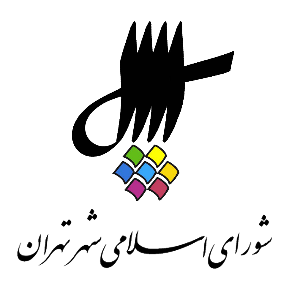 عناوین مندرجاتاعلام رسمیت جلسه و قرائت دستور.قرائت آیاتی از کلام الله مجید.تذکرات اعضای شورا: (آقایان) مجید فراهانی، سید محمود میرلوحی، سید حسن رسولی، بشیر نظری.بررسی دو فوریت لایحه شماره‌ی 5282208/10 مورخ 23/5/97 شهردار محترم تهران در خصوص «طرح جامع نحوه اخذ مطالبات شهرداری تهران» به شماره‌ی ثبت 14217/160 مورخ 23/5/97.بررسی یک فوریت لایحه‌ی 544025/10 مورخ 27/5/97 شهردار محترم در خصوص الحاق 3 تبصره به ماده‌ی 4 مصوبه‌ی تعیین نرخ عوارض تردد وسایل نقلیه در محدوده‌های مرکزی شهر تهران ابلاغی به شماره‌ی 29740/2418/160، 29740/18 مورخ 12/11/96 و اصلاحات بعدی آن به شماره‌ی ثبت 14567/160 مورخ 27/5/97.انتخاب یک نفر از اعضای شورای اسلامی شهر تهران جهت عضویت در هیئت تطبیق مصوبات به استناد بند «الف» تبصره‌ی 5 ماده‌ی 90 قانون اصلاح قانون تشکیلات، وظایف و انتخابات شوراهای اسلامی کشور و انتخاب شهرداران مصوب 24/10/96 مجلس شورای اسلامی موضوع نامه‌ی شماره‌ی 4633/1/97 مورخ 17/5/97 فرمانداری تهران.اعلام ختم جلسه و تاریخ تشکیل جلسه آینده.1- اعلام رسمیت جلسه و قرائت دستورمنشی {بهاره آروین} ـ هشتاد و یکمین جلسه‌ی پنجمین دوره‌ی شورای اسلامی شهر تهران که به صورت عادی که در روز سه‌شنبه سی‌ام مرداد ماه 97 از ساعت 9 لغایت 11 در محل تالار شورا برگزار می‌شود به شرح ذیل اعلام می‌گردد: دستور جلسه: قرائت آیاتی از کلام الله مجید. 2ـ بررسی دو فوریت لایحه‌ی شهردار محترم تهران در خصوص طرح جامع نحوه‌ی اخذ مطالبات شهرداری تهران مورخ 23/5/97.3ـ بررسی یک فوریت لایحه‌ی شهردار محترم تهران در خصوص الحاق سه تبصره به ماده‌ی 4 مصوبه‌ی تعیین نرخ عوارض تردد وسایل نقلیه در محدوده‌های مرکزی شهر تهران.4ـ انتخاب یک نفر از اعضای شورای اسلامی شهر تهران جهت عضویت در هیئت تطبیق مصوبات.5ـ بررسی لایحه‌ی شهرداری تهران در خصوص اصلاحیه‌ی بند الف مصوبه‌ی اصلاحیه تعیین بهای خدمات و چگونگی اعمال نظارت بر جمع‌آوری و دفع پسماندهای پزشکی، صنعتی و کشاورزی در شهر تهران.6ـ بررسی نامه‌ی رئیس محترم کمیسیون سلامت، محیط زیست و خدمات شهری در خصوص جابه‌جایی اعضای شعب کمیسیون تبصره‌ی ذیل بند 20 ماده‌ی 5 قانون شهرداری تهران. 7ـ انتخاب دو نفر از صاحب‌نظران اساتید دانشگاهی جهت عضویت در کمیته‌ی برنامه‌ریزی و نظارت موضوع بند 13 ذیل ماده‌ی 3 اصلاحیه‌ی مصوبه‌ی مقابله، کنترل و کاهش آسیب‌ها و ناهنجاری‌های اجتماعی. 8ـ بررسی پلاک ثبتی 313، 298، 122/3335، 3330، 3332 و 3333 با توجه به نظریه‌ی کمیسیون ماده‌ی 7.9ـ بررسی پلاک ثبتی 743/67 با توجه به نظریه‌ی کمیسیون ماده‌ی 7.10ـ بررسی پلاک ثبتی 5/761/1 و 1063/1 با توجه به نظریه‌ی کمیسیون ماده‌ی 7.11ـ بررسی پلاک ثبتی 93/31 با توجه به نظریه‌ی کمیسیون ماده‌ی 7.12_ بررسی پلاک ثبتی 2109، 2110، 9229 و 9230/2 با توجه به نظریه‌ی کمیسیون ماده‌ی 7.2- قرائت آیاتی از کلام الله مجیددر خدمت قاری محترم قرآن جناب آقای محمدرضا حاتمی قاری نوجوان متولد 1385 از تهران دانش‌آموز، سه دوره مقام اول مسابقات قرائت در منطقه‌ی 8، مقام اول بسیج استانی، نفر اول جشنواره‌ی تلاوت‌های مجلسی در حسینیه‌ی کربلایی‌ها، فینالیست برنامه‌ی اسرا در سال 97، بارها تلاوت زنده در برنامه‌های تلویزیونی. ایشان مؤذن هستند و اذان ایشان هر شب از شبکه‌ی پویا پخش می‌شود. در خدمتشان هستیم. قاری {محمد رضا حاتمی} ـ سلام علیکم جمیعاً و رحمه الله. ان‌شاالله تلاوت می‌کنم از سوره‌ی مبارکه‌ی فجر به برکت صلواتی بر محمد و آل محمد.(حضار صلوات فرستادند.)اَعوذُ بِاللهِ مِنَ الشَّیطانِ الرَّجیم ـ بِسْمِ اللَّهِ الرَّحْمَنِ الرَّحِیم یا أَ یتُهَا النَّفْسُ الْمُطْمَئِنَّةُ * ارْجِعی إِلی رَبِّک راضِیةً مَرْضِیةً * فَادْخُلی فی عِبادی * وَ ادْخُلی جَنَّتی *بِسْمِ اللَّهِ الرَّحْمَنِ الرَّحِیموَ التِّینِ وَ الزَّیتُونِ * وَ طُورِ سینینَ * وَ هذَا الْبَلَدِ الْأَمینِ * لَقَدْ خَلَقْنَا الْإِنْسانَ فی أَحْسَنِ تَقْویمٍ * ثُمَّ رَدَدْناهُ أَسْفَلَ سافِلینَ * إِلاَّ الَّذینَ آمَنُوا وَ عَمِلُوا الصَّالِحاتِ فَلَهُمْ أَجْرٌغَ یرُمَمْنُونٍ * فَما یکذِّبُک بَعْدُ بِالدِّینِ * أَ لَیسَ اللَّهُ بِأَحْکمِ الْحاکمینَ *بِسْمِ اللَّهِ الرَّحْمَنِ الرَّحِیمالْحَمْدُ لِلَّهِ رَبِّ الْعالَمینَ * الرَّحْمنِ الرَّحیمِ * مالِک یوْمِ الدّینِ * إِیاک نَعْبُدُ وَ إِیاک نَسْتَعینُ * اهْدِنَا الصِّراطَ الْمُسْتَقیمَ * صِراطَ الَّذینَ أَنْعَمْتَ عَلَیهِمْ غَیرِ الْمَغْضُوبِ عَلَیهِمْ وَ لاَ الضَّالِّینَ *صدق الله علی العظیم.(حضار صلوات فرستادند.)رئیس {محسن هاشمی رفسنجانی} ـ احسنت. احسنت. لطف فرمودید. خب، خیلی ممنون با تشکر از قاری نوجوانمان که بسیار عالی قرآن را تلاوت کردند اجازه بدهید که ابتدا فرارسیدن روز بزرگ عرفه و عید سعید قربان را گرامی بداریم. همان‌طور که مستحضرید عرفه روز شناخت و کسب معرفت است و عید قربان انسان را از تاریکی‌ها و کدورت‌ها و منیت‌های درون خود که البته در عرفه کشف کرده پالایش می‌کند و نفس خود را قربانی می‌کند تا به خداوند تقرب بیش‌تری پیدا بکند. همان‌طور که باز در جریان هستید در هشتاد و یکمین و آخرین جلسه‌ی رسمی شورای اسلامی شهر تهران در سال نخست قرار داریم. اگر بخواهیم واقعاً عنوانی را برای این شورا انتخاب کنیم بهترین عنوان شورای مردم هست از نظر من. چرا که این وصف، وصف مناسبی برای این شوراست و علت آن این است که این شورا بالاترین نصاب را از نظر مشارکت مردمی و آرای شهروندان در تاریخ ایران برای خود رقم زده و مسئولیت سنگینی را البته از سوی شهروندان متوجه همه‌ی اعضای محترم شورای شهر کرده. اگر چه زبان بنده و همکارانم قاصر است از قدردانی و لطف و حمایتی که شهروندان عزیز تهرانی از ما داشتند و باید ما خودمان را قدردان و امانت‌دار آنان بدانیم شهادت می‌دهم که واقعاً به جز بنده که عذر و تقصیر به درگاه ملت دارم بیست همکارم در شورای شهر تهران در طول یک سال گذشته خود را وقف خدمت به مردم کردند و در قالب البته اختیارات محدود و قانونی‌ای که داشتند و امکانات کمی که در دسترس‌شان بوده در جهت تحقق انتظارات شهروندان تهرانی به سختی کوشیدند که در همین فرصت از همدلی، سعه‌ی صدر، همراهی، برخورد سازنده و هم‌اندیشی آنان و همه‌ی اعضای محترم کمال امتنان و تشکر را هم دارم. شورای پنجم نه تنها یک شورای یکدست بلکه هم‌دل و همراه است. از تعصب و لجاجت خوشبختانه فاصله داشته نسبت به نگاه‌های متفاوت و انتقادات گوشی شنوا داشته و هم‌چنان دارد و تمام تلاش خود را در جهت نمایندگی همه‌ی شهروندان نه تنها گروهی که به فهرست امید رأی دادند بلکه همه‌ی شهروندان به کار برده. در طول یک سال نخست مسئولیت شورای پنجم همان‌طور که می‌دانید با همین جلسه 81 جلسه صحن علنی برگزار شده، در کنار آن 60 جلسه‌ی هم‌اندیشی اعضای شورا شرکت کردند با جدیت و 73 جلسه‌ی هیئت رئیسه را ما در طول این یک سال برگزار کردیم و 500 جلسه‌ی کمیسیون‌های تخصصی و صدها بازدید و جلسه‌ی کارشناسی اعضای محترم داشتند. هزاران ملاقات این اعضای 21 نفره، چه ملاقات‌های مردمی و چه ملاقات‌های تخصصی را انجام دادند که البته شرح تمام این فعالیت‌ها در قالب یک گزارش مشروحی در اختیار افکار عمومی و خبرنگاران عزیز قرار خواهد گرفت که در حال آماده شدن است این گزارش. مصوبات زیادی هم این شورا داشته در طول یک سال گذشته. فقط 42 مصوبه‌ی نام‌گذاری داشتیم. 75 مصوبه‌ی مربوط به معرفی نمایندگی اعضا در شوراها و کمیته‌های مختلف را داشتیم. 40 لایحه به شورا از طرف شهرداری ارائه شده. 54 طرح اعضای محترم شورا امضا کردند و در شورا مطرح شده و در حال رسیدگی است. کمیسیون کمیته‌ی باغ‌ها و کمیسیون مصوبات باغات به 55 عدد رسیده و دیدید که اعضای محترم شورا در مورد تذکرات به وظایف شهرداری و مشکلات مردم در حد بسیار بالایی عمل کردند. 190 تذکر داده شده، 46 نطق قبل از دستور داشتیم و گزارشات مالی زیادی از شهرداری دریافت شده که تعدادشان به 121 گزارش مالی رسیده که عمدتاً رسیدگی شده، یا در حال رسیدگی است. البته خب طبیعی است که مهم‌ترین عرصه‌ی بروز و تبلور عملکرد شورای شهر در انتخاب شهردار نمایان می‌شود و عملکرد شهردار بسیار مهم است چرا که بازوی اجرایی مدیریت شهری است و محقق کننده‌ی سیاست‌های شورای شهر و منتخبین مردم است که ما امیدواریم جناب آقای افشانی ان‌شاالله با سعه‌ی صدری که دارند با تلاشی که در حال انجام دارند باعث سرافرازی شورای پنجم ان‌شاالله بشوند. در پایان اجازه بدهید که من از طرف اعضای محترم شورای اسلامی شهر تهران از خبرنگاران، عکاسان، فیلمبرداران، کارمندان، مشاورین اعضا، کارگران، همکاران اجرایی تشکر ویژه داشته باشم و از ارائه‌ی دیدگاه‌ها و نظرات ارزشمند منتقدین شورا هم قدردانی بکنم. اعضا عمیقاً به این موضوع اعتقاد دارند که بهترین هدیه به ما همان نقد سازنده است. وقتی نقد سازنده و کارشناسی می‌شود بسیار جالب است و باعث حمایت از شورا می‌شود. عزیزانی که با هر انگیزه و از هر منظری اقدام به نقد شورای پنجم و مدیریت شهری کرده‌اند به ویژه اصحاب رسانه ما را مرهون لطف و محبت خویش کرده‌اند و لازم است با جدیت بیش‌تری ان‌شاالله این موضوع در سال‌های آینده هم ادامه پیدا کند. و السلام علیکم و رحمه الله و برکاته. اجازه بدهید که وارد دستور بعدی بشویم.3- تذکرات اعضای شورا: مجید فراهانی، سید محمود میرلوحی، سید حسن رسولی، بشیر نظری.منشی {بهاره آروین} ـ اگر اجازه بدهید تذکرات را دوستان بفرمایند هم آقای رسولی یک تذکر دارند هم ... رئیس {محسن هاشمی رفسنجانی} ـ به آقای شهردار هم بگویید بیایند.منشی {بهاره آروین} ـ آقای فراهانی هستند. آقای فراهانی ...رئیس {محسن هاشمی رفسنجانی} ـ آقای فراهانی بفرمایید. تذکر دارید؟ مجید فراهانی {عضو شورا} ـ بسم الله الرحمن الرحیم. ضمن تبریک روز عرفه و عید سعید قربان و همچنین تبریک روز پزشک که پس‌فردا هست. تذکر بنده در خصوص بحث یکی از مشکلاتی است که در سامانه‌ی حمل و نقل ویژه‌ی جانبازان و معلولین اتفاق افتاده و موجب نارضایتی این عزیزان شده. عنوان تذکر لزوم خدمت‌رسانی شایسته‌ی سامانه‌ی حمل و نقل ویژه‌ی جانبازان و معلولین یعنی سامانه‌ی تلفنی 6305 به این عزیزان و جلوگیری از بی‌نظمی و لغو بی‌مورد سرویس‌ها هست که حوزه‌ی پیگیری هم معاونت حمل و نقل و ترافیک شهرداری تهران است. عدم تحقق دسترس‌پذیری شهر برای معلولان عزیز سبب شده است تا این گروه از شهروندان از حق زندگی در شهر به صورت کامل برخوردار نگردند. در این شرایط هر چه میزان معلولیت جسمی و حرکتی عزیزان بیش‌تر باشد مشکلاتشان برای رفت و آمد، کار و زندگی در سطح محله و شهر بیش‌تر است. در چنین شرایطی فراهم نمودن دسترسی، حمل و نقل آسان برای رتق و فتق امور تحصیلی، درمانی و نیازهای حیاتی این عزیزان کمترین خدمتی است که شهرداری از طریق سامانه‌ی حمل و نقل ویژه‌ی جانبازان و معلولان بایستی ارائه نماید. متأسفانه این خدمت‌رسانی در ماه‌های اخیر با لغو سرویس از سوی سامانه در خدمت‌رسانی به جانبازان و معلولان عزیز مواجه شده است و فقدان ارائه‌ی دلیل شفاف برای لغو سرویس رزرو شده سبب شده است تا در پیگیری‌های تلفنی شهروندان عزیز، اپراتورهای سامانه به جای پاسخ درست و مؤدبانه بعضاً با بداخلاقی و در مواردی حتی توهین به شهروندان مبادرت نمایند. که این رفتار ناشایست سبب دلگیری و طرح شکایت متعدد معلولین عزیز در سامانه‌ی نظارت همگانی 1888 شهرداری تهران شده است که به این موضوع در گزارش شماره‌ی 12/1137/97 سازمان بازرسی شهرداری تهران نیز اشاره شده است. یعنی گزارشی که سازمان بازرسی شهرداری تهران ارائه کرده بود. متأسفانه هنگامی که نمی‌توانیم انتظار به حق جانبازان و معلولان عزیز در خدمت‌رسانی به موقع و با کیفیت را پاسخ‌گو باشیم شاهد آن هستیم که یک کارمند خاطی به جای پوزش و عذرخواهی با رفتار بعضاً توهین‌آمیز خود زمینه‌ی نارضایتی و احساس تبعیض نسبت به این عزیزان را فراهم می‌سازد. این روند و رفتار واقعاً غیر قابل پذیرش و نیازمند برخورد با متخلفان است. به عنوان نماینده‌ی مردم شریف تهران در اجرای بند 3 ماده‌ی 71 قانون شوراهای اسلامی کشور درباره‌ی لزوم خدمت‌رسانی شایسته‌ی سامانه‌ی حمل و نقل ویژه‌ی جانبازان و معلولین، یعنی سامانه‌ی تلفنی 6305 به این عزیزان و جلوگیری از بی‌نظمی و لغو بی‌مورد سرویس‌ها و برخورد با پرسنل متخلفی که با رفتار خود زمینه‌ی نارضایتی این شهروندان عزیز را فراهم آوردند به شهرداری تهران تذکر می‌دهم. امیدوارم با اقدام به موقع، مؤثر و اهتمام جناب آقای مهندس افشانی شهردار محترم تهران شاهد توجه بیش از پیش به دسترس‌پذیر نمودن تهران برای زندگی همه‌ی شهروندان به ویژه جانبازان و معلولان عزیز باشیم. خدایا چنان کن سرانجام کارتو خشنود باشی و ما رستگار.رئیس {محسن هاشمی رفسنجانی} ـ خیلی ممنون جناب آقای ... جناب آقای میرلوحی بفرمایید. بفرمایید. تذکر آیین‌نامه‌ای؟ آهان شما هم دارید. پس روشن کنید الان آقای میرلوحی بعد جنابعالی. روشن کردند. روشن کنید شما. بفرمایید.سیدمحمودمیرلوحی {عضو شورا} ـ بسم الله الرحمن الرحیم. من البته یک تذکری را در دوره‌ی تعطیلات فرستادم حالا یادآوری می‌کنم و یک موردی را هم جدیداً عرض می‌کنم. و آن این‌که هیئت‌مدیره‌های سازمان‌ها و شرکت‌های وابسته به شهرداری خیلی تأخیر شده در اصلاح هیئت‌مدیره‌ها و در مواردی همان هیئت‌مدیره‌های قبلی دارند ادامه‌ی کار می‌دهند. که من تأکید کردم به تسریع در بازنگری در این نکته و مواردی داریم که شخص واحدی در هیئت‌مدیره‌های متعدد حضور دارد. این را باز عرض کنم که تذکر عرض کردیم که بالاخره مشخص بشود و بهتر آن است که یک فرد مگر حالا به جهت وظایف یک مدیر اگر لازم هست در جای مختلفی باشد ولی در غیر این‌صورت به نظر می‌آید هیچ موجبی ندارد. مسئله‌ی بعدی که حالا دلیل این تذکر هست این‌که به رغم این‌که سامانه‌ی شفافیت ایجاد شد و اعلام شد که هیچ‌گونه معامله‌ای نباید در معاملات شرکت‌های وابسته به شهرداری دیگر نباید با ترک تشریفات بشود اخباری می‌رسد که نشان می‌دهد که در مواردی این اتفاق هنوز دارد می‌افتد. و من خواستم که مجدداً آقای مهندس افشانی که خوش‌آمد عرض می‌کنم خدمتشان اگر این بخش‌نامه را لازم می‌دانند تجدید بشود که تردیدی ایجاد نشود که تصور بشود که با وجود سامانه‌ی شفافیت و حالا طرح‌هایی که در جریان رسیدگی است در شورا و در واقع انتشار اطلاعات و بحث تعارض منافع و این بحث‌هایی که الان هست این‌ها بالاخره رویکرد شورا را نشان می‌دهد. ما دیگر توقفی و تردیدی در این سامانه و روندها ایجاد نشود و تصور نشود. نکته‌ی دیگری که باز در تذکری که عرض کردم این است که در مواردی ما صلاحیت پیمانکاران را در شهرداری از گذشته مرسوم بوده مثلاً در زیباسازی در فضای سبز، رفت و روب، پسماند، عمرانی ما صلاحیت‌ها را در واقع، خود شهرداری فهرست تنظیم می‌کند. من استدعام این است که در واقع این صلاحیت‌ها در گذشته شاید اگر در آغاز راه نوعی تأکید بر کیفیت و جنبه‌های فنی داشته ولی متأسفانه می‌شود این‌طور تصور کرد که در سال‌های اخیر کم کم به نوعی رانت و انحصار در واقع منجر شده و ما تا ایجاد رقابت همه جانبه و این‌که همه‌ی پیمانکاران احساس کنند که در شهرداری، مدیریت شهری جدید، شرایط و فرصت‌ها برای همه‌ی اهل اقتصاد و مؤسسات و بنگاه‌ها برابر هست و رقابت کامل هست این را باید مطمئن بشویم. من استدعام از آقای مهندس افشانی و همکارانش این است که مجدداً بررسی کنند. به نظر می‌آید لازم نباشد ما خودمان این فهرست‌ها را تهیه کنیم. اگر موجبی و دلیلی برای آن ارائه می‌دهیم این دلیل حتماً باید برای وصول به رقابت بهتر و کامل‌تر و فاصله گرفتن از راند و انحصار باشد و لاغیر و دلیل دیگری و موجب دیگری نباشد که این خودش محدود بکند. الان من دغدغه دارم در پسماند یک همچنین اتفاقی دارد می‌افتد و متأسفانه دارند آن‌ها مجدداً همدیگر را پیدا کردند و مدت‌ها است با عدم حضورشان در مناقصاتی که ما اعلام می‌کنیم در واقع مزایده، در بحث پسماند مزایده‌هایی که ما اعلام می‌کنیم به نوعی دارند قراردادهای قبلی را متأسفانه تمدید می‌کنند و ناچار می‌کنند شهرداری را به این‌که خیلی خب ما ناچاریم. من خواهشم این است که با این دو، سه تذکری که عرض کردم البته ظاهرش دو تذکر است ولی سه مطلب را من در آن عرض کردم انتظار دارم ...رئیس {محسن هاشمی رفسنجانی} ـ بله، بیش‌تر از سه مطلب هم بود. این‌ها را نمی‌دانم چجور می‌خواهید بنویسید با هم.سید محمود میرلوحی {عضو شورا} ـ بله دادم. متن آن را یکی را در همان تعطیلات خدمتشان فرستادم. یکی را هم امروز خدمتشان ...رئیس {محسن هاشمی رفسنجانی} ـ الان به ما نمی‌دهید؟سید محمود میرلوحی {عضو شورا} ـ بله چشم چرا چرا خدمتتان تقدیم می‌شود.رئیس {محسن هاشمی رفسنجانی} ـ سه تا نامه‌ی جدا بدهید که ما جداگانه بفرستیم. دستتان ... بفرمایید آقای رسولی بفرمایید.سیدحسن‌رسولی {عضو شورا} ـ بسم الله الرحمن الرحیم. آقای رئیس تذکر من خطاب به وزیر محترم کشور و رئیس محترم شورای عالی استان‌ها جناب آقای مهندس الویری است. در موضوع طرح قانونی که در مجلس و شورای نگهبان با عنوان منع به کارگیری بازنشستگان مطرح است. متن تذکر را می‌خوانم. مراحل انتخاب و انتصاب شهرداران بر اساس بند 1 ماده‌ی 80 قانون تشکیلات وظایف و انتخابات شوراهای اسلامی شهرهای کشور و انتخاب شهرداران مصوب سال 1375 و الحاقات بعدی این قانون مسیر انتخاب و انتصاب را روشن کرده است. اولین و مهم‌ترین وظیفه‌ی شورای اسلامی هر شهر که موضوع مورد بحث من شورای اسلامی شهر تهران، ری و تجریش است انتخاب شهردار است بلافاصله پس از قانونی شدن شورا. پس از سیر مراحل تصویب و عدم اعتراضی که هیئت تطبیق مستقر در فرمانداری و وزارت کشور روی مراحل، مرحله‌ی اول که انتخاب شهردار هست، انجام می‌دهند در مرحله‌ی دوم که فاز انتصاب است وزارت کشور برای شهرهای بالای 200 هزار نفر و استانداران و استانداری‌ها برای شهرهای با جمعیت کمتر از 200 هزار نفر شرایط مندرج در قانون را به عنوان شرایط احراز سمت شهردار با مصداق و مصادیقی که شوراها انتخاب کرده‌اند انجام می‌دهد و در صورت عدم مغایرت قانونی، وزیر کشور برای کلان‌شهرها مشخصاً شهردار محترم تهران و برای سایر شهرها و استانداران، پس از این انتخاب با صدور حکم شهردار و شهرداران را منصوب می‌کنند. بر این اساس نحوه‌ی انتخاب، انتصاب، عزل و برکناری مطابق قانون تعیین شده. بر اساس بند 1 ماده‌ی 80 قانون مذکور این قاعده‌ی قانونی که در سال 75 تصویب شده قانون خاص است و مقدم بر طرح قانونی است که امروز در مجلس و شورای نگهبان به عنوان منع به کارگیری بازنشستگان مطرح است و لذا از این حیث قانون مقدم منسوخ نیست. در این قانون، قانون‌گذار صراحتاً موارد به کارگیری و خاتمه‌ی کار شهردار را تصریحاً تعیین کرده است. به نظر من مبالغه نخواهد بود که اگر عنوان کنیم اساسی‌ترین کارکرد شوراها انتخاب شهردار است. این حکم قانونی در صورت تصویب و ابلاغ طرح مطابق این قانون ملغی نمی‌گردد. البته آن‌چه که در مجلس مطرح است هنوز ابلاغ نشده و شورای اسلامی شهر تهران است که بر اساس این قانون تنها مرجعی است که در مورد بود یا نبود آقای شهردار، یا خانم شهردار تصمیم‌گیر است. آقای شهردار یا خودشان استعفا می‌کنند و استعفایشان پذیرفته می‌شود و یا این‌که به فرض ممکن توسط شورای اسلامی شهر تهران مورد سؤال و استیضاح و برکناری قرار می‌گیرند. که در آن صورت ماده‌ی 80 تعیین تکلیف کرده. از طرفی در قانون مدیریت خدمات کشوری مصوب سال 86 شهرداری‌ها به لحاظ ارائه‌ی خدمات عمومی که به شهروندان ارائه می‌کنند در زمره‌ی نهادهای عمومی غیر دولتی منظور شده‌اند. در ماده‌ی 5 همین قانون به عنوان دستگاه اجرایی هم نام برده شده‌اند. لکن در ماده‌ی 117 همین قانون خدمات کشوری نهادهای عمومی غیردولتی از شمول مقررات این قانون مستثنی شده‌اند. مقررات موضوع قانون که بیش‌تر بر مسائلی از قبیل انتصابات، ترفیعات، تعیین حقوق و مزایای مدیران و کارکنان دستگاه‌های اجرایی می‌باشد شهردار تهران را به استناد ماده‌ی 5 و ماده‌ی 117 از مزایای قانون خدمات کشوری محروم کرده است. علی هذا انتخاب و انتصاب شهردار بر اساس دو مرحله‌ای که عرض کردم و نیز خاتمه‌ی کار وی بر اساس قانون و مقررات خاص بوده و تسرّی دادن قانون در حال تصویب برای شهرداران منتخب و منصوب شده فاقد وجاهت قانونی است. علاوه بر این استدلال حقوقی از منظر مدیریتی و در مقام صیانت از حقوق شهروندان میلیونی که به ما رأی داده‌اند نیز جابه‌جایی و انتخاب شهردار پایتخت برای بار چهارم ظرف 1 سال به نظر من از منظر مدیریتی و مصالح شهر به مصلحت مردم و از آنجا که پایتخت تابلوی تمام نمای کشور هست به مصلحت نظام نیست. لذا از رئیس محترم شورای عالی استان‌ها و وزیر محترم کشور که مرحله‌ی انتصاب مربوط به ایشان هست تقاضا می‌کنم الان که این قانون بین شورای محترم نگهبان و مجلس شورای اسلامی در حال رفت و آمد هست از اختیارات خودشان استفاده بکنند و به نحوی ما عمل بکنیم که اولاً شوراها از مهم‌ترین حقوق خودشان محروم نشوند و ثانیاً تزلزلی در مدیریت شهری تهران و سایر کلان شهرها به عمل نیاید. آخرین جمله آقای رئیس و همکاران محترم فرض کنید ما در شورای اسلامی شهر تهران یا سایر کلان شهرها یک روزی تصمیم می‌گیریم شهرداری را انتخاب بکنیم که اساساً با هیچ دستگاه دولتی‌ای رابطه‌ی استخدامی ندارد. فرض کنید مثلاً فعال اقتصادی است، در بازار است و اساساً رابطه‌ی استخدامی با جایی ندارد و لذا اصلاً عنوان بازنشسته به او تعلق نمی‌گیرد. این جز اختیارات اعضای شورای اسلامی شهرهای کشور است. لذا من امیدوار هستم که آقای وزیر کشور و آقای رئیس محترم شورای عالی استان‌ها در شرایط کنونی که این موضوع مطرح است به این مهم توجه بکنند. امیدوارم مراجع حقوقی، رسانه‌ها هم به این موضوع بپردازند که بتوانیم پیشگیری کنیم از بروز آثار و تبعات منفی برای پایتخت. متشکرم.رئیس {محسن هاشمی رفسنجانی} ـ جناب آقای نظری بفرمایید.بشیر نظری {عضو شورا} ـ من با توجه به این‌که تذکرها، فرصت زیادی را از جلسه گرفته است خیلی کوتاه فقط متن خود را قرائت می‌کنم. بسم الله الرحمن الرحیم. مدیریت شهری در دوره‌ی پنجم اصل خود را بر مبنای شفافیت بنا نموده و در این راستا تلاش شایانی را تاکنون انجام داده است. یکی از اقدامات لازم در راستای این شفافیت، دسترسی شهروندان تهرانی به طرح تفصیلی است. در حال حاضر در سایت شهرداری تهران میزان بسیار کمی از این اطلاعات به واسطه‌ی کد نوسازی یک ملک خاص در اختیار شهروندان قرار می‌گیرد اما از آنجا که مشارکت واقعی مردم در مدیریت شهر و استفاده‌ی از نظرات هر چه بهتر و بیش‌تر آنان مستلزم گردش کافی و وافی اطلاعات است بهتر است دسترسی به اطلاعات جامع‌تری برای شهروندان مقدور باشد. انحصار این اطلاعات در دست بخش کوچکی از کارمندان شهرداری مسبب ایجاد رانت در سطوح مختلف مدیریت شهری شده است که با گردش آزاد اطلاعات می‌توان جلوی چنین پدیده‌ای را گرفت. به علاوه این عمل باعث تقویت نظارت شهروندان نسبت به امور شهری و همچنین تسهیل و تسریع در امور پژوهشی خواهد شد. ممنونم از توجه شما. تذکر ناظر به حوزه‌ی معاونت معماری و شهرسازی است.رئیس {محسن هاشمی رفسنجانی} ـ لطف فرمودید. دستور جلسه را بفرمایید. 4- بررسی دو فوریت لایحه شماره‌ی 5282208/10 مورخ 23/5/97 شهردارتهران در خصوص «طرح جامع نحوه اخذ مطالبات شهرداری تهران» به شماره‌ی ثبت 14217/160 مورخ 23/5/97.منشی {بهاره آروین} ـ دستور دوم جلسه بررسی دو فوریت لایحه‌ی شماره 528208/10 مورخ 23/5/97 شهردار محترم تهران در خصوص طرح جامع نحوه‌ی اخذ مطالبات شهرداری تهران به شماره‌ی ثبت 14217/160 مورخ 23/5/97.رئیس {محسن هاشمی رفسنجانی} ـ خب اگر اجازه بدهید با توجه به این‌که جناب آقای شهردار هم حضور دارند و از حضورشان تشکر می‌کنیم. بحث فقط فعلاً دو فوریت آن را اول به رأی می‌گذاریم بعد از کمیسیون برنامه بودجه من می‌خواهم در صورتی که آمادگی دارند که فکر می‌کنم آمادگی دارند گزارششان را همین بدهند که دیگر نرود و همین‌جا عمل بشود. خواهش می‌کنم موضوع را موافقید یا مخالف؟ اگر مخالفی هست صحبت بکند. به عنوان موافق نه، اول مخالفین، مخالفی نیست در نتیجه موافقی هم صحبت نکند. لذا رأی‌گیری می‌کنیم دو فوریت را رأی‌گیری می‌کنیم. منشی {بهاره آروین} ـ دوستان رأی‌گیری ... دوستان رأی‌گیری دو فوریت لایحه‌ی طرح جامع نحوه‌ی اخذ مطالبات فعال است. در صورت رأی موافق، شورا وارد جزئیات این طرح خواهد شد. رأی‌گیری برای دو فوریت ...سید ابراهیم امینی {عضو شورا} ـ تذکر آیین‌نامه‌ای.رئیس {محسن هاشمی رفسنجانی} ـ بفرمایید آقای امینی. بفرمایید. سید ابراهیم امینی {عضو شورا} ـ علی القاعده باید چون این لایحه است دو فوریت راجع به ضرورت دو فوریت شهردار محترم یا یکی از معاونینشان صحبت بکنند. اگر موافق و مخالفی هم وجود دارد صحبت بکنند بعد رأی‌گیری کنند. رئیس {محسن هاشمی رفسنجانی} ـ من اجازه دادم چون این تکرار داشت.سید ابراهیم امینی {عضو شورا} ـ حداقل برای ...رئیس {محسن هاشمی رفسنجانی} ـ این لایحه چیز جدیدی نیست. هر بار این موقع آورده می‌شود.سید ابراهیم امینی {عضو شورا} ـ باشد. باز هم اصحاب رسانه بدانند که ... رئیس {محسن هاشمی رفسنجانی} ـ من مخالف را سؤال کردم، مخالف را سؤال کردم گفتند وجود ندارد. برای همین دیگر توضیح نخواستم. سید ابراهیم امینی {عضو شورا} ـ حالا یک توضیح اجمالی اگر بدهند. رئیس {محسن هاشمی رفسنجانی} ـ شما اگر احتیاج دارید اشکال ندارد صحبت بفرمایید. شما یا آقای میرزایی هر کدام ...منشی {بهاره آروین} ـ رأی‌گیری را من متوقف کنم؟رئیس {محسن هاشمی رفسنجانی} ـ به خاطر آقای امینی رأی‌گیری را متوقف کنید.سید محمد علی افشانی {شهردار تهران} ـ سلام علیکم جمیعاً و رحمة الله. بسم الله الرحمن الرحیم. درود می‌فرستم به ارواح طیبه‌ی شهدا و تبریک عرض می‌کنم اعیاد سعید قربان و غدیر را خدمت برادران و خواهران محترم. از هیئت رئیسه و اعضای محترم شورای شهر تشکر می‌کنم که این فرصت را فراهم کردند که خدمتتان باشیم و همین‌طور از اصحاب رسانه هم سپاس‌گزارم بابت همراهیشان با مدیریت شهری تهران. هیچ کس مخالف نبود آقای دکتر امینی گفتند توضیح بدهیم. می‌ترسیم توضیح دادیم مخالف پیدا بشود. به همین دلیل معمول این است که وقتی مخالف ...رئیس {محسن هاشمی رفسنجانی} ـ این از علاقه‌ی آقای امینی به شماست. سید محمد علی افشانی {شهردار تهران} ـ همان‌طور که اشاره کردند از سنوات گذشته برای این‌که مطالبات شهرداری خصوصاً در حوزه‌ی صدور پروانه، چگونه اخذ بشود همواره یک امتیازاتی را برای کسانی که حاضر بودند نقداً پرداخت بکنند یا این‌که 50 درصد را نقد پرداخت کنند و مابقی را تقسیط، امتیازاتی در نظر گرفته شد که مهم‌ترین امتیاز این است که تا امروز 23 درصد تخفیف اعمال شد. که حقیقتاً به نوعی باید گفت که این تخفیف مداوم 23 درصد معنی‌اش این بود که ما میزان عوارض وضع شده‌مان را داریم 23 درصد کاهش می‌دهیم، چون در کل زمان این هست. الان ما آمدیم این را اصلاح کردیم با هماهنگی کمیسیون و اعضای محترم کمیسیون مرتبط شورا که از این تاریخ ما آن‌هایی که نقد پرداخت می‌کنند حداکثر معادل نرخ بهره‌ی بانکی مصوبه‌ی شورای اقتصاد تخفیف داده بشود و آن‌هایی که تقسیط هم هستند، 50 درصد را نقد پرداخت می‌کنند مابقی را تا 50 درصد نرخ بهره‌ی بانکی مصوبه‌ی شورای اقتصاد ما تخفیف می‌دهیم. علت این‌که در این مقطع زمانی ما باز متقاضی هستیم که در عین حالی که تغییری ایجاد شد نسبت به گذشته، از امروز این کار انجام بشود و دو فوریت را ما پیشنهاد دادیم امروز آخرین مهلت مصوبه‌ی قبلی بود. تا روز سی و یکم بود که امروز سی‌ام است و فردا هم که تعطیل است. بنابراین چون از روز شنبه عملاً این مصوبه زمانش تمام شده بود ما خواهشمان این بود که با دو فوریت این این‌جا بیاید و اگر اعضای شورا موافق باشند مصوب بشود که از روز شنبه هم بتوانیم اقدام کنیم. نکته‌ی دوم این بود که در شرایط فعلی که وضعیت ساخت و ساز به هر حال با مشکلاتی روبه‌رو است به خصوص شرایط اقتصادی پیش رو هم این دغدغه را برای ما ایجاد کرد که ممکن است این مشکلات بیش‌تر از این هم بشود. برای این‌که تشویق بشوند آن کسانی که می‌خواهند در حوزه‌ی ساخت و ساز و حوزه‌ی ساختمان سرمایه‌گذاری بکنند این امتیاز را برایشان در نظر گرفتیم که ان‌شاءالله تشویق بکنم این‌ها را که بیایند و بیش‌تر از آن چیزی که حالا به صورت معمول هست سرمایه‌گذاری بکنند و ادامه بدهند باعث رونق کسب و کار هم خواهد شد. بر هیچ‌کس پوشیده نیست که مهم‌ترین حوزه‌ای که بالاترین نقش را در ایجاد اشتغال دارد بحث ساختمان و ساختمان‌سازی است. با توجه به این‌که حِرَف مختلفی در این حوزه فعال هستند. علت اصلی این بود. ولی من حالا که آمدم در آستانه‌ی عید هم هستم 2 تا خبر خوش هم به اعضای شورا اعلام بکنم. یکی این‌که بعد از پیگیری‌های فراوان و جلسات متعدد با بانک مرکزی و بانک شهر به علت مشکلاتی که برای انتشار اوراق مالی برای قطار شهری پیش آمده بود خوشبختانه امروز حل شد و از هفته‌ی آینده 700 میلیارد تومان اوراق مالی منتشر می‌شود برای بحث قطار شهری که می‌تواند کمک کند در این شرایط به پیشرفت سریع‌تر اتمام خطوط ریلی خصوص 6 و 7 و بحث دوم هم خوشبختانه با تلاش گسترده‌ای که در 8 ـ 7 ماه گذشته شد و به خصوص حالا هم وزارت کشور، شخص آقای دکتر رحمانی فضلی خب خیلی همراهی کردند. کل اعضای دولت هم همراهی خیلی خوبی کردند که من این‌جا در حضور خبرنگاران عزیز و اصحاب رسانه از هم شخص آقای رئیس جمهور و هم دولت تشکر می‌کنم. لایحه‌ی درآمد پایدار شهرداری‌ها در دولت تصویب شد با تغییرات قابل ملاحظه‌ای نسبت به آن چیزی که امروز هست و اگر ان‌شاءالله این به مجلس که ارسال شد نهایتاً هم در مجلس ان‌شاالله تصویب بشود کمک خواهد کرد به بهبود درآمد پایدار شهری. مهم‌ترین مطلب آن این است که آن بحث سهم ما از مالیات بر ارزش افزوده افزایش خوبی دارد. دو این‌که در موارد مختلف اختیارات خیلی بیش‌تری به شهرداران و شورای شهر داده شد برای این‌که بتوانند بدون شهر فروشی و بدون فروش حقوق نسل‌های آینده بتوانند درآمد پایدار داشته باشند. موفق و سربلند باشید. و السلام علیکم و رحمه الله. رئیس {محسن هاشمی رفسنجانی} ـ خب خیلی ممنون. لطف فرمودید. خب آقای امینی اگر شما مخالف نیستید؟ مخالفی وجود دارد؟ مجدداً می‌گوییم شما موافق، اگر مخالف می‌خواهید صحبت کنید؟ بفرمایید.محمد سالاری {عضو شورا} ـ بسم الله الرحمن الرحیم. ضمن تشکر از صحبت‌های جناب آقای مهندس افشانی شهردار محترم تهران و خیر مقدم به ایشان و همکارانشان. آقای مهندس هاشمی من مخالفتم با اصل آن که نیست، خب اصل آن الان یک ضروریت انکار ناپذیر است.رئیس {محسن هاشمی رفسنجانی} ـ با دو فوریت است.محمد سالاری {عضو شورا} ـ بحث من با دو فوریت آن است. این موضوع، موضوع بسیار بسیار پیچیده است و اتفاقاً من می‌خواستم اصلاً در مورد این با آقای مهندس افشانی اصلاً صحبت کنم که این را واقعاً خودشان حتماً یک بار دقیق بخواند و با توجه به مشکلات و چالش‌هایی که الان شهرداری تهران در حوزه‌ی درآمدزایی دارد که گزارشی اتفاقاً آقای مهندس رسولی به عنوان ...رئیس {محسن هاشمی رفسنجانی} ـ یعنی نخواندند منظورتان این است؟ محمد سالاری {عضو شورا} ـ نه کامل منظورم این است که ...رئیس {محسن هاشمی رفسنجانی} ـ بدتر می‌شود دوباره بگویید.محمد سالاری {عضو شورا} ـ شما اگر بدترش نکنید دارد خوب می‌شود ... شما اگر بدترش نکنید خوب دارد ... گزارشی که آقای مهندس رسولی خزانه‌دار شورا دادند در جلسه‌ی گذشته اتفاقاً، آقای شهردار نشان می‌داد که 52 درصد منابع درآمدی شهرداری تهران در 2 ماه اخیر محقق نشده و الان ماه‌ها، ماه‌های خوب درآمدزایی هست و این یکی از چالش‌ها است که اصلاً بحث شد که اساساً شورا و شهرداری و من از جنابعالی درخواست می‌کنم که یک جلسه‌ای ...رئیس {محسن هاشمی رفسنجانی} ـ وارد محتوا شدید.محمد سالاری {عضو شورا} ـ خب نه محتوا در راستای رساندن آن پیام است. یک جلسه‌ای برگزار بشود که اساساً اگر این روند کماکان پیش برود قطعاً ما برنامه‌مان اساساً محقق نمی‌شود. اگر قرار است منابع درآمدی کمتر محقق بشود ...رئیس {محسن هاشمی رفسنجانی} ـ اجازه بدید، در هنگام طرح بحث مطرح بفرمایید. خیلی خب ...محمد سالاری {عضو شورا} ـ من نگفتم حرفم را، امروز چرا این‌جوری شده؟رئیس {محسن هاشمی رفسنجانی} ـ نه نه شما قبول کردید وارد محتوا شدید در مورد ...محمد سالاری {عضو شورا} ـ نه خب از محتوا باید به شکل برسم. من عرض می‌کنم که این لایحه یک ماده واحده‌ی بسیار طولانی دارد با یک جدول تقسیط و مجموعه‌ای از بندها و تبصره‌ها که همه‌ی این‌ها بر روی آن بحث دارد. این به نظر من ضرورت دارد که یک بار در کمیسیون‌ها به صورت یک فوریت آن امروز تصویب بشود. یک جلسات مشترکی گذاشته بشود. هفته‌ی دیگر در صحن قرار بگیرد. من بحثم این نیست که یک ماه دیگر هم باشد ...رئیس {محسن هاشمی رفسنجانی} ـ عجله نکنید.محمد سالاری {عضو شورا} ـ ولی قطعاً اگر شما ورود پیدا کنید به محتوا و کلیات آن رأی بیاورد. متوجه خواهید شد که امروز حداقل تمام نمی‌شود. به خاطر این من تقاضام این است که ببینید این‌جا آمده رویکرد اساسی این لایحه در اصل بردن درآمدها به سمت اقساط است و دریافت چک از مؤدیان یا بدهکاران. این دریافت چک در تاریخی از شهرداری تهران به دلیلی که این چک‌های اقساطی بعداً برای وصول دچار مشکل می‌شد در مرحله‌ی وصول یک فساد بسیار گسترده در شهرداری تهران ایجاد کرد. نهایتاً شهرداری تهران در دوره‌ی گذشته از سال‌های آخر، آقا شما وقت خودتان صحبت کنید دیگر آقای رسولی، به این نتیجه رسید که بیش‌تر ببرد به سمت نقدی ضمناً نهایتاً این چک‌ها را بفرستد برای بانک‌ها، یعنی در اصل سیستم بانکی بیاید این‌جا ...رئیس {محسن هاشمی رفسنجانی} ـ وصول کند.محمد سالاری {عضو شورا} ـ ولی الان دوباره برگشته به آن روال گذشته و البته موارد متعدد دیگری دارد که من نمی‌خواهم وقت جلسه را زیاد بگیرم. تقاضای من از آقای، از جنابعالی به عنوان ریاست شورا و آقای مهندس افشانی این است که یک جلسه‌ی کارشناسی در کمیسیون‌ها بحث بشود در هفته‌ی آینده در دستور قرار بگیرد که موضوع لایحه موضوع مهمی است ان‌شاءالله مبتنی بر آن مشکلات فعلی و حل آن‌ها در اصل پیش برود. رئیس {محسن هاشمی رفسنجانی} ـ جناب آقای رسولی بفرمایید. به عنوان موافق، آقای فراهانی صحبت می‌کنید. بفرمایید.مجید فراهانی {عضو شورا} ـ بسم الله الر حمن الرحیم. البته مخالف محترم هر چه شما تذکر می‌دادید که آقا وارد محتوا نشوید، باز راجع به محتوا در نهایت صحبت کردند. من راجع به محتوا وارد نمی‌شوم چون بحث دو فوریت آن الان مطرح است. هر چند به اعتقاد ما که در کمیسیون برنامه بودجه این را مفصل یک جلسه‌ی کامل دو ساعت و خورده‌ای بحث کردیم نقاط قوتی نسبت به گذشته و طرح‌های گذشته دارد که حالا وقتی بحث محتوا شد آنجا صحبت خواهیم کرد ولی الان در خصوص بحث دو فوریت آن عزیزان دقت بفرمایید اگر ما امروز این را تعیین تکلیف نکنیم از روز شنبه شهرداری‌های کلیه‌ی مناطق بلاتکلیف هستند در اخذ وصول درآمدها و مطالباتشان. مهلت ما برای بحث تسهیلاتی که در اختیار گذاشتیم 23 درصد تخفیفی که داده شده مهلت آن تا انتهای مرداد ماه است و ما اگر این را تصویب نکنیم امروز را تعیین تکلیف نکنیم، از شنبه هیچ‌گونه تسهیلاتی در اختیار مؤدیان قرار نخواهد گرفت و ما با کاهش جدی درآمد روبه‌رو خواهیم شد. یعنی قطعاً هیچ کدام از سازنده‌ها از شنبه هیچ‌گونه واریزی نخواهند داشت به جهت این‌که آن تخفیف 23 درصدی کاملاً برداشته می‌شود و همه منتظر می‌مانند که ببینند که وضعیت قانون جدید به کجا خواهد رسید. بنابراین من خواهشم این است که به دو فوریت دوستان رأی بدهند. ان‌شاءالله بعد از تصویب کلیات اگر رأی آورد راجع به جزییات قابل بحث است. همین امروز تعیین تکلیف می‌کنیم.رئیس {محسن هاشمی رفسنجانی} ـ خب خیلی ممنون. من فکر می‌کنم که صحبت‌ها کافی است دیگر وارد رأی‌گیری می‌شویم. خانم آروین رأی‌گیری را فعال بفرمایید.منشی {بهاره آروین} ـ رأی‌گیری را فعال کنم؟ دوستان، رأی‌گیری برای دو فوریت این لایحه فعال است. رئیس {محسن هاشمی رفسنجانی} ـ آقای سالاری باید رأی بدهید. منشی {بهاره آروین} - دوستان دو فوریت رأی‌گیری.رئیس {محسن هاشمی رفسنجانی} ـ می‌خواهید بگویید آقای امینی جای شما رأی بدهند.منشی {بهاره آروین} ـ رأی‌گیری در مورد دو فوریت فعال است در صورت تصویب دو فوریت وارد جزییات لایحه خواهیم شد. آقای رسولی اگر شما هم رأی ...رئیس {محسن هاشمی رفسنجانی} ـ البته باید سرپرست اداره‌ی مالی هم می‌آمد این‌جا توضیح بدهد. شما خودتان توضیح می‌دهید. سرپرست اداره‌ی مالی ایشان هستند؟ منشی {بهاره آروین} ـ درست است. دو فوریت لایحه با 15 موافق و 3 مخالف به تصویب رسید. وارد رأی‌گیری در مورد کلیات لایحه خواهیم شد.رئیس {محسن هاشمی رفسنجانی} ـ نمی‌شناختم. پیش خودم گفتم ایشان کی هستند. ولی ... باشید اثر آن مثبت است دیگر، اثر آن برای رأی مثبت است. 2 دقیقه تحمل کنید. بله کلیات را که رأی گرفتیم بعد می‌توانید بروید. اول کلیات را رأی می‌گیریم بعد جزییات را.منشی {بهاره آروین} ـ من رأی‌گیری را اعلام کردم آقای مهندس. از 18 نفر از حاضرین با 15 رأی موافق دو فوریت این لایحه به تصویب رسید. وارد رأی‌گیری در مورد کلیات این لایحه خواهیم شد. رئیس {محسن هاشمی رفسنجانی} ـ خب حالا کلیات لایحه مطرح است از، اول اجازه بدهید معاونت اداری ... معاونت مالی شهرداری توضیحات خود را بدهند بعد کمیسیون نظر خود را مطرح کند. بفرمایید. آقای نگین‌تاجی را هم همه بشناسند این‌طوری. زریر نگین‌تاجی {سرپرست معاونت مالی و اقتصاد شهری شهرداری تهران} ـ بله، بله. رئیس {محسن هاشمی رفسنجانی} ـ نه قیافه‌شان را چون با عکس که می‌آید آدم تشخیص نمی‌دهد.در مورد کلیات آن صحبت کنید.زریر نگین‌تاجی {سرپرست معاونت مالی و اقتصاد شهری شهرداری تهران} ـ بله بله کلیات آن را.رئیس {محسن هاشمی رفسنجانی} ـ وارد جزییات خیلی نشوید.زریر نگین‌تاجی {سرپرست معاونت مالی و اقتصاد شهری شهرداری تهران} ـ بسم الله الرحمن الرحیم. خدمت اعضای محترم حاضر در جلسه سلام عرض می‌کنم. خدمت شما عرض کنم جناب رئیس در مورد این لایحه همان‌طور که آقای شهردار هم فرمودند، امروز پایان آخرین روزی هست که تخفیفاتی که در حوزه‌ی شهرسازی ما برای عوارض در نظر گرفته بودیم به پایان رسیده. ما، خدمت شما عرض کنم که بررسی‌هایی که از گذشته انجام شده لایحه‌ی قبلی به این صورت بوده که اگر مؤدی می‌خواست که عوارضی را واریز کند اگر این پرداخت به صورت نقد بود، 23 درصد به او تعلق می‌گرفت، اگر غیر نقد بود ما آن را تقسیط می‌کردیم حداکثر تا 36 ماه این را پرداخت می‌کردیم. خب همان‌طور که جناب شهردار هم فرمودند و صحبت‌هایی که با اعضای محترم کمیسیون بودجه و برنامه ما داشتیم، دوستان تأکیدشان بر این بود که این نرخی که ما در نظر گرفتیم برای نقد، نرخ بالایی هست. از طرف دیگر این‌که ما وقتی تقسیط هم می‌کنیم و نرخ سودی هم برای این موضوع در نظر نمی‌گیریم این می‌تواند بخشی از منابع ما را از بین ببرد. حذف کارشناسی‌ای که اتفاق افتاد ما به این نتیجه رسیدیم که ما آن چیزی را که به صورت نقد دریافت می‌کنیم حذف معمولش معادل نرخ سود بانکی به آن‌ها تخفیف بدهیم. آن هم که تخفیف داده می‌شود روی بخشی هم که تخفیف داده می‌شود ما به صورت اقساط، نرخی را معادل نصف نرخ سود بانکی در نظر بگیریم که این‌جوری منابع شهرداری تهران کاهش پیدا نکند. این کلیت داستان بود. اگر سؤالی هست من می‌توانم توضیح بدهم اگر نه که ...رئیس {محسن هاشمی رفسنجانی} ـ نه بفرمایید، بفرمایید. خب کمیسیون مربوطه، کمیسیون برنامه بودجه گزارش خود را ... بفرمایید بنشینید. خواهش می‌کنم.زریر نگین‌تاجی {سرپرست معاونت مالی و اقتصاد شهری شهرداری تهران} ـ بله بله.سید حسن رسولی {عضو شورا} ـ بسم الله الرحمن الرحیم. از آقای مهندس افشانی من قبل از ورود به گزارش ضمن تشکری که در مورد لایحه‌ی درآمدهای پایدار دارم استدعا می‌کنم مراقبت کنند که طرح مالیات بر ارزش افزوده که توافق شده بین دولت و مجلس و به شدت بر خلاف منافع شهرداری و دهیاری‌ها است، آقای پورسید آقایی اگر اجازه بدهید گوش کنند آقای شهردار. آقای پورسید آقایی شورای معاونین را بالا تشکیل می‌دهند. عرض می‌کردم ضمن تشکر از آقای افشانی برای لایحه‌ی درآمدهای پایدار من گزارشی که از مجلس گرفتم، توافق دولت و کمیسیون اقتصادی مجلس در مورد اصلاحات بر قانون مالیات بر ارزش افزوده اگر تصویب بشود عکس آن‌چه که آقای شهردار گفتند به سر شهرداری‌ها و دهیاری‌ها می‌آید که امیدوارم آقای شهردار مراقبت کنند که این لایحه مقدم بر آن طرح به تصویب برسد که خنثی نشود. و اما همین‌طور که آقای مهندس افشانی و آقای دکتر نگین‌تاجی توضیح دادند شهرداری تهران با اجازه‌ای که قبلاً از شورای اسلامی شهر تهران گرفته است بر اساس ماده‌ی 32 آیین‌نامه‌ی داخلی خود و نیز ماده‌ی 59 قانون رفع مبانی تولید رقابت‌پذیر و ارتقای نظام مالی کشور مصوب سال 94 مجلس، حَسَب درخواست بدهکاران یا مؤدیان به شهرداری در گذشته و امروز تقاضا داشته و دارد که این دسته از مؤدیانی که در حوزه‌ی فقط شهرسازی و معماری به شهرداری بدهکار هستند به 2 شکل نقدی و غیرنقدی و در حقیقت تقسیط شده، بدهی‌های خودشان را پرداخت بکنند. با توجه به رکودی که آقای مهندس افشانی هم اشاره کردند در بازار ساخت و ساز هست در لایحه‌ی تقدیمی شهرداری به این موضوع پرداخته شد. هیئت رئیسه به کمیسیون برنامه بودجه ارجاع داد. بحث‌های مفصلی خدمت آقای دکتر نگین‌تاجی و همکارانشان داشتیم. آن‌چه که الآن دارم عرض می‌کنم در حقیقت نقطه نظر مشترک کمیسیون برنامه بودجه و شهرداری است در این ارتباط. همان‌طوری که آقای دکتر سالاری توضیح دادند ماده واحده مستندات آن همین است که عرض کردم. در قالب 4 ردیف که خیلی خلاصه من عرض می‌کنم بدهکاران به شهرداری بابت مطالبات حوزه‌ی معاونت حوزه‌ی شهرسازی و معماری تا سقف 100 میلیون تومان اگر به شهرداری بدهکار باشند، 20 درصد آن را اگر نقدی پرداخت بکنند بر اساس ماده‌ی 59ای که عرض کردم، می‌توانند حداکثر به مدت 36 ماه یعنی 3 سال تقاضای تقسیط بکنند و طی این مدت تقسیط به اندازه‌ی 50 درصد نرخ سود تسهیلات بانکی که به صورت سالیانه توسط شورای پول و اعتبار تصویب و تعیین می‌گردد به این میزان بدهی‌شان اضافه می‌شود. اگر 30 درصد را پیش‌پرداخت بدهند و بدهی‌شان از بیش از 100 میلیون تومان تا زیر 200 میلیون تومان باشد، 30 درصد حداکثر تا همان 36 ماه، چون ماده‌ی 59 ما را محدود کرده که بیش از 36 ماه نمی‌توانیم. در جدول شماره‌ی 3 اگر بیش‌تر از 200 میلیون تومان و کمتر از 300 میلیون تومان باشد 40 درصد نقد و مابقی همان 50 درصد در حقیقت نرخ سود تسهیلات بانکی را پرداخت می‌کنند. متناسب با جدول تقویمی اقساطشان و در جدول شماره‌ی 4 که از 300 میلیون تومان بدهی مؤدی بیش‌تر باشد به هر میزان و تا هر رقمی می‌توانند در صورتی که متقاضی باشند 50 درصد بدهی خودشان را نقد بدهند. حداکثر تا 36 ماه تقسیط کنند و طی این ماه‌ها علاوه بر این که این 50 درصد را پرداخت می‌کنند باقیمانده‌ی از کل بدهی را به صورت ماهیانه با پرداخت هزینه‌ی مالی نصف نرخ سود بانکی به شهرداری پرداخت می‌کنند. این جدول اصلی است اما من توجه آقای دکتر سالاری را جلب می‌کنم به تبصره‌ها که دقیقاً نکاتی که آقای دکتر سالاری گفتند سعی کردیم با همکاری دوستانمان در شهرداری در این لایحه در مقایسه با گذشته به خصوص بحث آن چک‌های برگشتی و آن مفاسدی که به آن اشاره کردند جلوی آن گرفته بشود. تبصره‌ی 1: دریافت پیش پرداخت از مؤدیان به صورت پلکانی نمی‌باشد. من همین چهار تا جدولی که عرض کردم. قرار گرفتن کل مبلغ بدهی مؤدیان در هر طبقه، مشمول محاسبه بر اساس حداقل درصد پیش‌پرداخت آن ردیف خواهد بود. یعنی مؤدی نمی‌تواند بدهی‌اش را به تعبیری بشکند، خرد کند و به صورت پلکانی استفاده کند. تبصره‌ی 2: این مصوبه شامل مطالبات ناشی از عوارض آتش‌نشانی (ایمنی)، عوارض توسعه‌ی حمل و نقل ریلی و هر گونه عوارض و وجوهی که شهرداری به عنوان عامل وصول و ایصال عمل می‌نماید، نخواهد شد. شهرداری در لایحه‌شان کل مطالبات را منظور کرده بودند که در کمیسیون باهاشون به توافق رسیدیم که مطالبات شهرداری از مؤدیان سرفصل‌های بی‌شماری دارد فقط متمرکز بشویم در حوزه‌ی شهرسازی و معماری.تبصره‌ی 3: ببخشید باعث مزاحمت جلسه‌ی شما ... در صورتی که مؤدی مایل به پرداخت نقدی سهم بیش‌تری از عوارض خود، مازاد بر حداقل درصد تعیین شده در جداول چهارگانه‌ی مندرج در ماده‌ی واحده باشد، از تاریخ ابلاغ این مصوبه، مبلغ نقدی مازاد بر حداقل پیش‌پرداخت تعیین شده مشمول پاداش و جایزه‌ی خوش‌حسابی به میزان نرخ سود سپرده‌ی 1 ساله‌ی مصوب شورای پول و اعتبار تعیین خواهد شد. من جهت توضیح بیش‌تر همکارانم عرض می‌کنم که اگر یک مؤدی مراجعه بکند و کل بدهی‌اش را نقداً پرداخت بکند بر اساس این مجوز که در گذشته هم استمرار داشته 15 درصد تخفیف تحت عنوان جایزه‌ی خوش‌حسابی دریافت می‌کند. بنابراین اگر یک مؤدی تقسیط می‌کند با آن محدودیت 36 ماهه هزینه‌ی مالی معادل 50 درصد نرخ بهره‌ی بانکی مصوبه‌ی شورای پول و اعتبار را می‌دهد اولاً از این 15 درصد در حقیقت جایزه‌ی خوش‌حسابی بهره نبرده است. این‌جا در حقیقت عدم النفع شامل آن می‌شود و علاوه بر این اگر فرض کنیم که این چیزی که آقای رئیس بانک مرکزی گفتند مصوب بشود نرخ بهره‌ی سالیانه بشود 18 درصد، 9 درصد به علاوه‌ی این 15 درصد، 24 درصد نسبت به کسی که در حقیقت بدهی‌اش را نقد پرداخت بکند، هزینه‌ی مالی شامل این 50 درصد به علاوه‌ی آن 15 درصد عدم النفع به آن تحمیل می‌شود.تبصره‌ی 4: پاداش و جایزه‌ی موضوع این مصوبه در خصوص پرداخت‌های غیر نقدی به میزان 50 درصد نرخ‌های تبصره‌ی 3 می‌شود. جناب آقای دکتر سالاری، همکاران محترم امروز رکود در بازار مسکن است. شهرداری می‌تواند در حد توان خود محرک باشد در این بخش با توجه به وضعیتی که در بازار داریم در حقیقت ما در این لایحه به شهرداری اجازه می‌دهیم که اگر کسی به جای پول نقد به صورت تهاتری ملک یا دارایی‌های دیگری به نام شهرداری کرد، شهرداری نه نگوید. اما چون دارایی است و پول نقد نیست در حقیقت آن جایزه‌ی خوش‌حسابی‌اش ضرب در 50 درصد می‌شود. تبصره‌ی 6: نرخ سود سالانه یک ساله‌ی سپرده‌گذاری و تسهیلات مصوب شورای پول و اعتبار مقرر در جدول و تبصره‌ی سوم در پایان هر سال برای اجرا در سال بعد توسط شهرداری تهران (معاونت مالی و اقتصاد شهری) اعلام و تا پایان آن سال به صورت ثابت باقی خواهد ماند. یعنی دیگر در اینجا شهرداری و همکاران ما در حوزه‌ی معاونت مالی، اجتهاد به فردی نخواهند کرد و مرجع بانک مرکزی و شورای پول و اعتبار است. درصورت تغییر نرخ طی یک سال شهرداری مکلف است حداکثر ظرف مدت 30 روز از ابلاغ رسمی نرخ‌های جدید توسط شورای پول و اعتبار نرخ‌های مذکور را اعمال کند. شبیه این اصلاحیه‌هایی که شرکت‌های بیمه می‌کنند.تبصره‌ی 7: ملاک محاسبه‌ی نرخ پاداش و جایزه خوش‌حسابی مقطع زمانی پرداخت کل بدهی توسط مؤدی است. تبصره‌ی 8: شهرداری تهران مجاز است جناب آقای سالاری، امور مربوط به تقسیط را از طریق بانک‌های عامل عملیاتی بکند. در کمیسیون خیلی بحث کردیم که شهرداری مکلف باشد یا مجاز باشد که در حقیقت بانک بیاید به عنوان حلقه‌ی واسط بین شهرداری و مؤدی باشد که بعد باز با توجه به همان رویکرد حمایتی نسبت به بخش مسکن و این‌که اگر بخواهد برود مثلاً ضمانت‌نامه‌ی بانکی بیاورد مؤدی، حدود 8 تا 10 درصد هزینه‌ی مالی به آن تحمیل می‌شود خود این مؤلفه تأثیر می‌گذارد بر رکود بیش‌تر حوزه‌ی مسکن در حقیقت شهرداری را مجاز دانستیم و بانک عامل می‌آید در حقیقت بین مؤدی و شهرداری که طلبکار هست قرار می‌گیرد. تبصره‌ی 9: شهرداری تهران مجاز است امور مربوط به تقسیط را به روش اخذ وام یا دریافت ضمانت‌نامه از طریق بانک‌های عامل عملیاتی بکند. یعنی در عین حالی که گفتیم مجاز است اگر یک مؤدی بیاید و ضمانت‌نامه‌ی بانکی بدهد که معتبرتر هست از سایر اوراق بهادار شهرداری مجاز است که قبول کند.تبصره‌ی 10: آن دسته از مؤدیانی که بدهی آن‌ها تقسیط شده است و نسبت به پرداخت اقساط خود وفق ضوابط مذکور اقدام نموده‌اند در صورت پرداخت نقدی و یک جای اقساط باقیمانده، یعنی در طول دوره‌ی تقویم زمانی پرداخت به هر دلیلی اگر بدهکارِ است به ما، تصمیم بگیرد باقی مانده را نقد پرداخت بکند مشمول آن 15 درصد جایزه‌ی خوش حسابی می‌شود و خدمتتان عرض شود که موضوع تبصره‌ی 4 این مصوبه به نسبت روزشمار سالیانه با او مورد محاسبه قرار می‌گیرد. تبصره‌ی 11 : اعطای هر گونه تسهیلات تشویقی خارج از این مصوبه به هر شکل نقدی، غیر نقدی از قبیل هولوگرام و غیره و ذلک توسط شهرداری تهران ممنوع می‌باشد.تبصره‌ی 12 : در صورت عدم پرداخت به موقع هر کدام از اقساط توسط مؤدی بدهی ناشی از قسط مذکور تبدیل به دین حال شده و وفق ماده‌ی قانون استفساریه‌ی تبصره‌ی الحاقی به ماده‌ی 2 قانون اصلاح مواردی از قانون صدور چک، مصوب مجمع تشخیص مصلحت نظام سال 79 که مقرر می‌دارد خسارات تأخیر تأدیه بر مبنای نرخ تورم از تاریخ چک تا زمان وصول آن که توسط بانک مرکزی جمهوری اسلامی ایران اعلام می‌شود و هزینه‌ی دادرسی، حق‌الوکاله بر اساس تعرفه‌های قانونی است، مشمول خسارت تأخیر تأدیه خواهد بود. خسارت تأدیه‌ی اسناد نوکول شده یا تعویض شده‌ی مؤدیان بر اساس میانگین افزایش شاخص‌های اعلامی 1 سال گذشته به اضافه‌ی آخرین شاخص اعلامی بانک مرکزی برای هر ماه باقی مانده تا زمان وصول محاسبه و دریافت می‌شود. تبصره‌ی 13: شهردار محترم تهران موظف است گزارش اجرای این مصوبه را هر 6 ماه یک بار تهیه و به شورای اسلامی تهران ارائه نمایند. آخرین تبصره، تبصره‌ی 14: از تاریخ ابلاغ این مصوبه کلیه‌ی مصوبات قبلی شامل مصوبه‌ی نهایی و منقع مجوز تقسیط و چگونگی اخذ مطالبات شهرداری تهران تصویب شده در چهارصد و پنجاه و سومین جلسه‌ی رسمی علنی فوق‌العاده‌ی شورای اسلامی تهران دوره‌ی سوم منعقده به تاریخ 27/1/91 و ابلاغی به تاریخ 17/2/91 و اصلاحات و ابلاغات بعدی آن ملغی می‌گردد. این مصوبه در خصوص تقسیط و چگونگی اخذ مطالبات شهرداری تهران مناط عمل خواهد بود. با توجه به توضیحاتی که داده شد هم آقای شهردار، هم آقای دکتر نگین‌تاجی و این‌که ما از روز شنبه باید بر این مبنا عمل کنیم. فرمودند باید سیر مراحل تصویبی‌ آن را در هیئت تطبیق طی بکند با آقای دکتر نگین‌تاجی، ما توافق کردیم که از شنبه ما به صورت علی‌الحساب بر این اساس چون این رویه است و در گذشته هم سابقه داشته، 99 درصد پیش‌بینی کمیسیون این است که هیئت تطبیق ایرادی نخواهد گرفت. در عین حال از رئیس ثبت عملیات مالی به صورت علی‌الحساب عمل می‌شود که مؤدیان معطل نشوند و شهرداری هم که با افت درآمد مواجه است در حقیقت وقفه‌ای در کار آن ایجاد نشود و نکته‌ی آخر این‌که شهرداری به سهم خود و شورای اسلامی شهر در مورد تقویت رونق بازار مسکن، در حد توانشان عمل کرده باشند. اگر سؤالی هست من خدمتتان هستم؟ رئیس {محسن هاشمی رفسنجانی} ـ جناب آقای عطا یک تذکر آیین‌نامه‌ای اعلام کردید، قصد صحبت دارید؟ بفرمایید، بفرمایید.علی اعطا {عضو شورا} ـ عرض کنم ببینید که اتفاقی که افتاد در رابطه با این ...رئیس {محسن هاشمی رفسنجانی} ـ آیین‌نامه‌ای باید بند آیین‌نامه را بگویید بعد صحبت بکنید.علی اعطا {عضو شورا} ـ حالا البته من الان نمی‌توانم استناد بکنم به بند خاصی، منتهی در رابطه با طرح‌های دوفوریتی، لوایح دو فوریتی هست. ببینید قاعدتاً لایحه‌ی دو فوریتی ...رئیس {محسن هاشمی رفسنجانی} ـ جناب آقای رسولی می‌خواهید بنشینید مشکلی نیست.سید حسن رسولی {عضو شورا} ـ سؤالی از من ...رئیس {محسن هاشمی رفسنجانی} ـ بعداً. سید حسن رسولی {عضو شورا} ـ لایحه‌ی دو فوریتی وقتی می‌آید به صحن، معنی آن این است که در واقع یک فوریتی ایجاد شده که بالاخره ایجاب می‌کرده که در همان جلسه مورد بررسی قرار بگیرد. از گزارشی که کمیسیون برنامه و بودجه ارائه داد، این‌طور برمی‌آید که بالاخره در جلساتی به تفصیل نشسته‌اند صحبت کرده‌اند که کمیسیون برنامه و بودجه بتواند بیاید چنین گزارشی در واقع در دفاع از این لایحه ارائه بدهد. از نظر من در واقع با توجه به این‌که این لایحه بالاخره منطقاً اگر بنا بود برای آن یک کمیسیون فرعی انتخاب بشود، با توجه به این‌که این عوارض حوزه‌ی شهرسازی را در برمی‌گیرد، بالاخره این کمیسیون فرعی‌ آن می‌شد کمیسیون شهرسازی یا حالا بقیه‌ی کمیسیون‌هایی که حق اظهارنظر داشتند. این رویه‌ای که امروز حاکم شد یا اتفاق افتاد، من تصورم این است که به نحوی 5 کمیسیون دیگر و مشخصاً کمیسیون شهرسازی که قاعدتاً می‌بایست کمیسیون فرعی باشد دور زده شده در این قضیه، اگر فوریت داشته خب این موضوع در واقع اینکه کمیسیون برنامه و بودجه بیاید این‌جا، یک گزارشی در این حد جامع و مفصل ارائه بکند، خب اصل لایحه 2 هفته زودتر ارائه می‌شد به کمیسیون‌های فرعی هم می‌رفت. اگر بنا باشد این رویه حاکم بشود به نظرم در واقع برخلاف روح آیین‌نامه‌ی اداره‌ی جلسات هست.رئیس {محسن هاشمی رفسنجانی} ـ حالا من خدمتتان می‌گویم. ببینید این لایحه هفته‌ی پیش رسید به دست بنده و من ارسال کردم به همه‌ی کمیسیون‌ها چون دو فوریتی هم بود و ما باید اصلاً در جلسه‌ی یکشنبه این را به بحث می‌گذاشتیم ولی فراموش کردیم که به بحث بگذاریم. لذا چون به کمیسیون برنامه بودجه رفته بود آن‌ها جلسات را برگزار کرده‌اند. از قبلاً هم با هم در تماس بودند. این اتفاق اشتباهی بود که از طرف هیئت رئیسه اتفاق افتاد که البته من این را فرستاده بودم برای آقای باقری که در ... چون دو فوریتی بود باید خود به خود می‌گذاشتند و ما چون هیئت رئیسه نگذاشتیم، نداشتیم روی آن عمل نشده بود. لذا در جلسه گذاشته نشده بود ولی کمیسیون برنامه بودجه دریافت کرده بود. به من گفتند که ما چه کار کنیم؟ گفتم حالا شما از فرصت استفاده کنید، رسیدگی‌هاتان را بکنید که با متانت بیش‌تری در جلسه مطرح بشود. قصد خاصی نبوده. در ضمن هم به همه‌ی کمیسیون‌ها این ارسال شده بوده قبلاً. بله، حالا آقای سالاری نوبت دارند که موافق یا مخالف صحبت کنند.محمد سالاری {عضو شورا} ـ من یک پیشنهاد دارم آقای رئیس.رئیس {محسن هاشمی رفسنجانی} ـ بله، حالا می‌خواهید شما توضیح بدهید.محمد سالاری {عضو شورا} ـ نه اجازه بدهید آقای رسولی ببخشید. رئیس {آقای محسن رفسنجانی} ـ بعد توضیح بدهید. محمد سالاری {عضو شورا} ـ ببینید آقای مهندس هاشمی این که الان این باید تصویب بشود هیچ‌کس شکی ندارد مخصوصاً که متاسفانه زمان آن هم دیر شده. من نکته‌ای که آقای رسولی می‌گوید از شنبه این را ملاک عمل قرار بدهیم با آقای نگین‌تاجی توافق کردیم که، این قانونی نیست که تا زمانی که این نرود ...رئیس {آقای محسن رفسنجانی} ـ نه آن، ایشان یک توصیه کردند. بله، بله. محمد سالاری {عضو شورا} ـ هیئت تطبیق تأیید نکند و به شهرداری ابلاغ نشود که حتماً 15 روز، 20 روز، 1 ماه دیگر می‌شود، قابلیت اجرا ندارد. لذا پیشنهاد این است که حالا آقای دکتر امینی هم به عنوان رئیس کمیسیون حقوقی و در این زمینه صاحب‌نظر است همین پیشنهاد را دارند. که ما برای این‌که مشکل پیدا نکنیم، مصوبه‌ی قبلی را 1 ماه تمدید کنیم. مردم دچار مشکل نشوند. مطمئن باشید آقای هاشمی شما یک سازوکاری را می‌خواهید کلاً عوض کنید، همین الان که ما به لحاظ درآمدی هم مشکل جدی داریم قطعاً در شهرداری‌های مناطق یک بلاتکلیفی جدی حاکم خواهد شد.رئیس {محسن هاشمی رفسنجانی} ـ جناب آقای سالاری، پیشنهاد می‌توانید بدهید ولی باید مکتوب کنید، امضا کنید. بفرستید این‌جا. محمد سالاری {عضو شورا} ـ الان من مکتوب می‌کنم. چشم.رئیس {محسن هاشمی رفسنجانی} ـ بله، خواهش می‌کنم. الان موافق و مخالف صحبت کنند. به عنوان موافق؟ مخالف کسی صحبت نمی‌کند. بفرمایید آقای رسولی بگذارید روشن کنم. بله بفرمایید.سید حسن رسولی {عضو شورا} ـ آقای مهندس هاشمی همان‌طور که آقای سالاری هم توضیح دادند، آقای مهندس افشانی این لایحه را 24/5 دادند که بعد فرمودید آمد در هیئت رئیسه و این مسیر طی شد. من جهت استحضار، مزید استحضار آقای دکتر اعطا عرض می‌کنم در رأیی که قبلاً شورای اسلامی شهر تهران داده، شهرداری تهران را موظف کرده که برای تمدید این شیوه‌ی تقسیط با هماهنگی کمیسیون برنامه بودجه لایحه بدهد. یعنی خود شورا در حقیقت منحصر کرده به کمیسیون برنامه بودجه، البته من قبول دارم حرف آقای دکتر اعطا را که اگر آقای شهردار زودتر می‌دادند و همه‌ی کمیسیون‌ها ورود پیدا بکنند، قطعاً بهتر است. اما این که گفته شد بحث درآمد و این‌ها، آقای مهندس هاشمی من گزارش مالی را جلسه‌ی گذشته دادم. استدعا می‌کنم ما گرفت و گیری‌های داخلی‌مان را ملاک قرار ندهیم امروز تصویب بشود که ما از روز شنبه بلاتکلیف نباشیم. قطعاً تصویب این لایحه‌ی دو فوریتی در تسریع وصول و افزایش درآمدهای شهرداری نقش مثبت دارد. از این به بعد قول و قراری که می‌گذاریم با شهرداری کامل‌ترش می‌کنیم. رئیس {محسن هاشمی رفسنجانی} ـ خب با توجه به این‌که مخالفی درخواست صحبت ندارد، موافق ... من فکر کنم اگر بخواهید موافق صحبت کنید، لازم نباشد. می‌خواهید صحبت کنید آقای فراهانی؟ خب اگر اجازه بدهید ما کلیات را به ... آقای امینی ... شما می‌خواهید صحبت کنید آقای ...؟ تذکر بدهید. تذکرتان را بدهید.احمد مسجدجامعی {عضو شورا} ـ این‌که ما این را هم تمدید کنیم باز باید برود فرمانداری. فرمانداری تأیید کند یعنی فرقی نمی‌کند. ما در یک بن‌بستی قرار داریم که البته توضیحات دوستان درست است. این حرف است ولی می‌خواهم بگویم اگر راه‌ حل جایگزین باشد که برود فرمانداری، باز فرمانداری باید آن را هم تأیید کند. بنابراین ما همین روال را طی خواهیم کرد. از این جهت من آن پیشنهاد به نظرم قابل بحث بود.رئیس {محسن هاشمی رفسنجانی} ـ به تذکر آقای مسجدجامعی گوش ندادید. ایشان می‌گویند حتی تمدید آن هم باید برود به فرمانداری و فرق نمی‌کند. پیشنهاد را نفرستید.سید ابراهیم امینی {عضو شورا} ـ پیشنهادهایی را من ...منشی {بهاره آروین} ـ توضیح بدهد آقای امینی.رئیس {محسن هاشمی رفسنجانی} ـ آقای امینی بفرمایید. توضیح بدهید آقای امینی.سید ابراهیم امینی {عضو شورا} ـ ببینید دوستان این لایحه به نظر می‌رسد که یک مقدار نیاز به کار کارشناسی دقیق‌تر دارد. چون آن برنامه‌ی سابق را یک مقدار در هر حال تغییرات اساسی در آن ایجاد می‌کند و از طرفی امروز هم پایان مهلت مصوبه‌ی فعلی است. پیشنهاد ما این است برای مدت 2 ماه، همین مصوبه‌ی فعلی تمدید بشود. با توجه به این‌که راجع به ماهیت این مصوبه، هیئت تطبیق اظهارنظر کرده دیگر کار خاصی ندارد می‌شود با فرمانداری تماس گرفت خیلی سریع هم اظهارنظر کنند، ضمن این‌که اظهارنظر هم نکنند می‌شود عملاً اجرا کرد. چون از لحاظ ماهیتی راجع به ...رئیس {محسن هاشمی رفسنجانی} ـ آقای امینی من فکر کنم همین پیشنهاد هم احتیاج به یک طرح دو فوریتی دارد و نمی‌تواند ...سید ابراهیم امینی {عضو شورا} ـ نه خب پیشنهاد جایگزین است. یعنی متن پیشنهاد ...رئیس {محسن هاشمی رفسنجانی} ـ چون تمدید یک مصوبه‌ی دیگر است و احتیاج دارد که ...سید ابراهیم امینی {عضو شورا} ـ نه، هیچ اشکالی ندارد. پیشنهاد است.رئیس {محسن هاشمی رفسنجانی} ـ چرا از لحاظ قانونی شما نمی‌توانید ...سید ابراهیم امینی {عضو شورا} ـ نه از لحاظ قانونی جایگزین اشکال ندارد. رئیس {محسن هاشمی رفسنجانی} ـ نه نه آقای باید طرح دو فوریتی بدهید. همین الان می‌توانید طرح دو فوریتی بدهید. سید ابراهیم امینی {عضو شورا} ـ نه همین ...محمد سالاری {عضو شورا} ـ نه الآن شهرداری اگر قبول کند، مشکلی ندارد. رئیس {محسن هاشمی رفسنجانی} ـ اگر طرح دو فوریتی همین الان امضا بگیرید بفرستید، قبول است.محمد سالاری {عضو شورا} ـ اگر آقای شهردار خودش قبول کند که ...رئیس {محسن هاشمی رفسنجانی} ـ ولی باز هم باید پروسه طی بشود. باز هم هیچ اتفاقی نمی‌افتد.سید ابراهیم امینی {عضو شورا} ـ نه نیازی به موافقت شهردار هم ندارد. دیگر این حق اعضای شورا است. در هر حال می‌توانند پیشنهاد جایگزین بدهندرئیس {محسن هاشمی رفسنجانی} ـ نه من قبول ندارم. ببینید چنین پیشنهادی طرح دو فوریتی می‌خواهد.سید ابراهیم امینی {عضو شورا} ـ نه آقای باقری شما راجع به آیین‌نامه یک اظهارنظری بفرمایید ... رئیس {محسن هاشمی رفسنجانی} ـ آقای باقری بفرمایید.سید ابراهیم امینی {عضو شورا} ـ آیا ما حق داریم پیشنهاد جایگزین بدهیم یا نه؟ رئیس {محسن هاشمی رفسنجانی} ـ آقای باقری اظهارنظر بفرمایید. سید ابراهیم امینی {عضو شورا} ـ آره.رئیس {محسن هاشمی رفسنجانی} ـ بفرمایید. روشن کنید.محمد باقری {سرپرست اداره‌ی مصوبات شورای شهر تهران} _ چون تا پایان مرداد ماه بوده است اعتبار آن اگر قرار باشد تمدید شود برابر روال قانونی که هست باید یک طرح دو فوریتی بیاید و این مراحل قانونی آن طی بشود.رئیس {محسن هاشمی رفسنجانی} ـ شما صحبت بفرمایید. آقای، آقای فراهانی بفرمایید. مجید فراهانی {عضو شورا} ـ ببینید دوستان ما الان ...رئیس {محسن هاشمی رفسنجانی} ـ آقای فراهانی بفرمایید.مجید فراهانی {عضو شورا} ـ ما همین الان به طرح دو فوریتی لایحه‌ی شهرداری رأی دادیم. وقتی به دو فوریتی رأی دادیم یعنی حتماً باید در این جلسه مورد بحث ...رئیس {محسن هاشمی رفسنجانی} ـ تکلیف آن روشن است.مجید فراهانی {عضو شورا} ـ و بررسی ... تکلیف آن روشن بشود. این پیشنهاد جایگزین به معنای کنار گذاشتن آن رأی قبلی ما است و به معنی حذف آن رأی قبلی است و به نظر من به شکل آیین‌نامه‌ای قابل طرح نیست. مگر این‌که خود شهرداری لایحه‌ی دو فوریتی، لایحه‌ی ارائه‌ی شده خود را پس بگیرد که این کار انجام نشده. بنابراین من به نظرم می‌رسد یا باید طرح جایگزین هم دو فوریتی آن اول رأی‌گیری بشود و بعد از این که دو فوریتی آن رأی‌گیری شد کلیات آن بحث بشود. یا این‌که ما وارد بحث خود لایحه‌ی شهرداری بشویم که من پیشنهادم این است که آقای هاشمی ما فرآیند این‌گونه باشد که کلیات لایحه‌ی شهرداری را بحث کنیم. دوستان نظراتشان را در جزییات لحاظ کنند. یعنی اگر پیشنهادی، نظری دارند در جزییات وارد بحث بشود بعد از تصویب کلیات. رئیس {محسن هاشمی رفسنجانی} ـ من به نظرم می‌آید ... آقای میرلوحی می‌خواهید صحبت کنید؟ بفرمایید.سید محمود میرلوحی {عضو شورا} ـ ببینید من آقای، قابل توجه آقای امینی و آقای سالاری، آقای سالاری، آقای سالاری و آقای رسولی اجازه بدهید، من یک نکته ... اتفاقاً منم، ببینید من پیشنهادم این است که یک، ما این دو فوریتی را که الان باید همان‌طور که اشاره فرمودند آقای فراهانی دیگر نمی‌توانیم متوقف کنیم و آن پیشنهاد الان به نوعی نقض این می‌شود. این است که نمی‌توانیم اما ما می‌توانیم بعد که تکلیف این را روشن کردیم، ملاحظه‌ایی می‌فرمایید یک دغدغه‌ایی دوستان دارند رفع آن دغدغه این است که برای رفع آن دغدغه بیایند یک دو فوریتی هم بعد از این حتی برای 1 ماهه تمدید بدهیم که اگر بتوانیم کمیسیون تطبیق را متقاعد کنیم که تا شنبه جلسه‌ی فوق العاده بگذارند و نظرشان را بگیریم می‌تواند این رفع مشکل است وگرنه ما راهی نداریم. آن هم همین مسیر را دارد این هم همین. ممکن است همین را هم برویم مذاکره کنیم و بدون ... بله، برای همین برویم مذاکره کنیم. ولی به هر حال احتیاطاً می‌توانیم آن کار را هم بکنیم. رئیس {محسن هاشمی رفسنجانی} ـ بفرمایید آقای ...علی اعطا {عضو شورا} ـ ببینید دوستان یک نکته‌ای را در نظر نمی‌گیرند. بحث هیئت تطبیق این نیست که جلسه برگزار بکند بگوید که من موافقم. در 14 روز نباید مخالفت بکند. بنابراین جلسه بگذارد، جلسه نگذارد آن 14 روز به قوت خود باقی هست. بعد از 14 روز این لازم الاجرا می‌شود. این نص صریح قانون است. بنابراین من پیشنهادم این است که در واقع ما الان در مورد طرح‌ها و لوایح دو فوریتی در دستورالعمل آمده در همان جلسه‌ای که مطرح می‌شود دو فوریتی تصمیم‌گیری بشود در مورد آن. ما در واقع این طرح دو فوریتی را تصمیم‌گیری بکنیم اگر جمع موافق هست از دستور خارج بشود. یک دو فوریتی دیگری بیاوریم که آن‌چیزی که پیش از این بوده 2 ماه تمدید بشود. همان پیشنهاد آقای دکتر امینی، این به لحاظ حقوقی مسئله‌ای نخواهد داشت. رئیس {محسن هاشمی رفسنجانی} ـ ببینید اگر شما به کلیات این رأی ندهید خود به خود برمی‌گردد ولی چیز جایگزین نداریم. لذا باید فوراً طرح دو فوریتی یا مجدداً اصلاح بشود بیاید یا شما در، با امضا طرح دو فوریتی را بفرستید که جلسه‌ی بعد مطرح بکنیم. حالا اجازه بدهید من کلیات آن را به رأی می‌گذارم در هر صورت با اجازه‌ی آقای شهردار، کلیات آن را به رأی می‌گذارم. بفرمایید. کلیات آن را به رأی می‌گذاریم.محمد سالاری {عضو شورا} ـ نه، پیشنهاد رأی بدهید آقای ...رئیس {محسن هاشمی رفسنجانی} پیشنهادی را هنوز نفرستادید. در ضمن هم نمی‌توانید ...نه این پیشنهاد قابل عرضه نیست. بر اساس مصوبات دیگر حتماً باید به صورت طرح دو فوریتی بیاید. قابل عرضه نیست. من با مشورتی که کردم با مصوبات قابل ...سید ابراهیم امینی {عضو شورا} ـ پیشنهاد جایگزین اولا مقدم بر هر پیشنهاد دیگری است  و اعضای شورا حق دارند که پیشنهاد جایگزین بدهند. رئیس {محسن هاشمی رفسنجانی} ـ نه شما پیشنهاد جایگزین در مورد یک جمله است یا یک ...سید ابراهیم امینی {عضو شورا} ـ نه، فرق ندارد. رئیس {محسن هاشمی رفسنجانی} ـ اینجوری نیست که یک طرحی را شما به صورت دو فوریتی اینجا تمدید کنید.سید ابراهیم امینی {عضو شورا} ـ نه هیچ فرقی ندارد.محمد سالاری {عضو شورا} ـ سابقه داشته آقای مهندس هاشمی در دوره‌های مختلف ... رئیس {محسن هاشمی رفسنجانی} ـ به نظر من جواب نمی‌دهد این‌جوری. محمد سالاری {عضو شورا} ـ سابقه داشته که تعدادی از افراد می‌توانند درخواست بدهند مبنی بر مسکوت ماندن آن لایحه یا طرح، این هم از آن جنس است دیگر.رئیس {محسن هاشمی رفسنجانی} ـ از نظر حقوقی برای من روشن نیست ولی حسم این است که نمی‌شود.سید ابراهیم امینی {عضو شورا} ـ خب شما به من که رشته‌ام حقوق است ایمان بیاورید. رئیس {محسن هاشمی رفسنجانی} ـ جناب آقای مسجدجامعی هم این‌جا هستند. می‌گویند که نمی‌شود.محمد سالاری {عضو شورا} ـ خب شما به رئیس کمیسیون حقوقی اعتماد کن آقای هاشمی این‌دفعه. رئیس {محسن هاشمی رفسنجانی} ـ نه، من احساسم این است که این کار را نمی‌شود کرد. شما ببینید هم آقای مسجدجامعی که ...سید ابراهیم امینی {عضو شورا} ـ با احساس نمی‌شود تصمیم گرفت. رئیس {محسن هاشمی رفسنجانی} ـ خب حالا شما هم با احساس پیشنهاد می‌دهید، فرق نمی‌کند. سید ابراهیم امینی {عضو شورا} ـ  نه من آیین‌نامه را می‌گویم.رئیس {محسن هاشمی رفسنجانی} ـ خب ببینید، اجازه بدهید. اجازه بدهید که اگر شهرداری نظری دارد نسبت به این نظرات بفرمایید. می‌خواهید صحبت بفرمایید. اگر شما علاقه‌مند هستید این تصویب شود دفاع بکنید.سید محمد علی افشانی {شهردار تهران} ـ بسم الله الرحمن الرحیم. علت اینکه حالا دوستانی که اشاره فرمودند که دیر به آن‌ها رسید 2 تا دلیل داشت. یکی اینکه این از سال‌های گذشته همواره بود، دو اینکه شورا 2 هفته تعطیل بود و ما به هر حال منتظر ماندیم تا اینکه شما برگردید وگرنه می‌شد. شاید مثلاً می‌گفتیم خیلی زودتر از این مثلاً یک ماه پیش آن موقع آماده نبود. نکته‌ی بعد هم اینکه در کمیسیون برنامه و بودجه و همین‌طور حوزه‌ی معاونت مالی جلسات متعددی برای این کار برگزار شد. من خواهش می‌کنم این نکته را توجه کنید. اصلاً آن چیزی که وجود داشت هیچ معنا نداشت که ما اسم آن را بگذاریم چیز. فقط معنی آن این بود که 23 درصد ما عوارض را کم کرده بودیم چون همین‌طوری 23 درصد ادامه داشت. این خود خیلی از انگیزها را از بین می‌برد چون طرف فرقی برایش نمی‌کرد این ماه بیاید، ماه بعد بیاید. حالا من اتفاقاً پیشنهادهای دیگر هم دارم که بعداً برای اینکه ایجاد انگیزه بکنیم برای مردم ... چون وقتی شما می‌خواهید یک امتیازی را بدهید باید انگیزه ایجاد بکند. آن چیزی که وجود داشت کجای آن انگیزه ایجاد می‌کرد؟ 23 درصد کاهش می‌دهم چه فروردین باشد، چه اسفند باشد، چه تیر باشد. عملاً ما 23 درصد عوارضمان را کاهش دادیم. دو گاهی اوقات ما یک تصمیم می‌گیریم به نظر میاد که این تصمیمات چقدر مؤثر است ولی این به صورت زمانی ادامه پیدا می‌کند و تأثیرگذار خواهد بود روی روشی که امروز اگر تصمیم بگیریم حتماً زودتر به درآمد می‌رسیم اما این تأثیر آن می‌رود به اینکه اگر پروانه امروز 10 نفر می‌آیند، در ماه بعدی کسی دیگر نمی‌آید. این‌ها به صورت معمول وجود دارند. من خواهشم این است که اگر موافق هستید به این و کلیات آن رأی بدهید در جزئیات نقطه نظراتتان لحاظ بشود. آن را هم حالا اگر شما نگران هستید از اینکه ما در این یک هفته فوقش این چیز را ندهیم. یعنی اینقدر هم ... شما فکر می‌کنید چند تا پروانه ما در یک هفته داریم یا در 10 روز که فرض کنیم ما در این 10 روز اگر ایرادی ایجاد شد و گفتند نمی‌شود کار قبلی ادامه پیدا کند یا همین به صورت علی‌الحساب که آقای رسولی هم اشاره کردند، فرض کنید ما 10 روز هم بگوییم خب تخفیف نمی‌دهیم. لااقل طرف فکر می‌کند از یک تاریخی به او تخفیف می‌دهند یک انگیزه در او ایجاد می‌شود. می‌گوید صبر کنیم روز تخفیف برسد و ما بیاییم و این کار را انجام بدهیم. بنابراین پیشنهاد ما ... حالا من این را می‌خواهم خدمتتان عرض کنم که نظر ما این است که این خیلی بهتر از گذشته است و به آن رأی بدهید اگر موافقید و اینکه حالا جایگزین کنیم و این‌ها، خود من حداقل با این نظر موافق نیستم. متشکر.رئیس {محسن هاشمی رفسنجانی} ـ ببینید من سعیم بر این است که از درخواست شهردار محترم حمایت کنم تا ایشان بتواند به کارهایشان برسد و باعث بی‌انگیزگی برای ایشان نشود ولی اگر به قول جناب آقای میرلوحی دوستان علاقمند هستند که این پیشنهاد مطرح بشود حرفی نیست چون با طرح این پیشنهاد، با رأی دادن یا رأی ندادن هم معلوم می‌شود که اگر رأی بدهید یعنی اینکه با کلیات آن هم موافق نیستید و اگر رأی ندهید باعث می‌شود که یعنی با همان کلیات. به نظرم اجازه بدهید برای اینکه آقای امینی هم و آقای سالاری هم راضی بشوند با این موضوع، ما این پیشنهاد را اول به رأی بگذاریم و بعد اگر این پیشنهاد رأی آورد که خب عبور می‌کنیم اگر نه که می‌رویم روی کلیات.سید حسن رسولی {عضو شورا} ـ کدام پیشنهاد آقای ...؟رئیس {محسن هاشمی رفسنجانی} ـ این‌ها پیشنهاد دادند که مصوبه‌ی قبلی فعلاً به مدت 2 ماه، البته اول گفتند 1 ماه، حالا اینجا نوشتند 2 ماه. به مدت 1 ماه ...سید محمود میرلوحی {عضو شورا} – چند تا امضا دارد؟رئیس {محسن هاشمی رفسنجانی} ـ یکی، 2 تا، 3، 4، 5، 6، 7 تا. نه، این‌ها می‌گویند چون پیشنهاد است احتیاج به 2 فوریتی ... می‌گویند چون بحث دو فوریتی نه. در مورد پیشنهادات ... آقای مسجدجامعی شما که تجربه‌‌ی ریاست دارید به من راهنمایی بفرمایید. این آقای امینی برای دوستی زیاد با آقای افشانی دارد برای آقای افشانی مشکل درست می‌کند. از حد دوستی زیاد. خب آره. ببینید هر دو آن‌ها صادق است. اگر به کلیات رأی ندهید خود به خود یعنی اینکه هم این طرف هم آن طرف منتج به نتیجه می‌شود ... بفرمایید.محمد سالاری {عضو شورا} ـ ببینید اتفاقاً آقای شهردار الآن مصوبه‌ی قبلی زمان آن تمام شده. از شنبه هم شما نمی‌توانید این مصوبه را اجرا کنید تا زمانی که ... چون محتویات این در تطبیق بررسی نشده و تأیید نشده. لذا از شنبه شهرداری بلاتکلیف می‌ماند تا زمانی که این ... حالا اولاً معلوم نیست که امروز در این جلسه چه سرنوشتی برای این مترتب خواهد شد. دوم اینکه حالا در آنجا آیا مخالفت خواهند کرد که قطعاً من فکر می‌کنم با برخی از این مفادش مخالفت خواهد شد. لذا پیشنهاد ما اتفاقاً برای ایجاد انگیزه برای شهرداری و برای اینکه بلاتکلیفی در شهرداری پیش نیاید است. کمکی به آقای افشانی است. این سازوکاری که آقای مهندس رسولی این‌ها چیدند اساساً رویکرد اخذ درآمدها را از مدل نقدی به سمت اقساط دارد سوق می‌دهد. این‌‌‌جوری است. چون 23 درصد را آمدند کرده‌اند 16 ـ 15 درصد. لذا ما می‌گوییم یک ماه آن تمدید بشود.رئیس {محسن هاشمی رفسنجانی} ـ نه آن که ... وارد محتوا نشویم.محمد سالاری {عضو شورا} ـ این را چه کار کنیم؟ بررسی کنیم و درستش کنیم.رئیس {محسن هاشمی رفسنجانی} ـ با آن یک ماه هم باز نمی‌تواند باید معطل بشویم.محمد سالاری {عضو شورا} ـ آن می‌شود چون محتویات آن رسیدگی شده آقای هاشمی. آن مصوبه‌ی قبلی را فرمانداری تأیید کرده. ما می‌توانیم بگوییم یک ماهه دیگر چی هست؟رئیس {محسن هاشمی رفسنجانی} ـ آیا شما می‌توانید دوباره ادامه بدهید؟ می‌توانند ادامه بدهند؟ نباید صبر کنند مصوبه ما برود؟ چرا دیگر.سید حسن رسولی {عضو شورا} ـ ضمن اینکه 23 درصد الآن 24 درصد است. هنوز تغییری نکرده.سید محمود میرلوحی {عضو شورا} ـ تا تکلیف آن روشن نشود این قابل طرح نیست.سید حسن رسولی{عضو شورا} ـ قابل طرح نیست دو فوریت آن رأی آورده وارد محتوا ... رئیس {محسن هاشمی رفسنجانی} ـ من به نظرم میاد کسانی که با پیشنهاد این 7 نفر موافق هستند می‌توانند به کلیات رأی ندهند در نتیجه خود به خود موضوع برمی‌گردد. پس اجازه بدهید من کلیات را به رأی می‌گذارم و آن گروه با رأی ندادن اثر خودشان را بگذارند. خواهش می‌کنم.سید ابراهیم امینی {عضو شورا} ـ این خطرناک است آقای ... ما اگر رأی نیاورد پیشنهادمان ...رئیس {محسن هاشمی رفسنجانی} ـ حالا ما ریسک خطر را می‌پذیریم آقای ... رأی‌گیری کنید. خانم آروین رأی‌گیری کن.سید ابراهیم امینی {عضو شورا} ـ آقای هاشمی پیشنهاد ما مقدم است. ما می‌خواهیم اگر پیشنهادمان رأی نیاورد دو فوریت ...رئیس {محسن هاشمی رفسنجانی} ـ چون دو فوریتی است باید پیشنهادتان. من واقعاً الآن روی موضوع گیجم ولی احساسم این نیست که ...سید ابراهیم امینی {عضو شورا} ـ شما خودتان به دو فوریت رأی ندهید. محمد علیخانی {عضو شورا} ـ اگر با توضیح شما در نظر بگیرید می‌توانید مطرح کنید چون به عنوان جایگزین است.رئیس {محسن هاشمی رفسنجانی} ـ شما باید آقای امینی را صدا بزنید اینجا با او لابی کنید.یکی از اعضا ـ ایشان که پیشنهاد دادند رأی بگیرید.رئیس {محسن هاشمی رفسنجانی} ـ نه، نمی‌خواهند.منشی {بهاره آروین} ـ می‌گوید اول پیشنهاد را رأی‌گیری کنید.رئیس {محسن هاشمی رفسنجانی} ـ نه نمیخواهند. می‌گوید حذف کنید کامل. پیشنهادش این است.سید محمد علی افشانی {شهردار تهران} ـ می‌گوید اگر پیشنهادمان رأی نیاوردمنشی {بهاره آروین} ـ آره دیگر. می‌گوید اگر پیشنهادمان رأی نیاورد ...رئیس {محسن هاشمی رفسنجانی} ـ شما می‌خواهید؟ پیشنهاد را بگذاریم به چیز. من به خاطر شما دارم اینقدر زور می‌زنم. باشد آقای افشانی مثل اینکه با توجه به علاقه‌شان به آقای امینی دوست دارند آقای امینی رأی‌گیری برود. آقا پیشنهاد آقای امینی را به رأی می‌گذاریم. بگذارید. آقایان الآن داریم صحنه‌ی زشتی را جلوی مطبوعات، جلوی سیما اینجا ایجاد می‌کنیم. آقای ...سید محمود میرلوحی{عضو شورا} ـ من تذکر آیین‌نامه‌ای دارم.رئیس {محسن هاشمی رفسنجانی} ـ شما استدلالتان را بگویید چرا نمی‌شود. آقای میرلوحی بگویید.سید محمود میرلوحی {عضو شورا} ـ آقای رئیس، دوستان. من از جناب آقای امینی که بالاخره از حقوقدانان برجسته‌ی کشور هستند انتظار این است که در اینجا و شورا هستند به قول آقای مسجد جامعه‌ای در اینجا نگاهشان را فراتر از این نظر شخصی و سلیقه‌ی شخصی خودشان قرار بدهند. ببینید ما آمدیم اینجا یک دوفوریتی را رأی دادیم و تصویب کردیم و الآن در آستانه‌ی ... و همه‌ی مباحث در موضوع کلیات هم انجام دادیم. الآن ...رئیس {محسن هاشمی رفسنجانی} ـ بله، نمی‌توانیم کلاً آن را حذف کنیم.سید محمود میرلوحی {عضو شورا} ـ اجازه بدهید. ما الآن در آستانه‌ی رأی‌گیری برای کلیات هستیم. ایشان می‌خواهد دستور جلسه را تغییر بدهد، یک موضوع دیگر را بیاورد دستور جلسه. بسیار خب. حتی اگر بپذیریم که پیشنهاد حضرات دو فوریتی است یعنی 14 تا امضا دارد که ندارد الآن. 7 تا امضا دارد. اگر 14 تا داشت بنده اینجا باید انتقاد می‌کردم و تذکر آیین‌نامه‌ای می‌دادم که تا تکلیف دستوری که الآن در داخل آن هستیم روشن نشود مگر می‌شود وارد دستور جدیدی شد؟رئیس {محسن هاشمی رفسنجانی} ـ آره. درسته. حرف شما به نظرم درسته. چرا؟ این‌ها باید قبل از اینکه رأی‌گیری برای دوفوریتی بشود این پیشنهاد را می‌دادند. خب رأی‌گیری می‌کنیم برای کلیات ...سید محمود میرلوحی {عضو شورا} ـ بله.... آقای مسجدجامعی هم همین را فرمودند. بله.رئیس {محسن هاشمی رفسنجانی} ـ معلوم شد تجربیات شما در وزارت کشور بیشتر از تجربیات آقای امینی در حقوق می‌ارزد آقای ... رأی‌گیری کنید خواهش می‌کنم.سید ابراهیم امینی {عضو شورا} ـ آقای هاشمی من تذکر آیین‌نامه‌ای دارم.رئیس {محسن هاشمی رفسنجانی} ـ بگذارید رأی بگیریم بعد.منشی {بهاره آروین} – دوستان چهارمین ...رئیس {محسن هاشمی رفسنجانی} ـ نه، شما قبل از رأی‌گیری اگر این پیشنهاد را می‌دادید قابل عرضه بود. بگیرید. بگیرید.سید ابراهیم امینی {عضو شورا} ـ آقا من کی گفتم پیشنهاد جایگزین تغییر دستور را بگیرد؟رئیس {محسن هاشمی رفسنجانی} ـ آقای امینی حق صحبت دیگر ندارید. رأی‌گیری کنید.سید ابراهیم امینی {عضو شورا} ـ نه، ببینید. اصلاً پیشنهاد جایگزین تغییر دستور نیست.رئیس {محسن هاشمی رفسنجانی} ـ چرا تغییر دستور است. تغییر دستور است برادر. رأی‌گیری فعال است. رأی‌گیری کنید.منشی {بهاره آروین} ـ دوستان رأی‌گیری فعال است برای کلیات لایحه‌ی ...رئیس {محسن هاشمی رفسنجانی} ـ به نظرم توضیحات، بحث‌ها کاملاً کافی است، مکفی است و باید دیگر رأی‌گیری انجام بشود. خواهش می‌کنم بنشینید سر جایتان رأی بدهید.منشی {بهاره آروین} ـ دوستان رأی‌گیری فعال است برای کلیات لایحه‌ی طرح جامع اخذ مطالبات.رئیس {محسن هاشمی رفسنجانی} ـ رأی بدهید. خواهش می‌کنم رأی بدهید.منشی {بهاره آروین} ـ دوستان رأی‌گیری فعال است.رئیس {محسن هاشمی رفسنجانی} ـ خواهش می‌کنم رأی بدهید.منشی {بهاره آروین} ـ دوستان رأی‌گیری برای کلیات لایحه فعال است.رئیس {محسن هاشمی رفسنجانی} ـ ببینید استدلال آقای میرلوحی کاملاً روشن است. ایشان می‌گوید اگر این پیشنهاد را قبل از اینکه ما رأی‌گیری می‌کردیم برای دوفوریتی می‌دادند، آن فرق می‌کرد ولی چون ما دوفوریتی را رأی‌گیری کردیم دیگر نمی‌توانیم این را به رأی بگذاریم. آقای مسجدجامعی هم کنار آقای میرلوحی این حرف را تأیید می‌فرمایند.منشی {بهاره آروین} ـ دو نفر از دوستان رأی نداده‌اند. اگر ...رئیس {محسن هاشمی رفسنجانی} ـ آقای باقری هم تأیید می‌فرمایند. در نتیجه. دوستان دو نفر رأی ندادند. دو نفر رأی ندادند. خواهش می‌کنم رأی بدهید. می‌خواهند شاید رأی ندهند. من دادم رأی. دو نفر معلوم است کی رأی نداده. آقای علیخانی رأی بدهید. خب خوشبختانه با ...منشی {بهاره آروین} ـ با 16 موافق و 1 مخالف ...رئیس {محسن هاشمی رفسنجانی} ـ کی مخالف است؟منشی {بهاره آروین} ـ و 1 از 17 نفر از حاضرین کلیات لایحه‌ی مذکور به تصویب رسید.رئیس {محسن هاشمی رفسنجانی} ـ خب کلیات آن خوشبختانه ... جناب آقای شهردار شما اگر می‌خواهید می‌توانید تشریف ببرید ما به جزئیات آن می‌پردازیم. ولی باشند. معاونین‌تان باشند خواهش می‌کنم. آقا با هم پیغام ندهید. خواهش می‌کنم. یاالله. قربان شما. موفق باشید. البته تجربه‌ی خوبی بود و در یک سالگی شورا ... همیشه یک چیزی پیش می‌آید که آدم بلد نیست. به نظرم یک چیز جدیدی پیش آمد که ... پس آدم نباید غره بشود فکر کند همه چیز را بلد است. همیشه می‌تواند اتفاقی بیفتد که ... نه، جناب آقای میرلوحی واقعاً توضیح خوبی در یک جمله دادند و اثرگذاری صحبتشان بسیار ... توانستند حسشان را واقعاً توصیف کنند. من تشکر می‌کنم از آقای میرلوحی که واقعاً راه را برای من هم باز کردند. خب اگر اجازه بدهید وارد جزئیات می‌شویم. اگر در مورد جزئیات پیشنهادی دارید بفرمایید. از بند 1 شروع می‌کنیم. البته من واقعاً این تذکر را باید به شهردار محترم و معاونین آن‌ها بدهم. ببینید معمولاً ارسال یک دوفوریتی با این حجم اصولاً باید سر موقع انجام بشود که بتواند روی آن بحث جدی بشود قبل آن و این‌ها. این حجم هم اصل آن و هم بندهایش تعدادش خیلی زیاد است و به حد یک جلسه‌ی شورا واقعاً نیست. می‌توانست این قبلاً حتی به صورت عادی یا حتی به صورت یک فوریتی بیاید که ما روی آن کار بیشتری بکنیم. خواهش می‌کنم پس بند به بند می‌رویم جلو اگر کسی نظری دارد و پیشنهادی دارد اعلام بکند. بفرمایید.منشی {بهاره آروین} ـ بنده می‌خواهید ماده واحده را قرائت کنم.رئیس {محسن هاشمی رفسنجانی} ـ بله. بله.منشی {بهاره آروین} ـ در راستای تسهیل وصول مطالبات شهرداری و در اجرای تبصره‌ی ذیل ماده واحده‌ی مصوبه‌ی تمدید مصوبه‌ی اصلاحیه‌ی مصوبه‌ی مجوز تقسیط و چگونگی اخذ مطالبات شهرداری تهران ابلاغی به شماره‌ی 5184/2443/160 مورخ 31/2/97 شورای اسلامی شهر تهران و به استناد ماده‌ی 32 آیین‌نامه‌ی مالی شهرداری‌ها مصوب 1346 و اصلاحات و الحاقات بعدی آن و ماده‌ی پنجاه و نهم قانون رفع موانع تولید رقابت‌پذیر و ارتقای نظام مالی کشور مصوب 1394 مجلس شورای اسلامی شهرداری تهران موظف است حَسَب درخواست کلیه‌ی مؤدیان ذینفع اعم از حقیقی و حقوقی مطالبات ناشی از عوارض مرتبط با حوزه‌ی شهرسازی و صدور پروانه، زیربنا، مازاد تراکم در حد مجاز، تفکیک اراضی و ساختمانی، تغییر کاربری، پذیره، بالکن و پیش‌آمدگی، حق تشرف و ارزش افزوده ناشی از اجرای طرح‌های عمرانی و توسعه‌ی شهری خود را مطابق جدول و تبصره‌های ذیل دریافت و بر اساس ضوابط قانونی موجود نسبت به صدور گواهی مربوطه اعم از پروانه‌ی ساختمانی، پایان کار، عدم خلاف اقدام نماید. در هر حال صدور مفاسا حساب موکول به تأدیه‌ی کلیه‌ی بدهی‌های مؤدی خواهد بود. جدول ضمیمه چهار نوع مطالبه را برشمرده. تا سقف یک میلیارد ریال حداقل درصد پیش‌پرداخت نقدی بر مبنای بدهی 20 درصد است. سقف و اقساط الباقی به طور متساوی ماهیانه تا 36 ماه و نرخ سود سالانه هم پنجاه درصد نرخ سود تسهیلات بانکی مصوب شورای پول و اعتبار است. از یک میلیارد و یک تا دو میلیارد ریال 30 درصد پیش‌پرداخت، مجدداً 36 ماه سقف اقساط و باز هم پنجاه درصد نرخ سود تسهیلات بانکی مصوب شورای پول و اعتبار. از 2 میلیارد و 1 تا 3 میلیارد 40 درصد پیش‌پرداخت و 36 ماه و 50 درصد مشابه است. از 3 میلیارد و 1 به بالا هم 50 درصد پیش‌پرداخت و مجدداً 36 ماه و 50 درصد سود تسهیلات هم مشابه است. این متن ماده واحده است. اگر در متن ماده واحده دوستان پیشنهادی، اصلاحی دارند بفرمایند که اعمال بشود.رئیس {محسن هاشمی رفسنجانی} ـ خب خوشبختانه پیشنهادی به نظر نیست. پیشنهادی هست؟ بفرمایید. روشن کنید. الآن دو تا روشن داریم. آقای اعطا شما. من خاموش بکنم. خاموش. آقای سالاری بفرمایید.محمد سالاری {عضو شورا} ـ بله. خیلی ممنون. ببینید آقای مهندس هاشمی! یکی اینکه اینجا در یکی از تبصره‌ها اگر من پیدا کنم در اصل چند تا item نسبت به مصوبه ...رئیس {محسن هاشمی رفسنجانی} ـ الآن ماده واحده هستیم به تبصره‌ها ...محمد سالاری {عضو شورا} ـ بله، می‌دانم. چند تا item از این عوارض‌ها در اصل نسبت به مصوبه‌ی قبلی حذف شده. یکی از آن‌ها بحث پارکینگ است. کسری پارکینگ. یکی بحث تثبیت تجاری این‌ها است. یکی بحث تخلفات کمیسیون ماده‌ی 100. درست است آقای رزمی؟ این‌ها حذف شده. یعنی در اصل مشمول ... من می‌خواستم در مورد این‌ها یک شفاف‌سازی بشود توضیح بدهند که شهرداری‌های مناطق بعداً می‌خواهند با این‌ها چجوری برخورد کنند. یک بحث شکلی هم هست. تغییر کاربری ما نداریم، تغییر کاربرد است. تغییر کاربرد یعنی اگر مثلاً مسکونی به اداری، اداری به تجاری. تغییر کاربری یعنی مثلاً فضای سبز به مسکونی. تغییر کاربری مربوط به عرصه است. کاربرد در اعیان است. آن تغییر کاربری می‌رود بعداً فردا مشمول در اصل یک سری بحث‌های دیگر می‌شود. یک بحث هم آن ارزش افزوده هم لایحه‌ی ارزش بهینه است چون ما قبلاً در شورا ...رئیس {محسن هاشمی رفسنجانی} ـ نمی‌خواهید سر جا آن بگویید؟محمد سالاری {عضو شورا} ـ بله، همینجا دیگر. در ماده واحده. نوشته که در خط پنجم ...رئیس {محسن هاشمی رفسنجانی} ـ تغییر کاربری نوشته ...محمد سالاری {عضو شورا} ـ شهرداری تهران موظف است حسب درخواست کلیه‌ی مؤدیان ذینفع اعم از حقیقی و حقوقی مطالبات ناشی از عوارض مرتبط با حوزه‌ی شهرسازی و صدور پروانه، زیربنا، مازاد تراکم، تفکیک اراضی و ساختمان، تغییر کاربری، پذیره ...رئیس {محسن هاشمی رفسنجانی} ـ شما می‌گویید بشود کاربرد؟محمد سالاری {عضو شورا} ـ بله، کاربرد درست است. یعنی در item‌ ها هم ... تغییر کاربرد برای ضریب K است. کاربری یعنی زمین، عرصه را شما می‌توانید تغییر بدهید. ارزش افزوده همان ارزش بهینه است. یعنی لایحه‌ای که ما اینجا در شورا تصویب کردیم اسم آن ارزش بهینه است ما ارزش افزوده که اصلاً عوارض ارزش افزوده که نداریم که. ارزش بهینه بله. برای مثلاً یک ملکی در طرح تفصیلی قدیم بوده مسکونی، الآن طرح تفصیلی سال 91 شده تجاری. می‌گویند آقا چون این از مسکونی به تجاری رسیده یک ارزش بهینه‌ای پیدا کرده است. لذا بابت این ارزش افزوده یا بهینه‌ای که پیدا کرده باید یک پولی بده. اسم این را ما قبلاً تحت عنوان لایحه‌ی ارزش بهینه چون اینجا تصویب کردیم خواستم با آن تطبیق بکند والّا ارزش افزوده هم می‌تواند ...رئیس {محسن هاشمی رفسنجانی} ـ خب پس آقای سالاری این‌جوری که ...محمد سالاری {عضو شورا} ـ طرح‌های توسعه‌ی شهری است منظور. این هم طرح‌های عمرانی نیست. طرح‌های توسعه‌ی شهری است این هم.سید حسن رسولی {عضو شورا} ـ عمرانی و توسعه‌ی شهری.محمد سالاری {عضو شورا} ـ آره. عمرانی و توسعه‌ی شهری. درست آن توسعه‌ی شهری هست. و لذا من می‌خواستم اولاً نسبت به حذف آن  item‌های یک توضیحی بدهند دوستان.رئیس {محسن هاشمی رفسنجانی} ـ نه، ببینید در مورد تغییر کاربری که هم تغییر کاربری داریم هم تغییر کاربرد. دوتا آن باید باشد.محمد سالاری {عضو شورا} ـ اینجا ولی تغییر کاربرد منظور است.رئیس {محسن هاشمی رفسنجانی} ـ نه، هر دو می‌تواند اتفاق بیفتد. چون بالاخره یک کسی برای تغییر کاربری هم پول می‌دهد. پس هم کاربرد را می‌گذاریم هم کاربری. در مورد ارزش بهینه هم من فکر نمی‌کنم صحبتی داشته باشید. خب، پس شما این دو تا را، این‌ها الفاظ است می‌توانیم اضافه کنیم احتیاج به رأی هم ندارد.محمد سالاری {عضو شورا} ـ ارزش بهینه. بله.سید حسن رسولی {عضو شورا} ـ آقای دکتر رأی بگیرید.محمد سالاری {عضو شورا} ـ نه دیگر. نیاز به رأی ندارد. شما قبول دارید دیگر ...رئیس {محسن هاشمی رفسنجانی} ـ نه، این رأی نمی‌خواهد. این را همین‌طوری ما تغییر می‌دهیم خودشان هم قبول دارند.سید حسن رسولی{عضو شورا} ـ قبول داریم.محمد سالاری {عضو شورا} ـ حالا یک توضیحی هم در مورد آن کسری پارکینگ این‌ها که مصوب دیوان هم بود ...رئیس {محسن هاشمی رفسنجانی} ـ آن در کدام بند است؟ کدام بند است؟محمد سالاری {عضو شورا} ـ نه، اینجا چرا نیامده آن‌ها؟رئیس {محسن هاشمی رفسنجانی} ـ اسم آن چرا نیامده؟محمد سالاری {عضو شورا} ـ مثلاً عوارض تخلفات کمیسیون ماده‌ی 100. ببینید قبلاً آقای مهندس هاشمی فرض کمیسیون ماده‌ی 100 یک رأی می‌داد که 10 میلیارد ...رئیس {محسن هاشمی رفسنجانی} ـ اجازه بدهید آقای رسولی توضیح بدهند چرا نیامده.محمد سالاری {عضو شورا} ـ من این را کلامم منعقد بشود.رئیس {محسن هاشمی رفسنجانی} ـ خواهش می‌کنم. بفرمایید.محمد سالاری {عضو شورا} ـ فرض یک رأی ماده‌ی 100 صادر می‌شود الآن دوستان دارند رأی صادر می‌کنند که آقا 5 میلیارد تومان، 1 میلیارد تومان فلانی جریمه می‌شود. عوارض تعیین می‌کردند. قبلاً اگر کسی نقدی می‌داد مشمول می‌شد. الآن دوستان یعنی این را حذف کردند. منظور می‌خواهم این‌ها شفاف بشود.رئیس {محسن هاشمی رفسنجانی} ـ آقا این ماده‌ی 100 و این‌ها را می‌گویند نیاورید. جریمه را مثل اینکه آورده‌اند. جریمه را نیاوردید؟سید حسن رسولی {عضو شورا} ـ آقای هاشمی من توضیح می‌دهم.رئیس {محسن هاشمی رفسنجانی} ـ بفرمایید. بفرمایید.یکی از اعضا ـ وقت را نیم ساعت تمدید کنید.رئیس {محسن هاشمی رفسنجانی} ـ بله تمدید می‌کنم. بگذارید تمدید بکنیم. راست می‌گوید باید تمدید بکنیم. اجازه بدهید نیم ساعت تمدید می‌کنیم. رأی بدهید. خواهش می‌کنم. خواهش می‌کنم.منشی {بهاره آروین} ـ دوستان موافقان تمدید به مدت نیم ساعت. آقای نظری و آقای حق‌شناس و خانم خداکرمی گویا مخالف هستند. شما موافق هستید؟ موافق. همه موافقند غیر از 2 نفر. از 16 نفر از حاضرین 14 موافق به تصویب رسید.آقای مسجدجامعی {عضو شورا} ـ 3 نفر.منشی {بهاره آروین} ـ 3 نفر؟ نه ایشان موافق بودند آقای مسجدجامعی. بله، 1 بار دستشان را بالا برده بودند.رئیس {محسن هاشمی رفسنجانی} ـ خب ببینید پس ایشان می‌گویند باید عوارض جریمه را هم اضافه کنید.سید حسن رسولی {عضو شورا} ـ آقای مهندس توضیح می‌دهم.محمد سالاری {عضو شورا} ـ نه، می‌گویم توضیح بدهند نه اینکه حذف و اضافه کنید.رئیس {محسن هاشمی رفسنجانی} ـ روشن کنید. بفرمایید.سید حسن رسولی {عضو شورا} ـ آقای مهندس هاشمی در لایحه‌ی شهرداری همین‌طور که آقای دکتر سالاری فرمودند کل مطالبات شهرداری بود. مطالبات شهرداری سرفصل‌های بیشماری دارد. حالا ایشان فرمودند کمیسیون ماده‌ی 100، من می‌گویم کمیسیون ماده‌ی 77 و الی آخر. کمیسیون ماده‌ی 100، ماده‌ی 77، این‌ها جزء احکامی است که صادر شده. حکم قضایی، شبه قضایی را که دیگر ما تخفیف نمی‌دهیم. این فقط در حقیقت بدهی‌های ناشی از عوارض است. اتفاقاً در کمیسیون عالماً و عامداً آقای سالاری، ما کل مطالبات را در حقیقت تخصیص زدیم به مطالبات ناشی از عوارض حوزه‌ی شهرسازی و معماری.رئیس {محسن هاشمی رفسنجانی} ـ نه، من به نظرم ببینید در همه جای کشور هر گونه پرداخت را اگر نقدی انجام بشود تخفیف می‌دهند. حتی الآن در شهرستان‌ها 100 را تخفیف می‌دهند. من دیده‌ام. در تهران هم می‌دهند. نمی‌دهید؟ در تهران اصلاً مثل اینکه نمی‌گیرند که تخفیف بدهند. ایشان می‌گویند جنس جریمه مشمول نمی‌شود.سید محمود میرلوحی {عضو شورا} ـ یک جمله هم من بیان کنم.رئیس {محسن هاشمی رفسنجانی} ـ بفرمایید.محمد سالاری {عضو شورا} ـ نه، نه. قبلاً می‌گرفتند. این‌طوری نبوده. ولی الآن دارند تخفیف می‌دهند.سید محمود میرلوحی {عضو شورا} ـ یک جمله من بگویم.رئیس {محسن هاشمی رفسنجانی} ـ بگذارید من روشن کنم.سید محمود میرلوحی {عضو شورا} ـ من یک جمله ... جناب آقای رسولی فکر می‌کنم نفرمودند این جمله را که ما یک مصوبه‌ای داریم جناب آقای دکتر سالاری که باید همه‌ی مطالبات را بیاروند. در واقع یک مصوبه داریم که الآن فقط این بخش آن را آوردند و ما در تبصره‌ی آخر مجدداً یادآوری کردیم که در سایر موارد هم باید بیاورند. حالا ما به خاطر این فوریت این بخش آن را تکلیف آن را روشن کردیم.رئیس {محسن هاشمی رفسنجانی} ـ البته این موضوع مهمی است آقای سالاری می‌گویند. می‌گویند در گذشته جرایم را هم اگر کسی نقدی می‌داده تخفیف می‌داند الآن شما می‌خواهید این را هم حذف کنید.سید محمود میرلوحی {عضو شورا} ـ آقای رئیس ببینید حالا ... آقای رسولی شما هم ... آقای رسولی آن تبصره‌ی آخر را عنایت نکردید. الآن خودتان هم مثل اینکه فراموش کردید یادآوری کنید. آقای رئیس ما 3 بخش مطالبات داریم. یک بخش آن‌هایی که جریمه است و حالا فرمودند مثل ماده‌ی 100 و امثال این‌ها. که قبلاً هم این‌ها را تخفیف می‌دادند آقایان. اصلاً یک مصوبه داریم که ما آن‌ها را الآن دیگر نظر فعلاً باید بگوییم نداریم. یک بخشی از آن مسئله‌ی پروانه است و عوارض پروانه است، یک بخش سومی داریم که ما آن هم الآن باز تأکید می‌کنیم در آخر همین لایحه و این مصوبه تأکید می‌کنیم که باید بیاورند. دوستان لایحه‌ی تکمیلی آن را بیاروند. مصوبه‌ای است که ما در اردیبهشت ماه داشتیم. 17 اردیبهشت و خواستیم که مجدداً بیاروند و تکمیل بشود. لذا این 3 بخش جدا بشود. ما الآن عوارض خودرو داریم نمی‌دهند. خب که چی؟ مثلاً یک کسی 10 سال عوارض خودروش را نمی‌دهد. به نظر ما باید تکلیف این‌ها و امثال این‌ها را دوستان روشن بکنند.رئیس {محسن هاشمی رفسنجانی} ـ خب پس شهردای می‌گوید جرایم در این نیست و ... آقای سالاری روشن شد این؟ روشن کنید.محمد سالاری {عضو شورا} ـ ای کاش آقای افشانی بود من اتفاقاً شاید یک جاهایی موافقم که این کار را کردند. یعنی می‌خواهم بگویم که آقای مهندس هاشمی حالا آقای نگین‌تاجی تازه آمدند در این حوزه آقای رزمی بودند. اساساً قسمت عمده‌ی درآمد شهرداری از محل تثبیت است و متأسفانه کسری پارکینگ است و کمیسیون‌های ماده‌ی 100. می‌خواهم بگویم تا الآن همه‌ی این‌ها مشمول تخفیف می‌شده الآن به موجب این مصوبه دیگر نمی‌شود. می‌خواهم این‌ها را حداقل خودشان بدانند. یعنی من هم در بخشی از آن موافقم با دوستان کمیسیون.رئیس {محسن هاشمی رفسنجانی} ـ پس شما دلتان می‌خواهد آقای افشانی روشن بشوند که چه اتفاقی دارد برایشان می‌افتد.محمد سالاری {عضو شورا} ـ افتاده. آره.رئیس {محسن هاشمی رفسنجانی} ـ یعنی تجربیاتتان را منتقل کنید به آقای افشانی.محمد سالاری {عضو شورا} ـ که می‌گفت انگیزه ایجاد می‌شود. بله.رئیس {محسن هاشمی رفسنجانی} _ منتقل کنید به آقای افشانی. بیایید توضیح بدهید. نه بروید بروید به شما دیگر نمی‌رسد. مهدی رزمی {مدیر کل تشخیص و وصول درآمد شهرداری تهران}ـ خب بسم الله الرحمن الرحیم. آقای مهندس سالاری ببخشید این دو تا آیتمی که حذف شده یکی جریمه‌ی ماده‌ی 100، یکی پارکینگ، با توجه به اینکه اینجا جنسشان جریمه ... نه. تثبیت مشمول می‌شود چون ما تثبیت‌مان یا منجر به عوارض تغییر کاربری یا کاربرد می‌شود که مشمول است یا تراکم. آن مشمول می‌شود. ما ماده 100 و پارکینگمان هم عددهایش عددهای بسیار کوچکی هستند در سرفصل‌های کل شهرسازی و هم اینکه نظر سازمان بازرسی بود که این‌ها مشمول تخفیف نشوند به جهت اینکه جنس آن‌ها جریمه است. فقط به خاطر این موضوع بوده است.رئیس {محسن هاشمی رفسنجانی} ـ خب خیلی عالی. پس ببینید پیشنهادات جناب آقای سالاری چون در حد چند کلمه است، یکی ارزش افزوده می‌شود ارزش بهینه. لغت کاربری جای خود می‌ماند یک کاربرد هم اضافه می‌شود. احتیاج به رأی‌گیری من فکر می‌کنم ندارد. در مورد تبصره‌ها دیگر ما نمی‌خوانیم. جدول را بگویید. حرف‌هایتان را بزنید.محمد سالاری {عضو شورا} ـ ببینید آقای مهندس هاشمی الآن دوستان گفته‌اند مبلغ نقدی تا 100 میلیون تومان 20 درصد، تا 200 میلیون تومان 30 درصد، تا 300 میلیون 40 درصد و بالای آن هم 50 درصد. اساساً عوارض‌های قابل توجهی که در شهرداری گرفته می‌شود همان بالا آن بند آخر است و 50 درصد نقدی، بقیه‌ی آن اقساط. یعنی می‌خواهم بگویم که این یک مقدار الآن با توجه به وضعیت درآمدی شهرداری تهران به نظر من 50 درصد یک مقدار زیاد است. حالا من نمی‌دانم آیا دوستان این item های نقدی را مشمول تخفیف می‌کنند یا نه؟ ببینید یعنی اگر الآن کسی 50 درصد را نقد بدهد، 50 درصد بقیه را 36 ماهه بدهد، آن 50 درصد نقدی مشمول تخفیف می‌شود یا نمی‌شود؟سید حسن رسولی{عضو شورا} ـ باعث خوش حسابی می‌شود؟منشی {بهاره آروین} ـ تقسیط نمی‌شود.محمد سالاری {عضو شورا} ـ نه، نه. الآن آقای مهندس رسولی آخه به من گفت می‌شود.رئیس {محسن هاشمی رفسنجانی} ـ نه، نقدی می‌شود. بخش نقد می‌شود ولی بخش تقسیطی نمی‌شود.محمد سالاری {عضو شورا} ـ نه، ایشان می‌گوید که آقای نگین تاجی می‌گوید کل آن نمی‌شود.رئیس {محسن هاشمی رفسنجانی} ـ نقد هم نمی‌شود؟ هیچ تخفیفی نمی‌دهید؟ آهان می‌گویند چون تقسیط می‌شود اگر همه را نقد بدهد می‌شود.محمد سالاری {عضو شورا} ـ احسنت. ببین این آن حرف من است که آقای مهندس هاشمی ما داریم با یک سیاستی شیفت می‌دهیم به سمت تقسیط. خب. یعنی از نقدی فاصله می‌گیرد. الآن دچار مشکل ... آقای رزمی شما بعد از این قطعاً باید جوابگوی وضعیت شهرداری بشوید چون همه حمایت دفاع می‌کنید. گزارش بعدی آقای خزانه‌دار در شورا نشان می‌دهد. ببین الآن یادت باشد. هی می‌گویی حمایت می‌کنیم. ببینید برادر ...رئیس {محسن هاشمی رفسنجانی} ـ آقای سالاری می‌گویند قبلاً هم همین‌جوری بوده.محمد سالاری {عضو شورا} ـ قبلاً چون میزان تخفیف زیاد بوده اساساً مردم ترجیح می‌دادند که آن item نقدی را ...رئیس {محسن هاشمی رفسنجانی} ـ کل را نقد می‌دادند.محمد سالاری {عضو شورا} ـ احسنت. من می‌خواهم این‌ها را به عنوان یک alarm بگویم. من بحث را می‌خواهم یک خرده روشن بشود، شفاف بشود.رئیس {محسن هاشمی رفسنجانی} ـ می‌گویند تغییر نکرده آقای ...زهرا صدراعظم نوری {عضو شورا} ـ زمان ما و قبل ما هم این‌جوری بوده.رئیس {محسن هاشمی رفسنجانی} ـ می‌گوید همیشه همین‌طوری بوده.سید حسن رسولی {عضو شورا} ـ فراوانی آن هم اگر خواستید ...محمد سالاری {عضو شورا} ـ بوده ولی ...رئیس {محسن هاشمی رفسنجانی} ـ ولی مقدار تخفیف نقد تغییر کرده فقط.محمد سالاری {عضو شورا} ـ حالا یک بحث دیگر آقای هاشمی. این اقساطی که می‌خواهند بگیرند آقایان در آن بند البته بند بعدی نوشته‌اند که مجاز است شهرداری که به بانک‌ها ... ببینید آقای مهندس هاشمی. من خواهش می‌کنم از تک تک اعضای شورا ...رئیس {محسن هاشمی رفسنجانی} ـ به بند آن بگویید خواهش می‌کنم.محمد سالاری {عضو شورا} ـ نپذیرند که برود به سمت چک و عوامل شهرداری بروند وصول کنند. بنویس مکلف است نه مجاز است. یعنی برود بانک‌ها دخیل بشوند. اگر کسی می‌خواهد تقسیط بدهد معرفی کنیم به بانک، برود در بانک کار تخصیصی آن انجام بشود. چک‌ها اگر بیفتد دست عوامل شهرداری، در بدنه‌ی شهرداری، در وصول آن کلی تالی فاسد دارد که شورای چهارم یکی از افتخارات مثلاً کمیسیون بودجه‌اش این بوده که توانست این چک‌ها را چه کار کند؟ جمع کند ببرد در بانک‌ها. دوباره ما برنگردانیم در شهرداری.رئیس {محسن هاشمی رفسنجانی} ـ نه، اصلاً الآن موضوع این نیست. بگذاریم سر موقع آن بیاوریم. پس ببینید از اینجا عبور می‌کنیم. ماده واحده کلاً با 2، 3 تا کلمه‌ی جایگزین درست شد. در مورد تبصره‌ها. تبصره‌ی 1 را همه نگاه کنند اگر نظری ندارند عبور کنیم. دیگر نمی‌خوانیم چون فرصت نیست. تبصره‌ی 2 ...محمد سالاری {عضو شورا} ـ آقا تبصره‌ی 3. من پیشنهاد دارم.رئیس {محسن هاشمی رفسنجانی} ـ خب در مورد تبصره‌ی 3 کسی اگر پیشنهاد دارد بگوید. شما پیشنهاد دارید بفرمایید.محمد سالاری {عضو شورا} ـ ببینید آقای مهندس هاشمی. در تبصره‌ی 3 می‌گوید در صورتی که مؤدی مایل به پرداخت نقدی کل بدهی خود در موعد مقرر باشد از تاریخ ابلاغ این مصوبه مشمول پاداش و جایزه‌ی خوش حسابی ...منشی {بهاره آروین} ـ نه آقای سالاری برای کمیسیون فرق کرده است.سید حسن رسولی{عضو شورا} ـ فرق کرده آقای سالاری. فرق کرده.منشی {بهاره آروین} ـ من بخوانم؟محمد سالاری {عضو شورا} ـ این هم یکی از اشکالات است. یعنی به ما ندادند. ببین الآن امروز اینجا گذاشتیم.رئیس {محسن هاشمی رفسنجانی} ـ اصلاً دو فوریتی است فقط امروز می‌توانستند به شما بدهند.منشی {بهاره آروین} ـ می‌خواهید من بخوانم نظر کمیسیون را؟رئیس {محسن هاشمی رفسنجانی} ـ این تازه ما یک ذره زودتر ما روی آن کار کردیم این خود حسن است وگرنه باید همه را امروز کار می‌کردیم.محمد سالاری {عضو شورا} ـ الآن من می‌خوانم از روی اینجا. در صورتی که مؤدی مایل به پرداخت نقدی کل بدهی خود در موعد مقرر ...منشی {بهاره آروین} ـ نه، این هم لایحه است.محمد سالاری {عضو شورا} ـ این هم لایحه است؟منشی {بهاره آروین} ـ بله.محمد سالاری {عضو شورا} ـ این هم در سیستم است دیگر؟منشی {بهاره آروین} ـ در صورتی که مؤدی ...محمد سالاری {عضو شورا} ـ خانم دکتر این دیگر در سیستم است.منشی {بهاره آروین} ـ پایینش است.محمد سالاری {عضو شورا} ـ نه به آقای رسولی بگو که در سیستم هم همین است.منشی {بهاره آروین} ـ نه، پایین است. حالا من بخوانم آقای سالاری شما توجه بفرمایید.محمد سالاری {عضو شورا} ـ بله. بفرمایید.منشی {بهاره آروین} ـ در صورتی که مؤدی مایل به پرداخت نقدی سهم بیشتری از عوارض خود مازاد بر حداقل درصد تعیین شده در جدول مندرج در ماده واحده باشد از تاریخ ابلاغ این مصوبه مبلغ نقدی مازاد بر حداقل پیش‌پرداخت تعیین شده مشمول پاداش و جایزه‌ی خوش‌حسابی به میزان نرخ سود سپرده‌ی یک ساله مصوب شورای پول و اعتبار است. یعنی 20 درصد آن را شما می‌گذارید کنار بقیه‌اش را هر چقدر نقدی داد مشمول در واقع جایزه می‌کنید و تخفیف می‌دهید. هر چقدر. هر چقدر بیشتر چه کل آن را داد، چه 20 درصد بیشتر داد، 30 درصد بیشتر داد، مشمول جایزه می‌شود.محمد سالاری {عضو شورا} ـ یعنی الآن تقسیط که می‌شود.منشی {بهاره آروین} ـ اصلاً چه تقسیط بشود چه نشود ...رئیس {محسن هاشمی رفسنجانی} ـ ببینید اگر کل آن را بدهید آن تخفیف را می‌گیرید، اگر از 50 درصد هر چه بیشتر بدهید هم باز تخفیف می‌گیرید. یک تشویقی است که بیشتر ...منشی {بهاره آروین} ـ بله.محمد سالاری {عضو شورا} ـ آهان از 50 درصد بیشتر. بله.رئیس {محسن هاشمی رفسنجانی} ـ آره. از 50 درصد بیشتر.محمد سالاری {عضو شورا} ـ خب دیگر این را بگویید. یعنی اگر 50 درصد را بیاید. این تشویق نیست که شما می‌گویید اصلاً ببین مشکل مردم این است که ...رئیس {محسن هاشمی رفسنجانی} ـ چرا تشویق است دیگر. شما به جای 50 درصد یک کم بیشتر می‌دهید روی آن مقدار که بیشتر می‌دهید کم کنید.محمد سالاری {عضو شورا} ـ آره. نسبت به این جدول اگر کسی بیشتر بدهد آن درصد مازاد آن که اصلاً پیش نمی‌آید ... طرف یا این را انتخاب می‌کند یا در تقسیط می‌رود. این یک بحثی است. من پیشنهادم این است که این نرخ سود بانکی الآن چون کم شده نسبت به 3 درصد این اضافه بشود. الآن چند درصد است؟سید حسن رسولی {عضو شورا} ـ الآن 18 درصد است. یعنی 24 درصد می‌شود.محمد سالاری {عضو شورا} ـ من می‌گویم وضعیت درآمدی شهرداری تهران الآن طوری نیست که ما 23 درصد را بکنیم 17 درصد یا 18 درصد.سید حسن رسولی {عضو شورا} ـ 24 درصد تفاوت. یعنی یک 9 درصد، یک 15 درصد.رئیس {محسن هاشمی رفسنجانی} ـ این پیشنهادتان را باید مکتوب کنید آقای ... امضا بگیرید.محمد سالاری {عضو شورا} ـ 9 درصد چی است آقای رسولی؟منشی {بهاره آروین} ـ 9 درصد سودی است که روی اقساط می‌رود.محمد سالاری {عضو شورا} ـ بله؟منشی {بهاره آروین} ـ سودی که می‌رود روی اقساط.رئیس {محسن هاشمی رفسنجانی} ـ بزنید. روشن کنید.محمد سالاری {عضو شورا} ـ آخر وقتی که طرف ...سید حسن رسولی {عضو شورا} ـ آقای سالاری گوش کن.رئیس {محسن هاشمی رفسنجانی} ـ روشن کنید. آقای رسولی بزنید درخواست بکنید من اقدام بکنم.سید حسن رسولی {عضو شورا} ـ جناب آقای دکتر سالاری. اگر مؤدی امروز کل بدهی خود را نقد پرداخت بکند 15 درصد جایزه‌ی خوش حسابی می‌گیرد. اگر همین مؤدی بر اساس این جدول منهای این پیش‌پرداخت تقاضای تقسیط بکند اولاً به آن میزان این 15 درصد را در حقیقت به عنوان عدم النفع دریافت نمی‌کند، 50 درصد 18 درصد مصوبه‌ی شورای پول و اعتبار را هم باید بدهد. 15 درصد به علاوه 9 درصد می‌شود 24 درصد. تفاوت نقد و اقساط. بنابراین دقیقاً عکس آنچه که می‌فرمایید درست است و در کمیسیون آقای مهندس مفصل با دوستان این را بحث کردیم.رئیس {محسن هاشمی رفسنجانی} ـ بفرمایید. درخواست کنید.محمد سالاری {عضو شورا} ـ شهرداری در اصل باید این بحث‌ها را بگوید. من فقط برای روشن شدن دارم می‌گویم. من دیگر اعتراضی ندارم چون آقای نگین‌تاجی و آقای رزمی باید پاسخ بدهند. اگر آن‌ها فکر می‌کنند این‌طوری به نفع شهرداری است چون قاعدتاً آن‌ها باید به فکر مشکلات درآمدزایی‌شان باشند. لذا اگر فکر می‌کنند که آن‌ها هم حرفی ندارند من هم حرفی ندارم ولی مطمئن هستم که این بعداً شهرداری را در وصول مطالبات دچار مشکل می‌کند.رئیس {محسن هاشمی رفسنجانی} ـ خب این‌ها هم که حرفی ندارند.محمد سالاری {عضو شورا} ـ من روی تبصره‌ی 4 یک اعتراض دارم، یعنی یک شبهه هم دارم. بخوانم آقای مهندس؟رئیس {محسن هاشمی رفسنجانی} ـ بفرمایید.محمد سالاری {عضو شورا} ـ پاداش و جایزه‌ی موضوعی مصوبه در خصوص پرداخت‌های غیرنقدی به میزان 50 درصد می‌شود. من می‌گویم اینجا برای چی غیرنقدی بشود؟ طرف می‌خواهد پول بدهد، می‌خواهد جای آن بیاید ملک بدهد. ما همین‌که ملک او را قبول می‌کنیم، او کلی حاضر است که خوشحال بشود که ملک او دارد به عنوان پول ... حالا بیاییم مشمول این کار هم بکنیم. این باز دوباره یک شیفت دادن است.رئیس {محسن هاشمی رفسنجانی} ـ قبلاً هم نبوده این؟محمد سالاری {عضو شورا} ـ نبوده این قبلاً هم. این شیفت دادن درآمد شهرداری به سمت غیرنقدی است. یعنی باز بیایند ملک بدهند. در کارشناسی‌ها، فساد، رانت. ما باید بیاوریم به سمت نقد. این به نظرم حذف بشود.زهرا صدراعظم نوری {عضو شورا} ـ ضمن اینکه ارزش غیرنقدی باید یک مقداری کمتر هم محاسبه بشود.محمد سالاری {عضو شورا} ـ تازه باید کمتر. یعنی باید ما تنبیهی هم اینجا بگذاریم نه اینکه تشویقی بگذاریم.رئیس {محسن هاشمی رفسنجانی} ـ خب ببینید این را مکتوب کنید همین الآن.محمد سالاری {عضو شورا} ـ حذف دیگر آقای مهندس هاشمی. این را حذف را رأی بگیریم.منشی {بهاره آروین} ـ مکتوب بدهید.رئیس {محسن هاشمی رفسنجانی} ـ می‌خواهید جواب بدهید؟ بفرمایید. بفرمایید. شما سریع مکتوب کنید که ... آره بیاورید من هم امضا می‌کنم. خانم نوری هم امضا می‌کنند.سید حسن رسولی {عضو شورا} ـ تبصره‌های بعدی را هم ...رئیس {محسن هاشمی رفسنجانی} ـ می‌خواهند توضیح بدهند. می‌خواهند شهرداری توضیح بدهند.زریر نگین‌تاجی {سرپرست معاونت مالی و اقتصاد شهری شهرداری تهران} ـ در مورد تبصره‌ی 4 جناب رئیس داستان از این قرار است که حذف رصدهایی که ما در این 4، 5 ماه داریم انجام می‌دهیم مؤدیان بسیار زیادی حاضر هستند که به جای اینکه نقدی پرداخت کنند به صورت غیرنقد به قولاً طلبشان را پرداخت کنند. ما بر اساس برداشت‌های میدانی‌ای که انجام دادیم و آمارهایی که موجود است و همچنین ظرفیت حدود بیش از 4 هزار میلیارد تومان که در بودجه‌ی امسال در نظر گرفته شد این پیشنهاد را دادیم و شما هم ملاحظه می‌فرمایید ما نصف نرخ سود متعارف حاضریم به این‌ها تخفیف بدهیم. این از بحث ایجاد انگیزش بیشتر است و ما به عنوان مجریان این طرح، کسانی که برداشت‌های میدانی این 5 ماه را انجام دادیم قاطعانه از این تبصره دفاع خواهیم کرد.رئیس {محسن هاشمی رفسنجانی} ـ البته ما دلمان نمی‌خواهد انگیزه ایجاد کنیم که بیایند ملکی بدهند که.زریر نگین‌تاجی {سرپرست معاونت مالی و اقتصاد شهری شهرداری تهران} ـ نه، اشکال ندارد. جناب آقای ... ببین منابع فرقی ندارد متأسفانه شاید مدیریت منابع غیر نقد در قبل یک شبهه و البته که به جا هم بود بخش زیادیش، متأسفانه این ذهنیت را در مجموعه‌ی شهرداری و شورا ایجاد کرده که وقتی ما می‌گوییم غیر نقد یعنی قطعاً پشت آن یک فسادی اتفاق می‌افتد ولی ما در همین ...رئیس {محسن هاشمی رفسنجانی} ـ قطعاً می‌افتد آقای ... مطمئن باش می‌افتد.زریر نگین‌تاجی {سرپرست معاونت مالی و اقتصاد شهری شهرداری تهران} ـ ولی ما در همین ... عرض می‌کنم. ببینید ما در همین بودجه‌ی 17 هزار و 400 میلیارد تومانی خود این شورا 4 هزار و 50 میلیارد تومان به ما مجوز داده که آقا غیرنقد کار کنیم. بالاخره ما غیرنقد را باید یک جایی در بیاوریم دیگر. اگر بخواهیم فقط به نقدمان فقط اکتفا کنیم، ما حدود یک چهارم بودجه‌مان را داریم امروز که روز سی‌ام است، ما بخش زیادی از غیر نقد را از دست دادیم.رئیس {محسن هاشمی رفسنجانی} ـ می‌گویند جایزه ندهید. حالا پیشنهادتان را بیاورید. بفرمایید.زریر نگین‌تاجی {سرپرست معاونت مالی و اقتصاد شهری شهرداری تهران} ـ بله. بسیار عالی.منشی {بهاره آروین} ـ آقای سالاری نیاز به امضا نیست. پیشنهاد تک نفره هم می‌توانید. پیشنهاد روی مصوبه را ...محمد سالاری {عضو شورا} ـ شما دیگر ما را ترساندید.منشی {بهاره آروین} ـ نه، این چون پیشنهادات جزئی است ...رئیس {محسن هاشمی رفسنجانی} ـ بیار من هم امضا کنم پس. خب این پیشنهاد جناب آقای سالاری را به رأی بگذارید. ببینید پیشنهاد جناب آقای سالاری در تبصره‌ی 4 این است که ما هیچ پاداش و جایزه‌ای برای غیرنقد قائل نشویم و این را حذف کنیم.منشی {بهاره آروین} ـ حذف تبصره‌ی 4 دیگر.رئیس {محسن هاشمی رفسنجانی} ـ حذف تبصره‌ی 4 است.محمد سالاری {عضو شورا} ـ جاهایی که عوارض نقدی می‌خواهند ملک بدهند.منشی {بهاره آروین} ـ همین دیگر. همین است. دقیقاً تبصره‌ی 4 حذف می‌شود.رئیس {محسن هاشمی رفسنجانی} ـ پس پیشنهاد آقای سالاری به رأی گذاشته می‌شود. کسانی که موافق با پیشنهاد آقای سالاری با 7 امضا، 8 امضا هستند رأی بدهند. پیشنهاد را بخوانید برایشان.منشی {بهاره آروین} - پیشنهاد حذف تبصره‌ی 4 مبنی بر تخصیص پاداش و جایزه‌ی موضوع مصوبه در خصوص پرداخت‌های نقدی به میزان 50 درصد نرخ اعلام شده. حذف تبصره‌ی 4 مبنی بر ارائه‌ی جایزه‌ی خوش‌حسابی برای پرداخت‌های غیر نقدی.رئیس {محسن هاشمی رفسنجانی} ـ یعنی همین‌قدر که شما می‌پذیرید این را ملک بگیرید، غیرنقد بگیرید، این خودش یک امتیاز است که دادید. رأی بدهید. رأی بدهید.منشی {بهاره آروین} ـ خانم فخاری، آقای حق‌شناس ...رئیس {محسن هاشمی رفسنجانی} ـ 3 نفر مانده‌اند. آقای حق‌شناس ...منشی {بهاره آروین} ـ آقای حق‌شناس رأی‌تان ثبت نشده.رئیس {محسن هاشمی رفسنجانی} ـ آقای نظری هم فکر می‌کنم رأی ندادند. دادید؟ این کی است؟ عکس کی است؟ اعطا است .... جوانان آره. کله‌هایتان عین یکدیگر است در عکس از این زاویه عین هم هستید.منشی {بهاره آروین} ـ با 14 موافق و 2 مخالف تبصره‌ی 4 حذف شد.رئیس {محسن هاشمی رفسنجانی} ـ خب بندهای دیگر. در مورد تبصره‌های دیگر اگر کسی صحبتی دارد.  نه، پاداش آن حذف می‌شود. فقط پاداش آن.منشی {بهاره آروین} ـ تبصره‌ی 4. چرا ...رئیس {محسن هاشمی رفسنجانی} ـ نه، غیرنقد می‌توانید بگیرید فقط پاداشش حذف است. آقای باقری یادت باشد فقط پاداشش ...منشی {بهاره آروین} ـ چرا ... تبصره‌ی 4 را بخوانید آقای نگین تاجی. تبصره‌ی 4 می‌گوید پاداش و جایزه‌ی موضوع این مصوبه. نه دیگر. می‌گوید پاداش و جایزه به میزان 50 درصد نرخ. یعنی می‌خواستید 50 درصد ...رئیس {محسن هاشمی رفسنجانی} ـ آن 50 درصد را حذف می‌کنیم.سید حسن رسولی{عضو شورا} ـ 50 درصد نباشد.رئیس {محسن هاشمی رفسنجانی} ـ یعنی غیرنقد می‌توانند عمل کنند ولی پاداش نمی‌دهند. منظور ایشان این است. درست است.منشی {بهاره آروین} ـ کل تبصره‌ی 4 حذف می‌شود. من متوجه نمی‌شوم چطور می‌تواند بماند.زهرا صدراعظم نوری {عضو شورا} ـ پرداخت غیرنقدی حذف نمی‌شود.منشی {بهاره آروین} ـ خب ولی در تبصره پرداخت غیرنقدی نیست. تبصره موضوع آن پرداخت جایزه و خوش‌حسابی است.رئیس {محسن هاشمی رفسنجانی} ـ یعنی شما همیشه غیرنقد را دارید فقط اینجا آن پاداش حذف می‌شود.منشی {بهاره آروین} ـ مگر اینکه شما متن جایگزین بدهید وگرنه این متن، متن پاداش و جایزه است لذا نمی‌دانم چطور می‌تواند تغییر کند که پرداخت اصل آن سر جای خود باشد.رئیس {محسن هاشمی رفسنجانی} ـ شما این‌جوری برداشت کنید. ما درست می‌نویسم که شما غیرنقد بتوانید عمل کنید ولی پاداشی بابت آن نمی‌دهیم.سید حسن رسولی {عضو شورا} ـ پاداش و جایزه‌اش را حذف کنید اصل غیرنقد بماند.رئیس {محسن هاشمی رفسنجانی} ـ حالا شما دوباره آن را درست بنویسید.منشی {بهاره آروین} ـ دوستان اگر راجع به تبصره‌های باقیمانده ... آقای سالاری اگر راجع به تبصره‌های باقیمانده دوستان پیشنهادی دارند بفرمایند اگرنه خانم نوری گویا ...رئیس {محسن هاشمی رفسنجانی} ـ خوشبختانه پیشنهادی نیست. داریم؟منشی {بهاره آروین} ـ خانم نوری یک نکته‌ای ...رئیس {محسن هاشمی رفسنجانی} ـ روشن کنید. بفرمایید.زهرا صدراعظم نوری {عضو شورا} ـ برای اینکه این عبارت درست بشود و این ابهام رفع بشود می‌توانیم این عبارت را اضافه بکنیم که پرداخت‌های غیرنقدی مشمول پاداش نمی‌گردد.رئیس {محسن هاشمی رفسنجانی} ـ آره. این جمله خیلی خوب است. پیشنهاد خوبی است. آره.زهرا صدراعظم نوری {عضو شورا} ـ همین را اضافه کنید.رئیس {محسن هاشمی رفسنجانی} ـ اضافه کنیم. بله.منشی {بهاره آروین} ـ پس به جای حذف تبصره‌ی 4، تبصره‌ی 4 می‌شود پرداخت‌های غیرنقدی مشمول جایزه و خوش‌حسابی نمی‌گردد.محمد سالاری {عضو شورا} ـ رأی‌گیری هم نمی‌خواهد.رئیس {محسن هاشمی رفسنجانی} ـ رأی‌گیری هم نمی‌خواهد.محمد سالاری {عضو شورا} ـ همین است.رئیس {محسن هاشمی رفسنجانی} ـ دستتان درد نکند. خب خوشبختانه این جزئیات آن هم به تصویب رسید.محمد سالاری {عضو شورا} ـ آقای هاشمی ما حرف داریم هنوز.رئیس {محسن هاشمی رفسنجانی} ـ هنوز باز هم دارید؟ خب بگویید. دانه دانه بگویید. تبصره‌ی چند؟ بگویید. روشن کنم؟محمد سالاری {عضو شورا} ـ آقای هاشمی خدا وکیلی یک همچنین موضوعاتی نباید یک جلسه با کمیسیون شهرسازی حتی دعوت می‌کردند؟منشی {بهاره آروین} ـ آقای سالاری همان روزی بود که من نتوانستم خدمت شما بیایم و گفتم جلسه‌ی مشترک را برای این برگزار کنیم. من دعوت کردم، دبیر کمیسیون هم به کمیسیون شما اطلاع داد. این مهم‌تر است.محمد سالاری {عضو شورا} ـ نه، ما را دعوت نکردند.رئیس {محسن هاشمی رفسنجانی} ـ آقای سالاری کاملاً حق دارید ولی خب شهرداری دیر ارسال کرده است.محمد سالاری {عضو شورا} ـ نه، درست است.رئیس {محسن هاشمی رفسنجانی} ـ خصوصاً اینجور مسائل را دوفوریتی نباید بفرستند. باید یک فوریتی بفرستند.محمد سالاری {عضو شورا} ـ ببینید آقای ... آقای مهندس هاشمی من اینجا یک پیشنهاد دارم. آقای رزمی هم حالا در جریان هستند. ببینید شهرداری تهران ... اتفاقاً آقای مهندس الویری الآن نیست. ایشان در اصل این بحث را داشت پیگیری می‌کرد. شهرداری تهران این کسانی که طلبکار شهرداری هستند، مطالبات معوقه دارند، آن‌ها وقتی مطالباتشان را می‌آورند در فرآیند تهاتر می‌خواهند بگیرند مشمول نقدی نمی‌شوند. متوجه شدید چه می‌گویم؟ یعنی یک کسی از شهرداری تهران فرض 5 میلیارد تومان طلبکار است، 5 سال، 2 سال، 3 سال هم بنده خدا مانده، حالا می‌خواهد می‌رود، آنجا آن بحث سازوکار هولوگرام که حالا الآن شده برگه‌ی فلان آن را طی می‌کند، آن طلبکار طلب خود اگر نقدی آن را بپردازد مشمول تخفیف نمی‌شوند. سازمان املاک و خود آقای مهندس الویری بارها این را به ما گفتند.رئیس {محسن هاشمی رفسنجانی} ـ طلبکار؟ طلبکار که از او پول می‌گیرد.محمد سالاری {عضو شورا} ـ نه. طلب خود را می‌آورد وقتی که تهاتر می‌کند با این روی پروانه می‌گذارد ...رئیس {محسن هاشمی رفسنجانی} ـ بدهکار.محمد سالاری {عضو شورا} ـ روی پروانه وقتی می‌گذارد آن موقع می‌شود عوارض.رئیس {محسن هاشمی رفسنجانی} ـ آهان. آن کسی که طلب خود را می‌گذارد ...محمد سالاری {عضو شورا} ـ بله. می‌آورد روی پروانه می‌گذارد می‌شود عوارض.رئیس {محسن هاشمی رفسنجانی} ـ خب نقد فرض می‌شود به او تخفیف می‌دهند.محمد سالاری {عضو شورا} ـ آن را نمی‌دهند.رئیس {محسن هاشمی رفسنجانی} ـ می‌دهند.محمد سالاری {عضو شورا} ـ الان نمی‌دهند.رئیس {محسن هاشمی رفسنجانی} ـ چرا می‌دهند.محمد سالاری {عضو شورا} ـ الان در این سیستم نمی‌دهند و جالب است آقای مهندس هاشمی یک تعاونی هم آمده بود اتفاقاً برای آقای الویری یک نامه نوشته بود ایشان هم به من ارجاع داده بود. کسانی که فرض می‌روند بخشی از آن را غیرنقدی ... الآن همین جایی که خانم نوری پیشنهاد داد که غیرنقدی مشمول نمی‌شود، ممکن است بخشی از آن را نقدی بدهد، بخشی را غیرنقدی بدهد. آن بخش نقدی آن هم باز مشمول تخفیف نمی‌شود.رئیس {محسن هاشمی رفسنجانی} ـ نمی‌شود؟سید حسن رسولی {عضو شورا} ـ می‌شود آقای سالاری.محمد سالاری {عضو شورا} ـ آقای رسولی چرا شما آخر؟ بابا! مگر قرار است هر چه من بگویم شما مخالفت کنی؟ اصلاً جالب است به خدا.سید حسن رسولی {عضو شورا} ـ شما هر چه می‌گویی باید یک منطقی داشته باشد.محمد سالاری {عضو شورا} ـ این موضوع را اتفاقاً ...سید حسن رسولی {عضو شورا} ـ ما ساعت‌ها وقت گذاشتیم منتهی ولی کاغذ آن را پیدا نکردیم محمد سالاری {عضو شورا} ـ اتفاقاً این را آقای مهندس الویری بارها از من پیگیری ... که ایشان می‌گفت: آقا چرا این کار را نمی‌کنند؟ ایشان نامه نوشت من فرستادم به آقای فرهادی که قائم مقام بود ایشان می‌گفت من از خدایم است که این کار انجام بشود ولی به موجب آن تأییدیه‌ای که در کمیسیون بودجه بود ما هم اینجا تصویب کردیم دیگر الآن آن‌ها هم مشمول نمی‌شود.رئیس {محسن هاشمی رفسنجانی} ـ نه، این به این جهت است که اصولاً این‌ها طلبکارهایی از شهرداری هستند، پیمانکار هستند دیگر. وقتی پیمانکار هستند از این لطف‌ها که به آن‌ها بشود حرف در آن درمی‌آید در نتیجه به آن‌ها آن لطف را نمی‌کنند.محمد سالاری {عضو شورا} ـ دو تا موضوع الآن من گفتم. آقای مهندس هاشمی ...رئیس {محسن هاشمی رفسنجانی} ـ چون می‌گویند غیرنقدی هم فرض می‌شود پاداش نمی‌گیرد.محمد سالاری {عضو شورا} ـ دو تا نکته الآن من گفتم. یکی اصلاً می‌خواهد برود عوارض بدهد بخشی از آن را یک آپارتمان می‌دهد، یک ملک می‌دهد. بخشی از آن را هم نقد می‌دهد. آن نقدی الآن مشمول نمی‌شود. این یک. دو اینکه آن مطالباتی که از شهرداری دارند.  نه، آن رانت را باید سر جای خود حل کرد.رئیس {محسن هاشمی رفسنجانی} ـ نه، این را که شما می‌گویید باز اینجوری نیست. می‌گویند در گذشته اینجوری بوده که هر کسی کل را نقد می‌داده مشمول است اگر یک بخشی از آن را غیرنقد می‌داده به او نمی‌دهند.محمد سالاری {عضو شورا} ـ الآن نظر کمیسیون بودجه و خود آقای مهندس الویری رئیس کمیسیون می‌گوید: آقا آن قسمتی که نقدی می‌دهند در پرونده ...رئیس {محسن هاشمی رفسنجانی} ـ آقای سالاری. این نظرات را شما می‌توانید در قالب یک طرح بعداً در کمیسیون منفکاً بررسی کنید.محمد سالاری {عضو شورا} ـ خب الآن یک پیشنهاد من می‌دهم آقای مهندس.رئیس {محسن هاشمی رفسنجانی} ـ حالا بعداً بیاورید تصویب کنید. لازم نیست حتماً این را الآن بیاورید.محمد سالاری {عضو شورا} ـ نه، من الآن یک پیشنهاد می‌دهم این را تصویب کنید دیگر.رئیس {محسن هاشمی رفسنجانی} ـ خب این چه فرقی می‌کند؟ بعداً قشنگ آن را بپزید، روی آن کار بکنید، بیاورید. بعد یک بندی بیاورید چند بند داشته باشد همه‌ی این‌ها در آن باشد. با برنامه بودجه بنشینید. به نظرم این نظرات شما خیلی نظرات خوبی است ولی با برنامه بودجه بنشینید بپزید بیاورید. لازم نیست حتماً اینجا همه آن ...محمد سالاری {عضو شورا} ـ ببین یکی هم مطالبات. الآن طلبکارهایی که می‌آیند الآن اینجا هستند از سال‌های سال، چرا باید آن‌ها وقتی می‌روند تبدیل می‌شود به اینکه عوارض بدهند روی ملک بگذارند آن‌ها مشمول هستند.رئیس {محسن هاشمی رفسنجانی} ـ آقای سالاری من همه‌ی این حرف‌های شما را می‌پسندم. من می‌گویم لازم نیست حتماً در این دوفوریتی شما این‌ها را، همه را تصویب کنید.محمد سالاری {عضو شورا} ـ البته می‌دانید که جای آن اینجاست ولی الآن چون زمان تمام شده از این ...رئیس {محسن هاشمی رفسنجانی} ـ بله، زمان نیست بعد هم همان‌طوری که خودتان گفتید این دو فوریتی نباید می‌بوده باید می‌رفتید در کمیسیون بحث می‌کردید این را شما در کمیسیون بحث کنید در قالب یک طرح بیاورید.محمد سالاری {عضو شورا} ـ حالا من به احترام شما چون می‌خواهید از جلسه یک نتیجه بگیرید ... ولی این الآن جای آن همینجاست آقای مهندس هاشمی.رئیس {محسن هاشمی رفسنجانی} ـ الآن فرصت نیست، بعد هم پخته نمی‌شود جناب آقای سالاری. اگر اجازه بدهید عبور کنیم از اینجا.محمد سالاری {عضو شورا} ـ اگر اجازه بدهید یک بخشی از آن بماند جلسه‌ی بعد بررسی کنیم آقای مهندس.رئیس {محسن هاشمی رفسنجانی} ـ نه دیگر. باید ابلاغ کنیم این برود. شما بعداً ... من می‌گویم این حرف‌های شما حرف‌های مهمی است. یکدفعه بنشینید با کمیسیون برنامه بودجه یک جلسه‌ی ویژه‌ای بگذارید. من به نظرم می‌آید اصلاً این بحث درآمدهای شهرداری را باید ما یک جلسه‌ای خودمان در هم‌اندیشی هم مطرح کنیم بعد به کمیسیون‌ها ارجاع بدهیم یک طرح کامل و جامع بیاوریم. دست شما درد نکند.منشی {بهاره آروین} ـ فقط فکر کنم دوستان یک اشکال تایپی وجود دارد.رئیس {محسن هاشمی رفسنجانی} ـ نه الآن آقای سالاری دیگر عبور کردند. دیگر نمی‌خواهند.منشی {بهاره آروین} ـ فقط یک اشکال تایپی به نظر می‌رسد. آقای رزمی شما هم نگاه کنید. تبصره‌ی 10 نوشته که موضوع تبصره‌ی 4. فکر می‌کنم موضوع تبصره‌ی 3 باید باشد چون الآن تبصره‌ی 4 حذف به یک معنا شده این باید بشود موضوع تبصره‌ی 3 این مصوبه. تبصره‌ی 10 آن دسته از مؤدیانی که بدهی آن‌ها تسقیط شده می‌شود تبصره‌ی 3. این هم ویرایش در واقع چون چیز شده. مشکل 7 چی است؟ 7 هم اجازه بدهید ویرایش آن را بگویند. ملاک آن را فرمودید مقطع زمانی پرداخت کل بدهی.مهدی رزمی {مدیرکل تشخیص و وصول درآمد شهرداری تهران} ـ ما در تبصره 3 چون کل را اصلاح کردیم هر چقدر سهم بیشتری پرداخت کنیم مشمول می‌شود اینجا دیگر کل را نباید بیاوریم. نسبت به پرداخت بدهی ...منشی {بهاره آروین} ـ مقطع زمانی پرداخت بدهی توسط مؤدی می‌باشد.رئیس {محسن هاشمی رفسنجانی} ـ آقای سالاری صحبتی دارید؟محمد سالاری {عضو شورا} ـ بله.رئیس {محسن هاشمی رفسنجانی} ـ بفرمایید.محمد سالاری {عضو شورا} ـ تبصره‌ی 8 آقای مهندس می‌گوید که شهرداری تهران مجاز است امور مربوط به تقسیط را از طریق بانک‌های عامل. این مکلف است باید بشود. مجاز است آقای مهندس این فساد به شهرداری است. من آقای مهندس اگر اینجوری باشد من روی همه‌ی این دستورها کار دارم. اینکه نمی‌شود. شهرداری می‌خواهند یک روندی را که یک دوره‌ی شورا روی آن کار کرده تا این فساد را حل کند بعد هم دوباره بیاید مردم همه‌ی شهرداری درگیر چک بشوند. اگر کسی می‌خواهد تقسیط کند بفرستند بانک‌ها، سیستم بانکی کشور این کار را بکند.رئیس {محسن هاشمی رفسنجانی} ـ ببینید پیشنهاد آقای ... من اولاً به آقای سالاری حق می‌دهم. یک چنین حجمی از کار را به صورت دوفوریتی آوردن، آن هم در انتها، در زمانی که وقت تمام است واقعاً کار خبطی است که شهرداری کرده و به نظرم می‌آید که به ایشان باید حق بدهیم که حساس بشود با توجه به تجربه‌ای که نسبت به وضعیت شهر در معماری و شهرسازی و درآمد ایشان دارد. ولی خب این پیشنهادی که ایشان الآن می‌گویند که می‌گویند ما اجازه ندهیم که چک‌ها ...سید حسن رسولی {عضو شورا} ـ من توضیح می‌دهم.رئیس {محسن هاشمی رفسنجانی} ـ از برنامه و بودجه یک توضیحی بدهند. بفرمایید. روشن کنید خواهش می‌کنم.سید حسن رسولی {عضو شورا} ـ آقای دکتر سالاری. من به عنوان آقای سالاری جواب می‌دهم. گوش کن آقای سالاری. نکته‌ای که آقای دکتر سالاری می‌فرمایند که ما به جای ضمانت‌نامه‌ی بانکی یا اینکه بدهکار را معرفی کند شهرداری به بانک و به میزان بدهی‌ای که مؤدی به شهرداری دارد تسهیلات بانکی بگیرد حتماً این دو روش در حقیقت قطعیت بیشتر و ریسک کمتری دارد. در این تردیدی نیست. ولی آقای مهندس هاشمی من و شما در جامعه داریم زندگی می‌کنیم.رئیس {محسن هاشمی رفسنجانی} ـ نه، ایشان منظورش این نیست. سید حسن رسولی {عضو شورا} ـ چرا. عرضم تمام بشود. بعد. رئیس {محسن هاشمی رفسنجانی} ـ اصلاً به وام ربطی ندارد.سید حسن رسولی {عضو شورا} ـ اجازه بدهید. چرا از طریق بانک. بانک یا باید ضمانت‌نامه بدهد ...رئیس {محسن هاشمی رفسنجانی} ـ نه، ببینید چک‌ها در شهرداری دو نوع وصول می‌شده. یک زمانی که شما می‌دادید سیستم بانکی، سیستم بانکی این چک‌ها را وصول می‌کرده.سید حسن رسولی {عضو شورا} ـ نه اصلاً چک که سیستم بانکی همچنین کاری نمی‌کند. چک را در حقیقت بدهی آن را تبدیل می‌کند. مثل بند ف تبصره‌ی 3 قدیم‌ها. آن را تبدیل می‌کنند به تسهیلات. مثل این که کاری که آقای قالیباف با پیمانکارها کرده است. و بعد پیمانکار و بانک می‌شوند طرف همدیگر یا ضمانت‌نامه‌ی بانکی.رئیس {محسن هاشمی رفسنجانی} ـ بله. خب همین دیگر. سیستم بانکی به اتکای این چک‌ها به شهرداری پول می‌داده.سید حسن رسولی {عضو شورا} ـ آقای مهندس این حرف درستی است منتهی این حرف درست طرف اگر بخواهد ضمانت‌نامه بگیرد حداقل 8 ـ 7 درصد هزینه‌ی مالی از او می‌گیرند. دو اینکه بسیاری از مؤدیان ما مشکل مالیاتی دارند، مشکل تأمین اجتماعی دارند. اصلاً می‌ماند یعنی چرخه معیوب است. والّا این چیزی که آقای سالاری می‌گوید در شرایط ایده‌آل اصلاً هیچ تردیدی در آن نیست. ما داریم با واقعیات بحث می‌کنیم.محمد سالاری {عضو شورا} ـ آقا واقعیت الآن این است. شما برعکس کردید ... الآن ...رئیس {محسن هاشمی رفسنجانی} ـ روشن می‌کنم آقای سالاری. بزنید.محمد سالاری {عضو شورا} ـ آقای مهندس هاشمی ببینید این موضوع چک‌ها اساساً یک جوری همه‌ی دادسراهای کل شهر را، مراجع قضایی، نیروی انتظامی، اجرای احکام شهرداری، همه درگیر اصلاً موضوع چک شده بودند. چندین و چند صد هزار چک.رئیس {محسن هاشمی رفسنجانی} ـ بعد چک‌ها در کشوها می‌ماند و اصلاً گم می‌شد.محمد سالاری {عضو شورا} ـ احسنت. و اصلاً این‌ها وصول نمی‌کردند بعد هم می‌رفتند اینجا فساد و رانت که چی است؟ این‌ها را هی تمدید می‌کردند. یا مثلاً جلب می‌گرفتند این‌ها را نمی‌رفتند اجرا کنند و مشکلات این‌جوری. شهرداری از کار اصلی خود چی است؟ شورای گذشته و شهرداری گذشته، خودش، خود شهرداری به این نتیجه رسید که آقا این فساد خیلی گسترده شده، آمدیم ما این را تبدیل کردیم گفتیم آقا سیستم بانکی اگر می‌خواهد کسی مسیر تقسیط را برود، برود سیستم بانکی. حالا اگر مشکل مالیاتی دارد به ما ربطی ندارد. چرا ما باید برویم چک بگیریم که ... این حل شد و الآن سال‌ها هم دارد به همین روش سیستم بانکی عمل می‌شود. دوباره ما با این بند این گردونه را برمی‌گردانیم این فساد را داخل شهرداری.رئیس {محسن هاشمی رفسنجانی} ـ خب ببینید من به نظرم می‌آید حرف درستی است آقای سالاری می‌زنند. من هم با این موافقم. اگر مخالفی برای صحبت‌های آقای سالاری هست صحبت کنند. بعد البته تمدید هم بکنیم. یک ربع تمدید می‌کنیم. یک ربع.منشی {بهاره آروین} ـ دوستان یک ربع تمدید. مخالف آقای حق‌شناس، آقای نظری و خانم خداکرمی، آقای مسجدجامعی هم این بار مخالف هستند. آقای اعطا و آقای حبیب‌زاده و آقای علیخانی هم مخالف هستند. 7 نفر مخالف. فکر کنم که همان 5 نفر مخالف. 16 نفر. 5 نفر، 9 نفر.رئیس {محسن هاشمی رفسنجانی} ـ تصویب شد.منشی {بهاره آروین} ـ به تصویب رسید.رئیس {محسن هاشمی رفسنجانی} ـ خب ببینید یک ربع وقت داریم. این لغت مکلف جای لغت مجاز را تغییر  می‌دهیم. می‌خواهید برای این رأی بگیریم یا همین؟زریر نگین‌تاجی { سرپرست معاونت مالی و اقتصاد شهری شهرداری تهران} ـ من توضیح بدهم آقای رئیس.رئیس {محسن هاشمی رفسنجانی} ـ می‌خواهید توضیح بدهید بفرمایید.زریر نگین‌تاجی {سرپرست معاونت مالی و اقتصاد شهری شهرداری تهران} ـ خدمت دوستان عرض کنم آقای مهندس ببینید وقتی به بانک معرفی می‌شود دوره‌ی زمانی متوسط آن حدوداً 2 ماه است. ما اگر در بهمن یا اسفند ماه فردی را بخواهیم به بانک معرفی کند و بخواهد تقسیط شود و این منابع به ما برگردد این اصلاً دیگر از حیث انتفاع خارج می‌شود. ما حذف شرایط روزمره و با توجه به واقعیت‌ها همان‌طور که آقای رسولی هم فرمودند باید با این موضوع برخورد کنیم. اینکه ما بفرستیم بانک کاری ندارد. ما هم موافق هستیم. همه در سیستم بانک باشد. ما هم اعتقاد داریم اگر در سیستم بانک نباشد مفسده ایجاد می‌شود اما این نباید باعث بشود که بهمن و اسفند ماه که اوج کار ما است و درآمدهای ما آنجا می‌خواهد محقق بشود و با توجه به فشاری که روی سیستم بانکی است. خب ما می‌خواهیم بفرستیم. طرف 2 ماه در آنجا معطل بشود، کار آن هم انجام نشود، درآمد ما هم از بین می‌رود. این مجاز است قطعاً ما خودمان را مکلف می‌دانیم. تا آنجایی که امکان دارد در چارچوب سیستم بانکی اتفاق بیفتد. من حرف آقای دکتر سالاری را آقای مهندس تأیید می‌کنم. ما حدود 1000 میلیارد تومان چک پرگشتی داریم. این خودش یک مفسده‌ی بسیار بسیار بزرگی است. ما هم دنبال مدیریت این موضوع هستیم اما واقعیت غیر از این چیزی است که ما در اینجا می‌گوییم.رئیس {محسن هاشمی رفسنجانی} ـ آقای ... من فکر می‌کنم شما درست نفهمیدید موضوع را. شما اگر چکی که دارد نقد می‌شود ببرید نقد کنید که اتفاقی نمی‌افتد. منظور چک‌های دراز مدت را بگذارید در بانک. اصلاً مشکلی برای شما پیش نمی‌آید.زریر نگین‌تاجی {سرپرست معاونت مالی و اقتصاد شهری شهرداری تهران} ـ نه، بعد فرآیند تقسیط از طریق سیستم بانکی ...رئیس {محسن هاشمی رفسنجانی} ـ نه، اصلاً بحث تقسیط نیست.زریر نگین‌تاجی {سرپرست معاونت مالی و اقتصاد شهری شهرداری تهران} ـ بله دیگر. همین است دیگر. ما ....رئیس {محسن هاشمی رفسنجانی} ـ ببینید همیشه اینجوری بوده که چک‌ها را می‌گذاشتند در بانک بر اساس مثلاً رسوب مثلاً 1000 میلیارد چک در بانک، بانک یک عددی را همیشه برای شهرداری به عنوان اعتبار استفاده می‌کرده کمک می‌کرده ولی اگر شما چکی داری همین الآن دستت است و قابل نقد است خوب می‌روی آن‌ها را نقد می‌کنی. اتفاقی نمی‌افتد. کسی به شما نمی‌گوید ببر. خب می‌بری در بانک نقد می‌کنی. مگر چک را می‌روی در جایی غیر از بانک نقد می‌کنی؟زریر نگین‌تاجی {سرپرست معاونت مالی و اقتصاد شهری شهرداری تهران} ـ ببینید این تقسیط کردن خود یک بازه‌ی زمانی 1 تا 2 ماهه می‌خواهد. کسی که می‌خواهد عوارض خود را به صورت تقسیط با من حساب کند من اگر این را بفرستم بانک حدود 1 تا 2 ماه درگیر می‌شود. این دیگر به من چیزی برنمی‌گردد. یعنی محاسبه‌ی نقد آن برای من و تقسیط غیرنقد آن 1 تا 2 ماه طول می‌کشد.رئیس {محسن هاشمی رفسنجانی} ـ بابا اگر چک آن را همانجا گرفتی که قابل نقد است خب می‌روی نقد می‌کنی در بانک دیگر.زریر نگین‌تاجی {سرپرست معاونت مالی و اقتصاد شهری شهرداری تهران} ـ نه، آخر در تقسیط را دارم می‌گویم.رئیس {محسن هاشمی رفسنجانی} ـ خب در تقسیط هم اگر چک‌های آن دراز مدت است می‌گذاری در بانک سر موقع می‌روی نقد می‌کنی. چرا 2 ماه طول می‌کشد؟سید حسن رسولی {عضو شورا} ـ آقای رئیس اجازه می‌دهید؟رئیس {محسن هاشمی رفسنجانی} ـ بله، بفرمایید. روشن کنید.سید حسن رسولی {عضو شورا} ـ آقای مهندس هاشمی من علاوه بر آن 2 دلیل قبلی برای این مجاز بودن توجه جنابعالی و دوستان را به بند 9، به تبصره‌ی 9 جلب می‌کنم. شهرداری تهران مجاز است امور مربوط به تقسیط را، آقای مهندس هاشمی تقسیط فقط چک نیست، به روش اخذ وام یا دریافت ضمانت‌نامه از طریق بانک‌های عامل عملیاتی نماید.رئیس {محسن هاشمی رفسنجانی} ـ آن‌ها را که می‌توانند بکنند.سید حسن رسولی {عضو شورا} ـ خیلی خوب.آقای مهندس ایشان می‌فرمایند مکلف. عرض بنده در توضیح قبلی‌ام این بود که ما اگر شرایطمان ایده‌آل باشد حتماً همین مکلف می‌کنیم. ما الآن بین بد و بدتر داریم تصمیم می‌گیریم. ضمن اینکه در تبصره‌ی 9 هم گفتیم ... ببینید شما که می‌گویید چک را برود بخواباند، چک را بخواباند که فایده‌ای ندارد. چکش برگه می‌خورد برمی‌گردد.رئیس {محسن هاشمی رفسنجانی} ـ حالا اگر دستشان باشد چه کار می‌کنند؟سید حسن رسولی {عضو شورا} ـ هیچ فرقی نمی‌کند. یعنی مجاز و مکلف ...رئیس {محسن هاشمی رفسنجانی} ـ در نهایت باید از بانک بگیرد.سید حسن رسولی {عضو شورا} ـ یا باید ضمانت‌نامه بگیرد یا باید تسهیلات بگیرد آقای مهندس. نکته‌ی آخر اینکه الآن شهرداری به دلیل ...رئیس {محسن هاشمی رفسنجانی} ـ آقا چکی که نقد می‌شود چه فرقی می‌کند دست کی باشد؟سید حسن رسولی {عضو شورا} ـ آقای مهندس من اصلاً بحث چک را ندارم. من می‌گویم وصول مطالبات، شما متمرکز شدی روی چک. من می‌گویم اگر ضمانت‌نامه بدهد که برای ما خیلی بهتر است.رئیس {محسن هاشمی رفسنجانی} ـ اینکه اصلاً فرق می‌کند ...سید حسن رسولی {عضو شورا} ـ خب من همین را عرض می‌کنم. من می‌گویم مجازش کنید که برود از طریق ... نه. ایشان می‌گوید مکلف کنیم آقای مهندس. گرفتارمان می‌کند. شما هم مردم را گرفتار می‌کنید هم ... یعنی درآمدهای ما کاهش پیدا می‌کند. این را که در تبصره‌ی 9 اجازه دادیم. ایشان می‌گوید آن ...رئیس {محسن هاشمی رفسنجانی} ـ من که درست نمی‌فهمم. برداشت‌های ما از موضوع فرق می‌کند. آقای سالاری من فکر می‌کنم ما نسبت به این موضوع 3 برداشت متفاوت داریم. یعنی از نحوه‌ی وصول آقای سالاری به یک موضوع دیگری فکر می‌کند، آقای رسولی شما به یک موضوع دیگر، من به یک موضوع دیگر فکر می‌کنم. فکر می‌کنم آقای میرلوحی هم یک جور دیگر فکر می‌کند. چون هیچ‌کدام‌مان از این کارها در شهرداری نکردیم بلد نیستیم که چگونه ... بفرمایید.محمد سالاری {عضو شورا} ـ ببینید آقای مهندس هاشمی. طرف عوارض بدهکار است. می‌آید پشت گیشه‌ی شهرداری. اگر من که می‌گفتم سیاست این لایحه حاکم بر این به سمت تقسیط است برای همین است. اساساً بهترین مدل این است که ما یک کاری بکنیم نقدی بدهد، یک تخفیف بیشتری بدهیم که اصلاً درگیر این چک و اقساط و بانک و به قول آقای نگین‌تاجی حالا از حیز انتفاع بیفتد آن ور سال نباشیم. این سیاست حاکم باید می‌بود که الآن اینجا نیست به نظر من. دو در دوره‌ی گذشته بالاخره این فسادهایی که ذکر کردم دیگر تکرار نمی‌کنم باعث شد که ... شورا و شهرداری به این نتیجه رسید که به اشخاصی که می‌خواهند تقسیط ...رئیس {محسن هاشمی رفسنجانی} ـ نه، آن‌ها را دیگر نگویید. بگویید چگونه عمل می‌شود. داشتید می‌گفتید.محمد سالاری {عضو شورا} ـ نه به اشخاصی که می‌خواهند تقسیط کنند، نه آن شخص می‌گوید: آقا می‌خواهی تقسیط کنی برو بانک شهر. با بانک شهر تفاهم کرده بود، بانک شهر دیگر سازوکارهای تقسیط خودش هم طرف حساب بود. شهرداری هم پول خود را از بانک شهر می‌گرفت. ببین آقای مهندس شهرداری هم پول خود را از بانک شهر ...رئیس {محسن هاشمی رفسنجانی} ـ حالا این‌ها می‌گویند که ما ازش چک بگیریم بگذاریم در صندوق.محمد سالاری {عضو شورا} ـ دوباره می‌شود همان بحث‌های همان فسادها.رئیس {محسن هاشمی رفسنجانی} ـ آره، من قبول دارم. راست می‌گوید خیلی فساد آن زیاد است.یکی از اعضا - چک هم می‌رود بانک دوباره ...رئیس {محسن هاشمی رفسنجانی} ـ باشد ولی دیگر بانک پول خود را به شما می‌دهد. او می‌رود از بانک یک وامی می‌گیرد پول را به شما می‌دهد.سید حسن رسولی {عضو شورا} ـ آقای مهندس اگر تسهیلات نباشد این‌طوری است. یا تسهیلات یا ضمانت. خلاصه این نکته‌ی ظریفی است.رئیس {محسن هاشمی رفسنجانی} ـ می‌دانم. جناب آقای سالاری ببینید اگر تقسیط را شما اجازه بدهید و مجاز کنید که نرود از سیستم بانکی پولی بگیرد اکثر چک‌ها برمی‌گردد و نمی‌ماند. شما به او پروانه می‌دهید، کار خود را انجام می‌دهد، 10 تا چک در کشو است بعد فردا می‌بینید 2 تا هم گم شده، این یکی هم نیست، این رفته وصول نشده، او را فرستادند اجراییه نشده، آن دست فلان پاسبان است، آن دست ... اصلاً تبدیل به پول نمی‌شود.سید حسن رسولی {عضو شورا} ـ افزایش هزینه را برای مؤدی شورا حل کند. رئیس {محسن هاشمی رفسنجانی} ـ ببینید این می‌برد در بانک می‌گوید من الآن می‌خواهم تقسیط کنم. بانک می‌گوید باشد. بیا من این پول را، برو ضمانت‌نامه‌ات را بردار بیاور، این را تقسیط می‌کنم اینقدر هم باید ...سید حسن رسولی {عضو شورا} ـ آره دیگر. حرف درست است. ما حرفی نداریم.رئیس {محسن هاشمی رفسنجانی} ـ خب بله دیگر. ولی خیلی به نفع شهرداری است. ولی از آن طرف هم کلی چک برگشتی شما خواهید داشت. یعنی وصول نمی‌کنی آقای ... حالا من به نظرم این نظر آقای سالاری را به رأی می‌گذاریم. احتیاج به رأی دارد واقعاً این موضوع. ببینید مکلف و مجاز احتیاج به رأی دارد خواهش می‌کنم به رأی بگذارید.منشی {بهاره آروین} ـ تبصره‌ی 8. نه، من یکی را. اجازه بدهید تبصره‌ی 8 را بگذاریم بگیریم. آخه اگر ادغام آن کنید ممکن است مسائلی برای شما پیش بیاید. تبصره‌ی 8 می‌گوید شهرداری تهران الآن هست. مجاز است امور مربوط به تقسیط را از طریق بانک‌های عامل عملیاتی نماید. پیشنهاد آقای سالاری روی تبصره‌ی 8 این است که شهرداری تهران مکلف است امور مربوط به تخصیص را از طریق بانک‌ها عامل عملیاتی نماید. تبصره‌ی 9 یک مورد دیگر است. من فکر می‌کنم اجازه بدهیم آن بحثش جداگانه انجام بشود چون اگر بخواهید ادغام کنید چیز می‌شود. تبصره‌ی 8 را الآن رأی‌گیری می‌کنیم. تبصره‌ی 8 مجاز است تبدیل می‌شود به مکلف است. این را رأی‌گیری الآن در موردش انجام می‌دهیم.رئیس {محسن هاشمی رفسنجانی} ـ در موردش رأی‌گیری می‌کنیم. پس مجاز به مکلف را رأی بدهید.منشی {بهاره آروین} ـ تبصره‌ی 8.زهرا صدراعظم نوری {عضو شورا} ـ آخرین ورژن ماست. جدید است. ضمن اینکه 9 این است.منشی {بهاره آروین} ـ نه، این تبصره‌ی 8 است. روی ورژن متأسفانه همین دیگر. این خیلی سریع انجام شده است.رئیس {محسن هاشمی رفسنجانی} ـ اصلاً این موضوع می‌دانید باعث می‌شود خیلی‌ها بیایند نقدی ... ببینید من افراد زیادی را می‌شناسم که وقتی معرفی‌شان کردم به بانک باید بروند آنجا تضامین بگذارند و این‌ها، به نفعشان هست که بیایند پولشان را بدهند و می‌آیند این کار را بکنند و به نفع است که مکلف کنیم این کار را انجام بدهند.منشی {بهاره آروین} ـ آقای باقری روی ضمائم نیست. پیش‌نویس بودجه هست؟ دوستان می‌گویند هست. بیایید پایین. زیر آن است. بعد لایحه است بیایید پایین.سید حسن رسولی {عضو شورا} ـ آقای مهندس به نفعشان است که از بازار مسکن بیرون بروند. بروند سکه بخرند، ارز بخرند.منشی {بهاره آروین} ـ خانم نوری رأی‌گیری‌تان فعال است. رأی می‌دهید؟رئیس {محسن هاشمی رفسنجانی} ـ البته آن هم نه، این‌طوری نیست.سید حسن رسولی {عضو شورا} ـ با 10 درصد هزینه‌ی ورود به بازار مسکن بیشتر است.رئیس {محسن هاشمی رفسنجانی} ـ ولی از آن طرف هم شما 60 درصد عدم وصول چک را خواهید داشت.منشی {بهاره آروین} ـ درست است.سید حسن رسولی {عضو شورا} ـ عیب ندارد. من می‌گویم بین بد و بدتر ما باید ...رئیس {محسن هاشمی رفسنجانی} ـ بد و بدتر آن بهتر است دیگر.منشی {بهاره آروین} ـ دوستان اجازه بدهید من نتیجه‌ی رأی‌گیری را اعلام کنم. از 15 نفر از حاضرین 14 موافق و 1 مخالف.رئیس {محسن هاشمی رفسنجانی} ـ چی شد؟ رأی آورد؟منشی {بهاره آروین} ـ بله. به تصویب رسید. مجاز است تبدیل می‌شود به مکلف است.رئیس {محسن هاشمی رفسنجانی} ـ خب دیگر آقای سالاری خواهش می‌کنم اینقدر علمتان را به رخ ما نکشید. اجازه بدهید در یک طرحی این علم را به ما ارجاع بدهید.منشی {بهاره آروین} ـ پس دوستان من اشکالات ... تبصره‌ی 9 هم مجاز است دیگر.رئیس {محسن هاشمی رفسنجانی} ـ آره. تبصره‌ی 9 هم می‌شود مجاز بعد چه می‌شود؟ آره این مجاز است خوب است. آن باشد. تبصره‌ی 9 مجاز آن خوب است.محمد سالاری {عضو شورا} ـ نه، این را هم حذف بگویید.منشی {بهاره آروین} ـ نه دیگر. این مجاز می‌توانید شما وام بدهید ولی می‌توانید ...رئیس {محسن هاشمی رفسنجانی} ـ بابا در قالب یک طرحی بیاورید بعد عمل می‌کنیم. بروید یک ذره روی موضوع کار کنید طرح ...منشی {بهاره آروین} ـ نه. نه. روی بانک واقعاً کار نشده بود. من هم دلیل مخالفتم با چیز همین بود که می‌توانست بیشتر کار بشود.سید حسن رسولی {عضو شورا} ـ شما که مخالفت‌تان را کردید.منشی {بهاره آروین} ـ سر همین بود فقط.رئیس {محسن هاشمی رفسنجانی} ـ الآن حتی در شهرستان‌ها مکلف می‌کنند بروند بانک. در شهرستآن‌ها هم این کار را می‌کنند چه برسد در تهران. حالا ببینید آقای سالاری دیگر اگر موضوعی دارید. چی؟ چی؟ تبصره‌ی 9. 9 دیگه. نوشته از طریق بانک‌های عامل عملیاتی نماید. آهان. 9. شهرداری مجاز است به تقسیط و روش اخذ وام یا دریافت ضمانت‌نامه از طریق بانک‌ها. همان است. 2 تا آن‌ها یکی است.سید حسن رسولی {عضو شورا} ـ نه. نه. 2 تای آن‌ها یکی نیست. صبر کنید توضیح می‌دهم.رئیس {محسن هاشمی رفسنجانی} ـ چرا؟ نه. فقط ضمانت‌نامه دارد.منشی {بهاره آروین} ـ روشن بفرمایید.سید حسن رسولی {عضو شورا} ـ آقای مهندس هاشمی در تبصره‌ی 8 ما به شهرداری اجازه دادیم، همان که شما فرمودید وجه بسیار ساده‌اش، که چک‌هایش را به جای اینکه در کشو نگه دارد که مفسده‌آمیز است بخواباند به حساب خود در سررسید یا وصول بشود یا برگه بخورد. در تبصره‌ی 9 علاوه بر این، یک خورده محکم‌ترش آن چیزی که آقای سالاری دنبالش هستند را آوردیم که مجاز است علاوه بر اینکه تبصره‌ی 8 را عمل می‌کند اگر یک کسی به جای چک ضمانت‌نامه‌ی بانکی آورد، یا رفت وام گرفت به آن روشی که شما فرمودید، عمل بکند. بنابراین 2 تا روش متفاوت است.رئیس {محسن هاشمی رفسنجانی} ـ توضیح واضحات است. البته همان است. چرا؟ بفرمایید.محمد سالاری {عضو شورا} ـ ببین آقای مهندس هاشمی ... ببینید آقای رئیس ... همکاران محترم. یک کسی می‌آید بدهکار است. ما در تبصره‌ی 8 گفتیم آقا شهرداری مکلف است اگر نقدی را انتخاب نکرد، تقسیط را انتخاب کرد، بگوید آقا آن بانک است، با بانک شهر باید تفاهم کنند که بتوانند هم پول را بگیرند که اون دیگر خودش می‌داند و مالک. اگر برگشت هم خورد می‌رود تأدیه، تأخیر می‌گیرد. الآن دوباره ما چه کار داریم که می‌خواهد ضمانت‌نامه، بانک، فلان. به ما چه ربطی دارد اصلاً؟ خود بانک می‌تواند برود با او این تفاهم را بکند. یکی از سازوکارهای ارائه‌ی خدمات مالی از طریق بانک همین ضمانت‌نامه است، وام است. ما ورودمان به این موضوع اصلاً چه ربطی دارد؟ ما تقسیط را معرفی کردیم به بانک. حالا بانک یک چارچوب‌هایی دارد ممکن است یک چارچوب‌هایی غیر از این‌ها هم داشته باشد. خودش می‌داند و خودش. ما اصلاً برای چه این را بیاوریم وسط؟رئیس {محسن هاشمی رفسنجانی} ـ توضیح گفتم توضیح واضحات است. کار و عملیاتی که در سیستم بانکی صورت می‌گیرد ما اینجا آوردیم ولی ایشان می‌خواستند تأکید کنند که با ضمانت‌نامه‌ی بانکی هم می‌شود یک حرکتی ...سید حسن رسولی {عضو شورا} ـ ما می‌خواهیم هدایت کنیم به آن سمت آقای هاشمی.محمد سالاری {عضو شورا} ـ چرا ما شهرداری را مکلف کنیم؟ خود بانک این کار را باید بکند.منشی {بهاره آروین} ـ این مجاز است.رئیس {محسن هاشمی رفسنجانی} ـ اینجا نوشته مجاز است. ننوشته مکلف. ببینید این یعنی اینکه اگر رفت بانک یک ضمانت‌نامه گرفت آورد داد قبول باشد. اگر وام هم گرفت قبول.محمد سالاری {عضو شورا} ـ آقای مهندس هاشمی قرار است بانک دیگر چک‌ها را خودش بگیرد.رئیس {محسن هاشمی رفسنجانی} ـ ببینید آقای رسولی. ایشان می‌گوید وقتی رفت بانک، بانک پول رو می‌ریزد به حساب ما، او اقساط آن را به بانک می‌پردازد. منظورشان این است. لازم نیست شما ... آقای رسولی می‌گویند این کار را نکند. برود یک ضمانت‌نامه بگیرد بیاورد بگوید من این را سر مهلت می‌پردازم. خب سر موقع باید ضمانت‌نامه را بگذاریم. اگر نیاورد باید ... نه. نه. ببینید ضمانت‌نامه در زمانی که دست شما می‌آید شما باید سر زمان یا وصول کنید یا اگر نیامد پول را بدهد باید تمدید کنید ... نه، خب نمی‌روند به اجرا بگذارند که. ببینید ضمانت‌نامه شما دستتان است باید به مؤدی بگویی بیا پولت را بده. مؤدی نمی‌آید پول را بدهد. حالا شما ...سید حسن رسولی {عضو شورا} ـ ضمانت‌نامه را اجرا می‌کنیم.رئیس {محسن هاشمی رفسنجانی} ـ خب ضمانت‌نامه‌اش را نه. باید بنویسی به بانک، بانک موظف است تمدید کند. نه، ضمانت‌نامه که تا بگذاری در بانک پول می‌شود برایت.سید حسن رسولی {عضو شورا} ـ من هم همین را می‌گویم.رئیس {محسن هاشمی رفسنجانی} ـ خب باشد. ولی شما که نمی‌توانید بگذارید در بانک. باید بروی از نظر قوه‌ی قضاییه هم این را ثابت کنید که باید بگذارید. یعنی عملیات شما را سخت می‌کند. اصلاً می‌دانید که آقای رسولی در سیستم‌های عمرانی یکی از مشکلات ما این بود که ضمانت‌نامه‌های پیمانکارها را سر موقع تمدید کنیم و اگر تمدید نمی‌کردیم باطل می‌شد دیگر نمی‌توانستیم تمدید کنیم. و خیلی مسائل ایجاد می‌شد. بعد در شهرداری یادشان می‌رود ضمانت‌نامه را تمدید کنند یا وصول کنند اصلاً از بین می‌رود ضمانت‌نامه. در تاریخ خود اگر تمدید نشود یا وصول نشود ضمانت‌نامه کاملاً از حیز انتفاع می‌افتد بعد آن موقع باید برویم یکی از این آقایان را بگیریم ببریم زندان چرا ضمانت‌نامه را نرفتید تمدید کنید؟ آره. ضمانت‌نامه بدتر است. آقای رسولی فکر کنم یک مدتی در یک شرکت پیمانکاری عضو هیأت مدیره بوده یک چیزهایی از این جهت‌ها ...منشی {بهاره آروین} ـ آقای سالاری پیشنهادتان حذف تبصره‌ی 9 است یا چی؟محمد سالاری {عضو شورا} ـ حذف تبصره‌ی 9 است.رئیس {محسن هاشمی رفسنجانی} ـ دوباره باید تمدید کنیم. یک ربع دیگه باید تمدید کنیم.محمد سالاری {عضو شورا} ـ 10 دقیقه.منشی {بهاره آروین} ـ 2 تا دستور دیگر داریم.رئیس {محسن هاشمی رفسنجانی} ـ نه آخر باید نماینده‌ی هیئت تطبیق هم باید تعیین کنیم. یک ربع دیگر هم تمدید کنیم تمام بشود.منشی {بهاره آروین} ـ دوستان یک ربع دیگر تمدید. بین 14 نفر از حاضرین خانم خداکرمی و خانم فخاری مخالف هستند و آقای اعطا و آقای حبیب‌زاده و آقای علیخانی. 5 نفر؟ آقای فراهانی شما موافق هستید؟ موافق هستند. 5 نفر از 14 نفر. 9 نفر موافق تمدید شد. فقط دوستان حضور داشته باشند چون خروج از رسمیت می‌اندازد. متشکرم.رئیس {محسن هاشمی رفسنجانی} ـ خب خواهش می‌کنم. دیگر آقای سالاری بحث دیگری ندارید؟محمد سالاری {عضو شورا} ـ این حذف بشود.رئیس {محسن هاشمی رفسنجانی} ـ حذف این بند را رأی می‌گیریم. می‌گویند اصلاً لازم نیست که این دو بند از طریق ضمانت‌نامه بانکی و این‌ها اینجا وجود داشته باشد. حذف آن را رأی بدهید. بند چند است؟منشی {بهاره آروین} ـ بند 9. دوستان حذف تبصره‌ی 9. تبصره‌ی نُه‌ای که در ورژن کمیسیون بودجه روی ضمائم کامپیوتر شما بعد از لایحه قرار گرفته. اگر صفحات را بیاورید پایین نظر کمیسیون بودجه تبصره 9 می‌شود. حذف تبصره 9 رأی‌گیری در مورد آن در حال انجام است. دوستان حذف تبصره‌ی 9. آقای اعطا رأی‌گیری شرکت نمی‌کنید؟ آقای علیخانی، آقای فراهانی، خانم فخاری، در رأی‌گیری شرکت نمی‌کنید؟ پیشنهاد حذف تبصره‌ی 9.رئیس {محسن هاشمی رفسنجانی} ـ پیشنهاد آقای سالاری برای حذف تبصره‌ی 9.منشی {بهاره آروین} ـ 11 موافق و 2 مخالف پیشنهاد حذف تبصره به تصویب رسید. دوستان من فقط 2 تصحیح ویرایشی را عرض کنم که در مشروح مذاکرات ثبت بشود. یک تصحیح در مورد تبصره‌ی 7 هست. با توجه به تغییرات تبصره‌ی 3 می‌شود ملاک محاسبه‌ی نرخ پاداش و جایزه‌ی خوش‌حسابی مقطع زمانی پرداخت سهم نقدی بدهی موضوع تبصره‌ی 3 توسط مؤدی است. چون آنجا ما دیگر کل بدهی را نگفتیم مشمول جایزه. گفتیم آن بخش نقدی‌اش فقط علاوه بر آن پیش‌پرداخت، اینجا هم باید بشود سهم نقدی. این تصحیح ویرایشی است. یکی هم تبصره‌ی 10 عرض کردم خدمت دوستان پاداش و جایزه‌ی خوش‌حسابی موضوع تبصره‌ی 3 این مصوبه. این به اشتباه چون ویرایش شده تبصره‌ی 4 است. این دو تصحیح ویرایشی هم با موافقت دوستان در مصوبه اعمال می‌شود ان‌شاءالله. اگر نکته و پیشنهاد دیگه‌ای نیست از این دستور گذر کنیم. آقای رئیس اجازه می‌فرمایید.رئیس {محسن هاشمی رفسنجانی} ـ بله. بله. خواهش می‌کنم. منشی {بهاره آروین} - پایان در واقع بررسی طرح نحوه‌ی اخذ مطالبات ناشی از حوزه‌ی شهرسازی شهرداری تهران با اصلاحات و تصحیحاتی که انجام شد. تصحیحات ویرایشی. دستور سوم. بررسی یک فوریت لایحه‌ی ...محمد سالاری {عضو شورا} ـ جناب رئیس فرضاً الآن ما این را عبور می‌کنیم بعداً یک اصلاحیه آوردیم شما بزنید ...رئیس {محسن هاشمی رفسنجانی} ـ بله، چشم.منشی {بهاره آروین} ـ دوستان یک فوریت را من فکر می‌کنم احتمالاً همه اگر موافق باشید. اگر مخالف نداشته باشد.محمد علیخانی {عضو شورا} ـ ما مخالفیم.5- بررسی یک فوریت لایحه‌ی 544025/10 مورخ 27/5/97 شهردار محترم در خصوص الحاق 3 تبصره به ماده‌ی 4 مصوبه‌ی تعیین نرخ عوارض تردد وسایل نقلیه در محدوده‌های مرکزی شهر تهران ابلاغی به شماره‌ی 29740/2418/160، 29740/18 مورخ 12/11/96 و اصلاحات بعدی آن به شماره‌ی ثبت 14567/160 مورخ 27/5/97.منشی {بهاره آروین} ـ مخالف یک فوریت هستید؟ خب بخوانم؟ بررسی یک فوریت لایحه‌ی 544025/10 مورخ 27/5 شهردار محترم در خصوص الحاق 3 تبصره به ماده‌ی 4 مصوبه‌ی تعیین نرخ عوارض تردد وسایل نقلیه در محدوده‌های مرکزی شهر تهران ابلاغی به شماره‌ی 24/160، 29740/18 مورخ 12/11/96 و اصلاحات بعدی آن به شماره‌ی ثبت 14567/160 مورخ 27/5/97. بررسی یک فوریت لایحه است. این اصلاح همان تبصره‌ی چهاری است که در واقع ...رئیس {محسن هاشمی رفسنجانی} ـ من به نظرم می‌آید که اگر اعضا اجازه می‌دهند ما از این عبور کنیم و بگذاریم جلسه‌ی بعد یک فوریت را رسیدگی کنیم. اگر رأی می‌دهید در جلسه‌ی بعد رسیدگی کنیم چون این بحث‌انگیز است، کمیسیون هم مخالف است. الآن هم فرصت نیست. 5 دقیقه بیشتر وقت نداریم. اگر اجازه می‌دهیم بگذاریم جلسه‌ی بعد ولی آن چیز را ثبت کنید هیأت تطبیق را رأی بگیرید چون منتظر هستند.منشی {بهاره آروین} ـ دوستان باید برای خارج شدن از دستور یک فوریت این لایحه رأی بدهند.رئیس {محسن هاشمی رفسنجانی} ـ خارج از دستور و رفتن به دستور جلسه‌ی بعد.منشی {بهاره آروین} ـ می‌خواهید رأی الکترونیکی بگیریم؟رئیس {محسن هاشمی رفسنجانی} ـ نه، گرفتیم.منشی {بهاره آروین} ـ رأی در واقع رفتن به جلسه‌ی بعد. با 13 رأی موافق به تصویب رسید. بنده مخالف بودم بقیه‌ی دوستان موافق. انتخاب یک نفر هیأت تطبیق. اساساً آن رفت جلسه‌ی بعد که این انجام بشود.رئیس {محسن هاشمی رفسنجانی} ـ آن را فرستادیم جلسه‌ی بعد که این انجام شود.6- انتخاب یک نفر از اعضای شورای اسلامی شهر تهران جهت عضویت در هیئت تطبیق مصوبات به استناد بند «الف» تبصره‌ی 5 ماده‌ی 90 قانون اصلاح قانون تشکیلات، وظایف و انتخابات شوراهای اسلامی کشور و انتخاب شهرداران مصوب 24/10/96 مجلس شورای اسلامی موضوع نامه‌ی شماره‌ی 4633/1/97 مورخ 17/5/97 فرمانداری تهران.منشی {بهاره آروین} ـ دوستان انتخاب یک نفر از اعضای شورای اسلامی شهر تهران جهت عضویت در هیأت تطبیق مصوبات به استناد بند الف تبصره 5 ماده 90. دوستان کاندیدا چه کسی است؟رئیس {محسن هاشمی رفسنجانی} ـ آقای میرلوحی شما کاندید هستید؟ شما هم کاندید هستید؟ 2 تا؟ برگه‌ها را چیز کنید.منشی {بهاره آروین} ـ واقعاً کاندیدا هستید آقای سالاری؟ من چون باید از پشت تریبون رسمی بگویم. کاندیداها. آقای میرلوحی موافق کاندیداتوری برای این نمایندگی هستید؟ بله. خوب دوستان آقای میرلوحی کاندیدا هستند. دوستان دیگر کسی دیگری هم کاندیدا هست؟ فقط آقای میرلوحی کاندیدا هستند؟ خب پس فقط کاندیدا آقای میرلوحی برای عضویت در هیأت تطبیق. موضوع بند 4 دستور جلسه.رئیس {محسن هاشمی رفسنجانی} ـ آقای سالاری از این شوخی‌ها بعد در هیأت رئیسه نکنید ما قلبمان چیز است. 7- اعلام ختم جلسه و تاریخ تشکیل جلسه آیندهرئیس {محسن هاشمی رفسنجانی} ـ قبل از اینکه رأی اعلام بشود من خدمت شما بگویم ان‌شاءالله با توجه به اینکه یک سال از جلسات شورای شهر گذشت، جلسه‌ی بعدی چهارم شهریور ماه که اولین جلسه بعد از اتمام سال شورا است و وارد دومین سال می‌شویم جلسه‌ی رأی‌گیری برای انتخاب هیئت رئیسه و خزانه‌دار شورا را ان‌شاءالله در دستور خواهیم داشت. من خواهش می‌کنم از اعضای محترم شورای شهر خواهش می‌کنم که همگی سعی کنند در جلسه‌ی چهارم شهریور شرکت کنند. جلسه یکشنبه 4 شهریور 9 صبح در صحن ان‌شاءالله برگزار می‌شود و دستور اول آن هم انتخاب هیئت رئیسه و خزانه‌دار خواهد بود.منشی {بهاره آروین} ـ دوستان من رأی را اعلام می‌کنم بعد جلسه ختم بشود. تعداد حاضران 14 نفر، تعداد آرای اخذ شده 14 رأی. جناب آقای میرلوحی با 14 رأی به عنوان نماینده‌ی شورای شهر تهران در هیأت تطبیق انتخاب شدند.رئیس {محسن هاشمی رفسنجانی} ـ خیلی ممنون. متشکر از حوصله‌ای که به خرج دادید. 